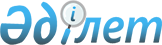 Қазақстан Республикасы Тұтынушылардың құқықтарын қорғау агенттігінің орталық аппараты "Б" корпусының әкімшілік мемлекеттік лауазымдарына қойылатын біліктілік талаптарын бекіту туралы
					
			Күшін жойған
			
			
		
					Қазақстан Республикасы Тұтынушылардың құқықтарын қорғау агенттігі төрағасының 2014 жылғы 18 ақпандағы № 5 бұйрығы. Қазақстан Республикасының Әділет министрлігінде 2014 жылы 27 ақпанда № 9177 тіркелді. Күші жойылды - Қазақстан Республикасы Ұлттық экономика министрінің 2016 жылғы 27 мамырдағы № 223 бұйрығымен      Ескерту. Бұйрықтың күші жойылды - ҚР Ұлттық экономика министрінің 27.05.2016 № 223 бұйрығымен.

      «Қазақстан Республикасы Тұтынушылардың құқықтарын қорғау агенттігі туралы» Қазақстан Республикасы Президентінің 2013 жылғы 13 қарашадағы № 691 Жарлығын іске асыру мақсатында және «Мемлекеттік қызмет туралы» 1999 жылғы 23 шілдедегі Қазақстан Республикасы Заңының 13-бабының 5-тармағына сәйкес БҰЙЫРАМЫН:



      1. Қоса беріліп отырған Қазақстан Республикасы Тұтынушылардың құқықтарын қорғау агенттігінің орталық аппараты «Б» корпусының әкімшілік мемлекеттік лауазымдарына қойылатын біліктілік талаптары бекітілсін.



      2. Қазақстан Республикасы Тұтынушылардың құқықтарын қорғау агенттігінің персоналды басқару қызметі Заң қызметі департаментімен бірлесіп осы бұйрықты заңнамада белгіленген тәртіппен:



      1) Қазақстан Республикасы Әділет министрлігінде мемлекеттік тіркеуді;



      2) осы бұйрықты бұқаралық ақпарат құралдарында ресми жариялауды;



      3) осы бұйрықты Қазақстан Республикасы Тұтынушылардың құқықтарын қорғау агенттігінің интернет-ресурсында орналастыруды қамтамасыз етсін.



      3. Осы бұйрықтың орындалуын бақылауды өзіме қалдырамын. 



      4. Осы бұйрық мемлекеттік тіркелген күнінен бастап қолданысқа енгізіледі және ресми жариялануға жатады.      Төраға                                        Б. Қуандықов      «КЕЛІСІЛДІ»

      Қазақстан Республикасы

      Мемлекеттік қызмет істері

      агенттігінің төрағасы

      __________ А. Байменов

      2014 жылғы 20 ақпан

Қазақстан Республикасы    

Тұтынушылардың құқықтарын   

қорғау агенттігі төрағасының 

2014 жылғы 18 ақпандағы    

№ 5 бұйрығымен бекітілді    

Қазақстан Республикасы Тұтынушылардың құқықтарын қорғау

агенттігінің орталық аппараты «Б» корпусының әкімшілік

мемлекеттік лауазымдарына қойылатын біліктілік талаптары 

1. Ішкі әкімшілік департаменті

Ішкі әкімшілік департаментінің директоры (№ 06),

С-1 санаты 

2. Төрағаның көмекшісі (№ 06-1), С-3 санаты 

3. Баспасөз хатшысы (№ 06-2), С-3 санаты 

4. Ішкі бақылау басқармасы – 4 бірлік

Ішкі бақылау басқармасының басшысы (№ 06-3), С-3 санаты 

5. Ішкі бақылау басқармасының бас сарапшысы – 2 бірлік (№ 06-3-1, № 06-3-2),

С-4 санаты 

6. Ішкі бақылау басқармасының сарапшысы (№ 06-3-3),

С-5 санаты 

7. Мемлекеттік құпияларды қорғау, жұмылдыру жұмысы, Азаматтық

қорғаныс және төтенше жағдайлар басқармасы – 2 бірлік

Мемлекеттік құпияларды қорғау, жұмылдыру жұмысы, Азаматтық

қорғаныс және төтенше жағдайлар басқармасының басшысы

(№ 06-4), С-3 санаты 

8. Мемлекеттік құпияларды қорғау, жұмылдыру жұмысы,

Азаматтық қорғаныс және төтенше жағдайлар басқармасының

бас сарапшысы (№ 06-4-1),

С-4 санаты 

9. Персоналды басқару қызметі – 4 бірлік

Персоналды басқару қызметінің басшысы (№ 07), С-3-санаты 

10. Персоналды басқару қызметінің бас сарапшысы – 2 бірлік

(№ 07-1, № 07-2), С-4-санаты 

11. Персоналды басқару қызметінің сарапшысы

(№ 07-3), С-5-санаты 

12. Санитариялық-гигиеналық қадағалау департаменті

Санитариялық-гигиеналық қадағалау департаментінің директоры

(№ 08), С-1 санаты 

13. Санитариялық-гигиеналық қадағалау департаменті

директорының орынбасары (№ 08-1), С-2 санаты 

14. Санитариялық-гигиеналық қадағалау басқармасы – 6 бірлік

Санитариялық-гигиеналық қадағалау басқармасының басшысы (№ 08-2), С-3 санаты 

15. Санитариялық-гигиеналық қадағалау басқармасының бас

сарапшысы – 5 бірлік (№ 08-2-1, № 08-2-2,

№ 08-2-3, № 08-2-4, № 08-2-5), С-4 санаты 

16. Санитариялық-эпидемиологиялық мониторинг және

мемлекеттік қызметтер басқармасы – 4 бірлік

Санитариялық-эпидемиологиялық мониторинг және мемлекеттік

қызметтер басқармасының басшысы (№ 08-3), С-3 санаты 

17. Санитариялық-эпидемиологиялық мониторинг және мемлекеттік

қызметтер басқармасының бас сарапшысы – 2 бірлік

(№ 08-3-1, № 08-3-2), С-4 санаты 

18. Санитариялық-эпидемиологиялық мониторинг және мемлекеттік

қызметтер басқармасының сарапшысы (№ 08-3-3), С-5 санаты 

19. Эпидемиологиялық қадағалау департаменті

Эпидемиологиялық қадағалау департаментінің директоры

(№ 09), С-1 санаты 

20. Эпидемиологиялық қадағалау департаменті директорының

орынбасары (№ 09-1), С-2 санаты 

21. Инфекциялық ауруларды эпидемиологиялық қадағалау

басқармасы – 7 бірлік

Инфекциялық ауруларды эпидемиологиялық қадағалау

басқармасының басшысы, (№ 09-2), С-3 санаты 

22. Инфекциялық ауруларды эпидемиологиялық қадағалау

басқармасының бас сарапшысы – 5 бірлік (№ 09-2-1,

№ 09-2-2, № 09-2-3, № 09-2-4, № 09-2-5), С-4 санаты 

23. Инфекциялық ауруларды эпидемиологиялық қадағалау

басқармасының сарапшысы (№ 09-2-6), С-5 санаты 

24. Аса қауіпті инфекцияларды эпидемиологиялық қадағалау және

аумақты санитариялық қорғау басқармасы – 3 бірлік

Аса қауіпті инфекцияларды эпидемиологиялық қадағалау және

аумақты санитариялық қорғау басқармасының басшысы

(№ 09-3), С-3 санаты 

25. Аса қауіпті инфекцияларды эпидемиологиялық қадағалау және

аумақты санитариялық қорғау басқармасының

бас сарапшысы – 2 бірлік (№ 09-3-1, № 09-3-2), С-4 санаты 

26. Бақылау-қадағалау қызметін жоспарлау және ұйымдастыру

басқармасы – 3 бірлік

Бақылау-қадағалау қызметін жоспарлау және ұйымдастыру

басқармасының басшысы (№ 10), С-3 санаты 

27. Бақылау-қадағалау қызметін жоспарлау және ұйымдастыру

басқармасының бас сарапшысы (№ 10-1), С-4 санаты 

28. Бақылау-қадағалау қызметін жоспарлау және ұйымдастыру

басқармасының сарапшысы (№ 10-2), С-5 санаты 

29. Техникалық регламенттер талаптарының сақталуын бақылау

департаменті

Техникалық регламенттер талаптарының сақталуын бақылау

департаментінің директоры (№ 11), С-1 санаты 

30. Техникалық регламенттер талаптарының сақталуын бақылау

департаменті директорының орынбасары (№ 11-1), С-2 санаты 

31. Техникалық регламенттер талаптарының, тамақ өнімдерінің

сапасы мен қауіпсіздігінің сақталуын

бақылау басқармасы – 5 бірлік

Техникалық регламенттер талаптарының, тамақ өнімдерінің сапасы

мен қауіпсіздігінің сақталуын бақылау басқармасының басшысы

(№ 11-2), С-3 санаты 

32. Техникалық регламенттер талаптарының, тамақ өнімдерінің

сапасы мен қауіпсіздігінің сақталуын бақылау басқармасының бас

сарапшысы – 3 бірлік (№ 11-2-1, № 11-2-2, № 11-2-3), С-4 санаты 

33. Техникалық регламенттер талаптарының, тамақ өнімдерінің

сапасы мен қауіпсіздігінің сақталуын бақылау басқармасының

сарапшысы (№ 11-2-4), С-5 санаты 

34. Кеден одағы, Бірыңғай экономикалық кеңістік және

Дүниежүзілік сауда ұйымы шеңберінде өзара іс-қимылды

ұйымдастыру басқармасы – 3 бірлік

Кеден одағы, Бірыңғай экономикалық кеңістік және Дүниежүзілік

сауда ұйымы шеңберінде өзара іс-қимылды ұйымдастыру

басқармасының басшысы (№ 11-3), С-3 санаты 

35. Кеден одағы, Бірыңғай экономикалық кеңістік және

Дүниежүзілік сауда ұйымы шеңберінде өзара іс-қимылды

ұйымдастыру басқармасының бас сарапшысы – 2 бірлік

(№ 11-3-1, № 11-3-2), С-4 санаты 

36. Зертханалық қызметті дамыту департаменті

Зертханалық қызметті дамыту департаментінің директоры

(№ 12), С-1 санаты 

37. Зертханалық қызметті дамыту департаменті директорының

орынбасары (№ 12-1), С-2 санаты 

38. Санитариялық-эпидемиологиялық сараптама

басқармасы – 5 бірлік

Санитариялық-эпидемиологиялық сараптама басқармасының

басшысы (№ 12-2), С-3 санаты 

39. Санитариялық-эпидемиологиялық сараптама басқармасының бас

сарапшысы – 3 бірлік (№ 12-2-1, № 12-2-2, № 12-2-3), С-4 санаты 

40. Санитариялық-эпидемиологиялық сараптама басқармасының

сарапшысы (№ 12-2-4), С-5 санаты 

41. Тәуекелдерді бағалау басқармасы – 4 бірлік

Тәуекелдерді бағалау басқармасының басшысы (№ 12-3), С-3 санаты 

42. Тәуекелдерді бағалау басқармасының бас сарапшысы – 2 бірлік

(№ 12-3-1, № 12-3-2), С-4 санаты 

43. Тәуекелдерді бағалау басқармасының сарапшысы (№ 12-3-3),

С-5 санаты 

44. Стратегиялық даму департаменті

Стратегиялық даму департаментінің директоры (№ 13), С-1 санаты 

45. Стратегиялық даму департаменті директорының орынбасары (№ 13-1),

С-2 санаты 

46. Стратегиялық жоспарлау және халықаралық ынтымақтастық

басқармасы – 6 бірлік

Стратегиялық жоспарлау және халықаралық ынтымақтастық

басқармасының басшысы (№ 13-2), С-3 санаты 

47. Стратегиялық жоспарлау және халықаралық ынтымақтастық

басқармасының бас сарапшысы – 4 бірлік

(№ 13-2-1, № 13-2-2, № 13-2-3, № 13-2-4), С-4 санаты 

48. Стратегиялық жоспарлау және халықаралық ынтымақтастық

басқармасының сарапшысы (№ 13-2-5), С-5 санаты 

49. Жиынтық талдау және мониторинг басқармасы – 3 бірлік

Жиынтық талдау және мониторинг басқармасының басшысы

(№ 13-3), С-3 санаты 

50. Жиынтық талдау және мониторинг басқармасының бас сарапшысы

(№ 13-3-1), С-4 санаты 

51. Жиынтық талдау және мониторинг басқармасының сарапшысы

(№ 13-3-2), С-5 санаты 

52. Тұтынушылардың құқықтарын қорғау департаменті

Тұтынушылардың құқықтарын қорғау департаментінің директоры

(№ 14), С-1 санаты 

53. Тұтынушылардың құқықтарын қорғау департаменті

директорының орынбасары (№ 14-1), С-2 санаты 

54. Тұтынушылардың құқықтарын қорғау саясаты

басқармасы – 4 бірлік

Тұтынушылардың құқықтарын қорғау саясаты басқармасының

басшысы (№ 14-2), С-3 санаты 

55. Тұтынушылардың құқықтарын қорғау саясаты басқармасының

бас сарапшысы – 2 бірлік (№ 14-2-1, № 14-2-2), С-4 санаты 

56. Тұтынушылардың құқықтарын қорғау саясаты

басқармасының сарапшысы (№ 14-2-3), С-5 санаты 

57. Тұтынушылардың құқықтарын қорғау бойынша мемлекеттік

органдарды салааралық үйлестіру басқармасы – 3 бірлік

Тұтынушылардың құқықтарын қорғау бойынша мемлекеттік органдарды

салааралық үйлестіру басқармасының басшысы (№ 14-3), С-3 санаты 

58. Тұтынушылардың құқықтарын қорғау бойынша мемлекеттік

органдарды салааралық үйлестіру басқармасының бас сарапшысы

(№ 14-3-1), С-4 санаты 

59. Тұтынушылардың құқықтарын қорғау бойынша мемлекеттік

органдарды салааралық үйлестіру басқармасының сарапшысы

(№ 14-3-2), С-5 санаты 

60. Тұтынушылардың қоғамдық бірлестіктерімен және халықпен

жұмыс басқармасы – 3 бірлік

Тұтынушылардың қоғамдық бірлестіктерімен және халықпен

жұмыс басқармасының басшысы (№ 14-4), С-3 санаты 

61. Тұтынушылардың қоғамдық бірлестіктерімен және халықпен

жұмыс басқармасының бас сарапшысы – 2 бірлік

(№ 14-4-1, № 14-4-2), С-4 санаты 

62. Экономика және қаржы департаменті

Экономика және қаржы департаментінің директоры

(№ 15), С-1 санаты 

63. Экономика және қаржы департаменті директорының

орынбасары (№ 15-1), С-2 санаты 

64. Экономика және жоспарлау басқармасы – 5 бірлік

Экономика және жоспарлау басқармасының басшысы

(№ 15-2), С-3 санаты 

65. Экономика және жоспарлау басқармасының

бас сарапшысы – 3 бірлік (№ 15-2-1, № 15-2-2,

№ 15-2-3), С-4 санаты 

66. Экономика және жоспарлау басқармасының сарапшысы

(№ 15-2-4), С-5 санаты 

67. Бухгалтерлік есеп және қаржы басқармасы – 6 бірлік

Бухгалтерлік есеп және қаржы басқармасының басшысы

(№ 15-3), С-3 санаты 

68. Бухгалтерлік есеп және қаржы басқармасының

бас сарапшысы – 4 бірлік (№ 15-3-1, № 15-3-2,

№ 15-3-3, № 15-3-4), С-4 санаты 

69. Бухгалтерлік есеп және қаржы басқармасының сарапшысы

(№ 15-3-5), С-5 санаты 

70. Заң қызметі департаменті

Заң қызметі департаментінің директоры

(№ 16), С-1 санаты 

71. Заң қызметі департаменті директорының орынбасары

(№ 16-1), С-2 санаты 

72. Нормативтік-құқықтық актілерді сараптау және норма шығару

басқармасы – 5 бірлік

Нормативтік-құқықтық актілерді сараптау және

норма шығару басқармасының басшысы (№ 16-2), С-3 санаты 

73. Нормативтік-құқықтық актілерді сараптау және норма шығару

басқармасының бас сарапшысы – 4 бірлік (№ 16-2-1, № 16-2-2,

№ 16-2-3, № 16-2-4), С-4 санаты 

74. Наразылық-талап-арыз жұмысы басқармасы – 3 бірлік

Наразылық-талап-арыз жұмысы басқармасының басшысы

(№ 16-3), С-3 санаты 

75. Наразылық-талап-арыз жұмысы басқармасының бас сарапшысы

(№ 16-3-1), С-4 санаты 

76. Наразылық-талап-арыз жұмысы басқармасының сарапшысы

(№ 16-3-2), С-5 санаты 

77. Әкімшілік қамтамасыз ету және ақпараттандыру департаменті

Әкімшілік қамтамасыз ету және ақпараттандыру департаментінің

директоры (№ 17), С-1 санаты 

78. Әкімшілік қамтамасыз ету және ақпараттандыру департаменті

директорының орынбасары (№ 17-1), С-2 санаты 

79. Мемлекеттік сатып алу басқармасы – 3 бірлік

Мемлекеттік сатып алу басқармасының басшысы

(№ 17-2), С-3 санаты 

80. Мемлекеттік сатып алу басқармасының

бас сарапшысы – 2 бірлік (№ 17-2-1,

№ 17-2-2), С-4 санаты 

81. Бұқаралық ақпарат құралдарымен жұмыс және мемлекеттік тілді

дамыту басқармасы – 4 бірлік

Бұқаралық ақпарат құралдарымен жұмыс және мемлекеттік тілді

дамыту басқармасының басшысы (№ 17-3), С-3 санаты 

82. Бұқаралық ақпарат құралдарымен жұмыс және мемлекеттік тілді

дамыту басқармасының бас сарапшысы – 2 бірлік

(№ 17-3-1, № 17-3-2), С-4 санаты 

83. Бұқаралық ақпарат құралдарымен жұмыс және мемлекеттік тілді

дамыту басқармасының бас сарапшысы

(№ 17-3-3), С-4 санаты 

84. Өтініштермен жұмыс, құжат айналымы және

бақылау басқармасы – 4 бірлік

Өтініштермен жұмыс, құжат айналымы және бақылау

басқармасының басшысы (№ 17-4), С-3 санаты 

85. Өтініштермен жұмыс, құжат айналымы және бақылау

басқармасының бас сарапшысы – 2 бірлік

(№ 17-4-1, № 17-4-2), С-4 санаты 

86. Өтініштермен жұмыс, құжат айналымы және бақылау

басқармасының сарапшысы (№ 17-4-3), С-5 санаты
					© 2012. Қазақстан Республикасы Әділет министрлігінің «Қазақстан Республикасының Заңнама және құқықтық ақпарат институты» ШЖҚ РМК
				КритерийлерТалаптарБіліміЖоғары білім: әлеуметтік ғылымдар, экономика және бизнес (социология, политология, өңіртану, экономика, менеджмент, есеп және аудит, қаржы, мемлекеттік және жергілікті басқару, маркетинг, статистика, әлемдік экономика), құқық (юриспруденция, халықаралық құқық), гуманитарлық ғылымдар (халықаралық қатынастар, аударма ісі), жаратылыс ғылымдары (математика, информатика, физика, химия, биология, экология, метеорология), техникалық ғылымдар және технологиялар (биотехнология, автоматтандыру және басқару, ақпараттық жүйелер, есептеуіш техника және бағдарламалық жасақтама, материалтану және жаңа материалдар технологиясы, органикалық емес заттардың химиялық технологиясы, органикалық заттардың химиялық технологиясы, техникалық физика, технологиялық машиналар және жабдық, жеңіл өнеркәсіп бұйымдарының технологиясы және құрастыру, азық-түлік өнімдерінің технологиясы, қайта өндеу өндірістерінің технологиясы, құрылыс, құрылыс материалдарының, бұйымдары мен конструкцияларының өндірісі, өмір сүру қауіпсіздігі және қоршаған ортаны қорғау, стандарттау, сертификаттау және метрология, тоқыма материалдары технологиясы және жобалау, фармацевтикалық өндіріс технологиясы, тағам қауіпсіздігі, азық-түлік емес тауарлар мен бұйымдардың қауіпсіздігі, метрология), денсаулық сақтау және әлеуметтік қамтамасыз ету (медициналық-профилактикалық іс, қоғамдық денсаулық сақтау, медицина, жалпы медицина).Кәсіптік құзыретіҚазақстан Республикасының Конституциясын, Қазақстан Республикасының «Қазақстан Республикасының Президенті туралы», «Қазақстан Республикасының Парламенті және оның депутаттарының мәртебесі туралы», «Қазақстан Республикасының Үкіметі туралы» конституциялық заңдарын, Қазақстан Республикасының «Мемлекеттік қызмет туралы», «Сыбайлас жемқорлыққа қарсы күрес туралы», «Әкімшілік рәсімдер туралы», «Нормативтік құқықтық актілер туралы», «Жеке және заңды тұлғалардың өтiнiштерiн қарау тәртiбi туралы»,  «Тұтынушылардың құқықтарын қорғау туралы» Заңдарын, «Халық денсаулығы және денсаулық сақтау жүйесі туралы» Қазақстан Республикасы Кодексін, «Қазақстан – 2050» Стратегиясы: қалыптасқан мемлекеттің жаңа саяси бағыты стратегиясын білу. Осы санаттағы лауазымдар бойынша функционалдық міндеттерді орындау үшін қажетті басқа да міндетті білімдер.Жұмыс тәжірибесі Қазақстан Республикасы Мемлекеттік қызмет істері агенттігі төрағасының бірінші орынбасарының 2008 жылғы 9 қаңтардағы № 02-01-02/5 бұйрығымен бекітілген «Б» корпусының мемлекеттік әкімшілік лауазымдарының санаттарына қойылатын үлгілік біліктілік талаптарына сәйкес (Нормативтік құқықтық актілерді мемлекеттік тіркеу тізілімінде № 5084 болып тіркелген).Функционалдық міндеттеріДепартаменттің жұмысына жалпы басшылық ету, үйлестіру, жоспарлау. Төрағаның Қазақстан Республикасы Үкіметінің, Қазақстан Республикасы Парламентінің отырыстарына, басқа министрліктер мен ведомстволардың кеңестеріне қатысуы үшін материалдар дайындауды ұйымдастыру. Елбасының қатысуымен өткізілетін кеңестерге Төрағаның қатысуын ұйымдастыру. Төрағаның шетелдік делегациялармен, халықаралық ұйымдардың өкілдерімен, Агенттікке ведомстволық бағыныстағы органдар мен ұйымдардың басшыларымен және басқа да адамдармен тұтынушылардың құқықтарын қорғау және халықтың санитариялық-эпидемиологиялық салауаттылығы мәселелері бойынша кездесулерін ұйымдастыру. Төрағаның қатысуымен өткізілетін кеңестерге материалдар дайындау және өткізуді ұйымдастыру. Төрағаның атына келіп түсетін хат-хабарларды қарау және оларды Төрағаға қол қоюға уақтылы ұсыну. Төрағаның тапсырмасы бойынша кеңестердің жұмысына қатысу және Төраға өткізетін кеңестерге бекітілген тізім бойынша Агенттіктің қызметкерлері мен адамдарының қатысуын қамтамасыз ету. Агенттіктің құрылымдық бөлімшелерінің қызметкерлерімен, органдар мен ұйымдардың өкілдерімен тұтынушылардың құқықтарын қорғау және халықтың санитариялық-эпидемиологиялық салауаттылығы мәселелері бойынша өзара іс-қимыл. Қазақстан Республикасының заңнамасына сәйкес құзыретінің шегінде өзге де міндеттерді орындау.КритерийлерТалаптарБіліміЖоғары білім: әлеуметтік ғылымдар, экономика және бизнес (социология, политология, өңіртану, экономика, менеджмент, есеп және аудит, қаржы, мемлекеттік және жергілікті басқару, маркетинг, статистика, әлемдік экономика), құқық (юриспруденция, халықаралық құқық), гуманитарлық ғылымдар (халықаралық қатынастар, аударма ісі), жаратылыс ғылымдары (математика, информатика, физика, химия, биология, экология, метеорология), техникалық ғылымдар және технологиялар (биотехнология, автоматтандыру және басқару, ақпараттық жүйелер, есептеуіш техника және бағдарламалық жасақтама, материалтану және жаңа материалдар технологиясы, органикалық емес заттардың химиялық технологиясы, органикалық заттардың химиялық технологиясы, техникалық физика, технологиялық машиналар және жабдық, жеңіл өнеркәсіп бұйымдарының технологиясы және құрастыру, азық-түлік өнімдерінің технологиясы, қайта өңдеу өндірістерінің технологиясы, құрылыс, құрылыс материалдарының, бұйымдары мен конструкцияларының өндірісі, өмір сүру қауіпсіздігі және қоршаған ортаны қорғау, стандарттау, сертификаттау және метрология, тоқыма материалдары технологиясы және жобалау, фармацевтикалық өндіріс технологиясы, тағам қауіпсіздігі, азық-түлік емес тауарлар мен бұйымдардың қауіпсіздігі, метрология), денсаулық сақтау және әлеуметтік қамтамасыз ету (медициналық-профилактикалық іс, қоғамдық денсаулық сақтау, медицина, жалпы медицина).Кәсіптік құзыретіҚазақстан Республикасының Конституциясын, Қазақстан Республикасының «Қазақстан Республикасының Президенті туралы», «Қазақстан Республикасының Парламенті және оның депутаттарының мәртебесі туралы», «Қазақстан Республикасының Үкіметі туралы» конституциялық заңдарын, Қазақстан Республикасының «Мемлекеттік қызмет туралы», «Сыбайлас жемқорлыққа қарсы күрес туралы», «Әкімшілік рәсімдер туралы», «Нормативтік құқықтық актілер туралы», «Жеке және заңды тұлғалардың өтiнiштерiн қарау тәртiбi туралы»,  «Тұтынушылардың құқықтарын қорғау туралы» Заңдарын, «Халық денсаулығы және денсаулық сақтау жүйесі туралы» Қазақстан Республикасы Кодексін, «Қазақстан – 2050» Стратегиясы: қалыптасқан мемлекеттің жаңа саяси бағыты стратегиясын білу. Осы санаттағы лауазымдар бойынша функционалдық міндеттерді орындау үшін қажетті басқа да міндетті білімдер.Жұмыс тәжірибесіҚазақстан Республикасы Мемлекеттік қызмет істері агенттігі төрағасының бірінші орынбасарының 2008 жылғы 9 қаңтардағы № 02-01-02/5 бұйрығымен бекітілген «Б» корпусының мемлекеттік әкімшілік лауазымдарының санаттарына қойылатын үлгілік біліктілік талаптарына сәйкес (Нормативтік құқықтық актілерді мемлекеттік тіркеу тізілімінде № 5084 болып тіркелген).Функционалдық міндеттеріЕлбасының қатысуымен өткізілетін кеңестерге Төрағаның қатысуын ұйымдастыру. Төрағаның шетелдік делегациялармен, халықаралық ұйымдардың өкілдерімен, Агенттікке ведомстволық бағыныстағы органдар мен ұйымдардың басшыларымен және басқа да адамдармен тұтынушылардың құқықтарын қорғау және халықтың санитариялық-эпидемиологиялық салауаттылығы мәселелері бойынша кездесулерін ұйымдастыру. Төрағаның қатысуымен өткізілетін кеңестерге материалдар дайындау және өткізуді ұйымдастыру. Төраға өткізетін кеңестерге бекітілген тізім бойынша Агенттіктің қызметкерлері мен адамдарының қатысуын қамтамасыз ету. Қазақстан Республикасының заңнамасына сәйкес құзыретінің шегінде өзге де міндеттерді орындау.КритерийлерТалаптарБіліміЖоғары білім: әлеуметтік ғылымдар, экономика және бизнес (социология, политология, журналистика, жұртшылықпен байланыс, халықаралық журналистика), гуманитарлық ғылымдар (халықаралық қатынастар). Кәсіптік құзыретіҚазақстан Республикасының Конституциясын, Қазақстан Республикасының «Қазақстан Республикасының Президенті туралы», «Қазақстан Республикасының Парламенті және оның депутаттарының мәртебесі туралы», «Қазақстан Республикасының Үкіметі туралы» конституциялық заңдарын, Қазақстан Республикасының «Мемлекеттік қызмет туралы», «Сыбайлас жемқорлыққа қарсы күрес туралы», «Әкімшілік рәсімдер туралы», «Нормативтік құқықтық актілер туралы», «Жеке және заңды тұлғалардың өтiнiштерiн қарау тәртiбi туралы»,  «Тұтынушылардың құқықтарын қорғау туралы», «Бұқаралық ақпарат құралдары туралы» Заңдарын, «Халық денсаулығы және денсаулық сақтау жүйесі туралы» Қазақстан Республикасының Кодексін, «Қазақстан – 2050» Стратегиясы: қалыптасқан мемлекеттің жаңа саяси бағыты стратегиясын білу. Осы санаттағы лауазымдар бойынша функционалдық міндеттерді орындау үшін қажетті басқа да міндетті білімдер.Жұмыс тәжірибесіҚазақстан Республикасы Мемлекеттік қызмет істері агенттігі төрағасының бірінші орынбасарының 2008 жылғы 9 қаңтардағы № 02-01-02/5 бұйрығымен бекітілген «Б» корпусының мемлекеттік әкімшілік лауазымдарының санаттарына қойылатын үлгілік біліктілік талаптарына сәйкес (Нормативтік құқықтық актілерді мемлекеттік тіркеу тізілімінде № 5084 болып тіркелген).Функционалдық міндеттеріАгенттіктің медиа-жоспарын құру. Агенттіктің материалдарын бұқаралық ақпарат құралдарында, Агенттіктің интернет-ресурсында жариялау. Агенттік жүргізетін ресми іс-шараларды ұйымдастыру және қатысу. Жұртшылықпен, сондай-ақ бұқаралық ақпарат құралдары өкілдерімен өзара іс-қимылды қамтамасыз ету. Қоғамдық және өзге де ұйымдарда Агенттіктің атынан өкілдік ету. Агенттіктің басшылығына қажетті есептілікті дайындау және ұсыну. Қазақстан Республикасының заңнамасына сәйкес құзыретінің шегінде өзге де міндеттерді орындау.КритерийлерТалаптарБіліміЖоғары білім: әлеуметтік ғылымдар, экономика және бизнес (социология, политология, өңіртану, экономика, менеджмент, есеп және аудит, қаржы, мемлекеттік және жергілікті басқару, маркетинг, әлемдік экономика, инновациялық менеджмент, жобаларды басқару), құқық (юриспруденция, халықаралық құқық).Кәсіптік құзыретіҚазақстан Республикасының Конституциясын, Қазақстан Республикасының «Қазақстан Республикасының Президенті туралы», «Қазақстан Республикасының Парламенті және оның депутаттарының мәртебесі туралы», «Қазақстан Республикасының Үкіметі туралы» конституциялық заңдарын, Қазақстан Республикасының «Мемлекеттік қызмет туралы», «Сыбайлас жемқорлыққа қарсы күрес туралы», «Әкімшілік рәсімдер туралы», «Нормативтік құқықтық актілер туралы», «Жеке және заңды тұлғалардың өтiнiштерiн қарау тәртiбi туралы»,  «Тұтынушылардың құқықтарын қорғау туралы» Заңдарын, «Салық және бюджетке төленетін басқа да міндетті төлемдер туралы» Қазақстан Республикасының Кодексін, Қазақстан Республикасының Бюджет Кодексін, Қазақстан Республикасының Еңбек Кодексін, «Халық денсаулығы және денсаулық сақтау жүйесі туралы» Қазақстан Республикасының Кодексін, «Қазақстан – 2050» Стратегиясы: қалыптасқан мемлекеттің жаңа саяси бағыты стратегиясын білу. Осы санаттағы лауазымдар бойынша функционалдық міндеттерді орындау үшін қажетті басқа да міндетті білімдер.Жұмыс тәжірибесіҚазақстан Республикасы Қаржы министрінің 2008 жылғы 30 желтоқсандағы № 648 бұйрығымен бекітілген Ішкі бақылау қызметтерінің қызметкерлеріне арналған үлгілік біліктілік талаптарына сәйкес (Нормативтік құқықтық актілерді мемлекеттік тіркеу тізілімінде № 5493 болып тіркелген).Функционалдық міндеттеріАгенттікте және Агенттікке ведомстволық бағыныстағы органдар мен ұйымдарда ішкі бақылауды жүзеге асыру мәселелерін үйлестіру. Бюджеттік процеске қатысушылардың қаржылық есептілікті дұрыс құру және ұсыну, бухгалтерлік есепті жүргізу, бюджеттік қаражаттарды пайдалану негізділігі және тиімділігі, мемлекет активтері, мемлекет кепілдік еткен займдар, мемлекеттің кепілдіктері бөлігінде заңнама талаптарын сақтауын тексеру. Қазақстан Республикасының заңнамасына сәйкес құзыретінің шегінде өзге де міндеттерді орындау. КритерийлерТалаптарБіліміЖоғары білім: әлеуметтік ғылымдар, экономика және бизнес (социология, политология, өңіртану, экономика, менеджмент, есеп және аудит, қаржы, мемлекеттік және жергілікті басқару, маркетинг, әлемдік экономика, инновациялық менеджмент, жобаларды басқару), құқық (юриспруденция, халықаралық құқық).Кәсіптік құзыретіҚазақстан Республикасының Конституциясын, Қазақстан Республикасының «Қазақстан Республикасының Президенті туралы», «Қазақстан Республикасының Парламенті және оның депутаттарының мәртебесі туралы», «Қазақстан Республикасының Үкіметі туралы» конституциялық заңдарын, Қазақстан Республикасының «Мемлекеттік қызмет туралы», «Сыбайлас жемқорлыққа қарсы күрес туралы», «Әкімшілік рәсімдер туралы», «Нормативтік құқықтық актілер туралы», «Жеке және заңды тұлғалардың өтiнiштерiн қарау тәртiбi туралы»,  «Тұтынушылардың құқықтарын қорғау туралы» Заңдарын, «Салық және бюджетке төленетін басқа да міндетті төлемдер туралы» Қазақстан Республикасының Кодексін, Қазақстан Республикасының Бюджет Кодексін, Қазақстан Республикасының Еңбек Кодексін, «Халық денсаулығы және денсаулық сақтау жүйесі туралы» Қазақстан Республикасының Кодексін, «Қазақстан – 2050» Стратегиясы: қалыптасқан мемлекеттің жаңа саяси бағыты стратегиясын білу. Осы санаттағы лауазымдар бойынша функционалдық міндеттерді орындау үшін қажетті басқа да міндетті білімдер.Жұмыс тәжірибесіҚазақстан Республикасы Қаржы министрінің 2008 жылғы 30 желтоқсандағы № 648 бұйрығымен бекітілген Ішкі бақылау қызметтерінің қызметкерлеріне арналған үлгілік біліктілік талаптарына сәйкес (Нормативтік құқықтық актілерді мемлекеттік тіркеу тізілімінде № 5493 болып тіркелген).Функционалдық міндеттеріАгенттікте және Агенттікке ведомстволық бағыныстағы органдар мен ұйымдарда ішкі бақылауды жүзеге асыру. Бюджеттік процеске қатысушылардың қаржылық есептілікті дұрыс құру және ұсыну, бухгалтерлік есепті жүргізу, бюджеттік қаражаттарды пайдалану негізділігі және тиімділігі, мемлекет активтері, мемлекет кепілдік еткен займдар, мемлекеттің кепілдіктері бөлігінде заңнама талаптарын сақтауын тексеру. Қазақстан Республикасының заңнамасына сәйкес құзыретінің шегінде өзге де міндеттерді орындау.КритерийлерТалаптарБіліміЖоғары білім: әлеуметтік ғылымдар, экономика және бизнес (социология, политология, өңіртану, экономика, менеджмент, есеп және аудит, қаржы, мемлекеттік және жергілікті басқару, маркетинг, әлемдік экономика, инновациялық менеджмент, жобаларды басқару), құқық (юриспруденция, халықаралық құқық).Кәсіптік құзыретіҚазақстан Республикасының Конституциясын, Қазақстан Республикасының «Қазақстан Республикасының Президенті туралы», «Қазақстан Республикасының Парламенті және оның депутаттарының мәртебесі туралы», «Қазақстан Республикасының Үкіметі туралы» конституциялық заңдарын, Қазақстан Республикасының «Мемлекеттік қызмет туралы», «Сыбайлас жемқорлыққа қарсы күрес туралы», «Әкімшілік рәсімдер туралы», «Нормативтік құқықтық актілер туралы», «Жеке және заңды тұлғалардың өтiнiштерiн қарау тәртiбi туралы»,  «Тұтынушылардың құқықтарын қорғау туралы» Заңдарын, «Салық және бюджетке төленетін басқа да міндетті төлемдер туралы» Қазақстан Республикасының Кодексін, Қазақстан Республикасының Бюджет Кодексін, Қазақстан Республикасының Еңбек Кодексін, «Халық денсаулығы және денсаулық сақтау жүйесі туралы» Қазақстан Республикасының Кодексін, «Қазақстан – 2050» Стратегиясы: қалыптасқан мемлекеттің жаңа саяси бағыты стратегиясын білу. Осы санаттағы лауазымдар бойынша функционалдық міндеттерді орындау үшін қажетті басқа да міндетті білімдер.Жұмыс тәжірибесіҚазақстан Республикасы Қаржы министрінің 2008 жылғы 30 желтоқсандағы № 648 бұйрығымен бекітілген Ішкі бақылау қызметтерінің қызметкерлеріне арналған үлгілік біліктілік талаптарына сәйкес (Нормативтік құқықтық актілерді мемлекеттік тіркеу тізілімінде № 5493 болып тіркелген).Функционалдық міндеттеріАгенттікте және Агенттікке ведомстволық бағыныстағы органдар мен ұйымдарда ішкі бақылауды жүзеге асыру. Бюджеттік процеске қатысушылардың қаржылық есептілікті дұрыс құру және ұсыну, бухгалтерлік есепті жүргізу, бюджеттік қаражаттарды пайдалану негізділігі және тиімділігі, мемлекет активтері, мемлекет кепілдік еткен займдар, мемлекеттің кепілдіктері бөлігінде заңнама талаптарын сақтауын тексеру. Қазақстан Республикасының заңнамасына сәйкес құзыретінің шегінде өзге де міндеттерді орындау.КритерийлерТалаптарБіліміЖоғары білім: құқық (юриспруденция, халықаралық құқық), денсаулық сақтау және әлеуметтік қамтамасыз ету (медициналық-профилактикалық іс, қоғамдық денсаулық сақтау, медицина, жалпы медицина), әлеуметтік ғылымдар, экономика және бизнес (социология, политология, журналистика, өңіртану, экономика, менеджмент, есеп және аудит, қаржы, мемлекеттік және жергілікті басқару, маркетинг, статистика, әлемдік экономика, жұртшылықпен байланыс, халықаралық журналистика, инновациялық менеджмент, жобаларды басқару), білім (математика, физика, информатика, химия, биология, құқық және экономика негіздері, шет тілі: екі шет тілі, қазақ тілі және әдебиеті), гуманитарлық ғылымдар (халықаралық қатынастар, аударма ісі); Қазақстан Республикасының мемлекеттік құпияларына қолжетімділігі және мемлекеттік құпияларды қорғау, жұмылдыру дайындығы, Азаматтық қорғаныс және төтенше жағдайлар мәселелері бойынша оқытудан өткендігі туралы тиісті үлгідегі сертификаты болуы қажет. Кәсіптік құзыретіҚазақстан Республикасының Конституциясын, Қазақстан Республикасының «Қазақстан Республикасының Президенті туралы», «Қазақстан Республикасының Парламенті және оның депутаттарының мәртебесі туралы», «Қазақстан Республикасының Үкіметі туралы» конституциялық заңдарын, Қазақстан Республикасының «Мемлекеттік қызмет туралы», «Сыбайлас жемқорлыққа қарсы күрес туралы», «Әкімшілік рәсімдер туралы», «Нормативтік құқықтық актілер туралы», «Жеке және заңды тұлғалардың өтiнiштерiн қарау тәртiбi туралы»,  «Тұтынушылардың құқықтарын қорғау туралы» Заңдарын, «Халық денсаулығы және денсаулық сақтау жүйесі туралы» Қазақстан Республикасының Кодексін, «Қазақстан – 2050» Стратегиясы: қалыптасқан мемлекеттің жаңа саяси бағыты стратегиясын білу. Осы санаттағы лауазымдар бойынша функционалдық міндеттерді орындау үшін қажетті басқа да міндетті білімдер.Жұмыс тәжірибесіҚазақстан Республикасы Мемлекеттік қызмет істері агенттігі төрағасының бірінші орынбасарының 2008 жылғы 9 қаңтардағы № 02-01-02/5 бұйрығымен бекітілген «Б» корпусының мемлекеттік әкімшілік лауазымдарының санаттарына қойылатын үлгілік біліктілік талаптарына сәйкес (Нормативтік құқықтық актілерді мемлекеттік тіркеу тізілімінде № 5084 болып тіркелген). Мемлекеттік құпияларды қорғау, жұмылдыру дайындығы, Азаматтық қорғаныс және төтенше жағдайлар саласында жұмыс тәжірибесі болуы қажет. Функционалдық міндеттеріБасқарманың жұмысына жалпы басшылық ету. Мемлекеттік құпияларды қорғау, жұмылдыру жұмысы, азаматтық қорғаныс және төтенше жағдайлар жөніндегі іс-шараларды үйлестіру және жүргізілуін бақылау. Агенттікте құпия ісқағаздарын жүргізуді және құпиялылық режимін ұйымдастыру және бақылау. Жұмылдыру жоспарын әзірлеу. Құпиялылық режимін регламенттейтін нормативтік құқықтық актілерді білу бойынша нұсқамалар жүргізуге және сынақ қабылдауға қатысу. Іс номенклатурасын мұрағатқа сақтауға дайындау және беру, сақтау мерзімі аяқталған құжаттарды жоюға дайындау. Мемлекеттік құпияларды қорғау, жұмылдыру жұмысы, азаматтық қорғаныс және төтенше жағдайлар мәселелері бойынша шұғыл кеңестерді дайындауға және өткізуге қатысу. Агенттіктің құрылымдық бөлімшелерінің, Агенттікке ведомстволық бағыныстағы органдар мен ұйымдардың мамандарына құзыретінің шегінде әдістемелік және практикалық көмек көрсету. Құпия ісқағаздары және жұмылдыру жұмысы бойынша мамандарды оқытуға және қайта даярлауға жыл сайын өтінімдер дайындау. Қазақстан Республикасының заңнамасына сәйкес құзыретінің шегінде өзге де міндеттерді орындау.КритерийлерТалаптарБіліміЖоғары білім: құқық (юриспруденция, халықаралық құқық), денсаулық сақтау және әлеуметтік қамтамасыз ету (медициналық-профилактикалық іс, қоғамдық денсаулық сақтау, медицина, жалпы медицина), әлеуметтік ғылымдар, экономика және бизнес (социология, политология, журналистика, өңіртану, экономика, менеджмент, есеп және аудит, қаржы, мемлекеттік және жергілікті басқару, маркетинг, статистика, әлемдік экономика, жұртшылықпен байланыс, халықаралық журналистика, инновациялық менеджмент, жобаларды басқару), білім (математика, физика, информатика, химия, биология, құқық және экономика негіздері, шет тілі: екі шет тілі, қазақ тілі және әдебиеті), гуманитарлық ғылымдар (халықаралық қатынастар, аударма ісі); Қазақстан Республикасының мемлекеттік құпияларына қолжетімділігі және жұмылдыру дайындығы, Азаматтық қорғаныс және төтенше жағдайлар мәселелері бойынша оқытудан өткендігі туралы тиісті үлгідегі сертификаты болуы қажет.Кәсіптік құзыретіҚазақстан Республикасының Конституциясын, Қазақстан Республикасының «Қазақстан Республикасының Президенті туралы», «Қазақстан Республикасының Парламенті және оның депутаттарының мәртебесі туралы», «Қазақстан Республикасының Үкіметі туралы» конституциялық заңдарын, Қазақстан Республикасының «Мемлекеттік қызмет туралы», «Сыбайлас жемқорлыққа қарсы күрес туралы», «Әкімшілік рәсімдер туралы», «Нормативтік құқықтық актілер туралы», «Жеке және заңды тұлғалардың өтiнiштерiн қарау тәртiбi туралы»,  «Тұтынушылардың құқықтарын қорғау туралы» Заңдарын, «Халық денсаулығы және денсаулық сақтау жүйесі туралы» Қазақстан Республикасының Кодексін, «Қазақстан – 2050» Стратегиясы: қалыптасқан мемлекеттің жаңа саяси бағыты стратегиясын білу. Осы санаттағы лауазымдар бойынша функционалдық міндеттерді орындау үшін қажетті басқа да міндетті білімдер.Жұмыс тәжірибесіҚазақстан Республикасы Мемлекеттік қызмет істері агенттігі төрағасының бірінші орынбасарының 2008 жылғы 9 қаңтардағы № 02-01-02/5 бұйрығымен бекітілген «Б» корпусының мемлекеттік әкімшілік лауазымдарының санаттарына қойылатын үлгілік біліктілік талаптарына сәйкес (Нормативтік құқықтық актілерді мемлекеттік тіркеу тізілімінде № 5084 болып тіркелген). Жұмылдыру дайындығы, Азаматтық қорғаныс және төтенше жағдайлар саласында жұмыс тәжірибесі болуы қажет.Функционалдық міндеттеріЖұмылдыру жұмысы, азаматтық қорғаныс және төтенше жағдайлар мәселелері жөніндегі іс-шараларды жүзеге асыру. Агенттіктің құрылымдық бөлімшелерінің, Агенттікке ведомстволық бағыныстағы органдар мен ұйымдардың мамандарына құзыретінің шегінде әдістемелік және практикалық көмек көрсету. Жұмылдыру жоспарын әзірлеу. Іс номенклатурасын мұрағатқа сақтауға дайындау және беру, сақтау мерзімі аяқталған құжаттарды жоюға дайындау. Жұмылдыру жұмысы, азаматтық қорғаныс және төтенше жағдайлар мәселелері бойынша шұғыл кеңестерді дайындауға және өткізуге қатысу. Құпия мәліметтердің жария болу жолдарын анықтау және жолын кесу жөніндегі іс-шараларды қамтамасыз ету. Тұтынушылардың құқықтарын қорғау саласындағы жұмылдырылған дайындық және жұмылдыру жағдайын бағалау бойынша жыл сайын талдау жүргізу. Қазақстан Республикасының заңнамасына сәйкес құзыретінің шегінде өзге де міндеттерді орындау.КритерийлерТалаптарБіліміЖоғары білім: құқық (юриспруденция, халықаралық құқық), әлеуметтік ғылымдар, экономика және бизнес (социология, политология, журналистика, өңіртану, экономика, менеджмент, есеп және аудит, қаржы, мемлекеттік және жергілікті басқару, маркетинг, статистика, әлемдік экономика, жұртшылықпен байланыс, халықаралық журналистика, инновациялық менеджмент, жобаларды басқару), гуманитарлық ғылымдар (халықаралық қатынастар, аударма ісі), денсаулық сақтау және әлеуметтік қамтамасыз ету (медициналық-профилактикалық іс, қоғамдық денсаулық сақтау, медицина, жалпы медицина), білім (математика, физика, информатика, химия, биология, құқық және экономика негіздері, шет тілі: екі шет тілі, қазақ тілі және әдебиеті), жаратылыс ғылымдары (математика, информатика, физика, химия, биология, экология, метеорология).Кәсіптік құзыретіҚазақстан Республикасының Конституциясын, Қазақстан Республикасының «Қазақстан Республикасының Президенті туралы», «Қазақстан Республикасының Парламенті және оның депутаттарының мәртебесі туралы», «Қазақстан Республикасының Үкіметі туралы» конституциялық заңдарын, Қазақстан Республикасының «Мемлекеттік қызмет туралы», «Сыбайлас жемқорлыққа қарсы күрес туралы», «Әкімшілік рәсімдер туралы», «Нормативтік құқықтық актілер туралы», «Жеке және заңды тұлғалардың өтiнiштерiн қарау тәртiбi туралы»,  «Тұтынушылардың құқықтарын қорғау туралы» Заңдарын, Қазақстан Республикасының Еңбек Кодексін, «Халық денсаулығы және денсаулық сақтау жүйесі туралы» Қазақстан Республикасының Кодексін, «Қазақстан –  2050» Стратегиясы: қалыптасқан мемлекеттің жаңа саяси бағыты стратегиясын білу. Осы санаттағы лауазымдар бойынша функционалдық міндеттерді орындау үшін қажетті басқа да міндетті білімдер.Жұмыс тәжірибесіҚазақстан Республикасы Мемлекеттік қызмет істері агенттігі төрағасының бірінші орынбасарының 2008 жылғы 9 қаңтардағы № 02-01-02/5 бұйрығымен бекітілген «Б» корпусының мемлекеттік әкімшілік лауазымдарының санаттарына қойылатын үлгілік біліктілік талаптарына сәйкес (Нормативтік құқықтық актілерді мемлекеттік тіркеу тізілімінде № 5084 болып тіркелген).Функционалдық міндеттеріБасқарманың жұмысына жалпы басшылық ету. «Мемлекеттік қызмет туралы» Қазақстан Республикасы заңнамасының орындалуы бойынша Агенттіктің құрылымдық бөлімдерінің қызметін үйлестіру. Тәртіптік, марапаттау, аттестаттау комиссияларының жұмысын ұйымдастыру. Мемлекеттік қызметшілердің аттестаттаудан өтуін, қызмет бабымен жоғарылауын және жұмыстан босату жұмыстарын ұйымдастыруды және олардың жүргізілуін үйлестіруді қамтамасыз ету. Бос әкімшілік мемлекеттік лауазымдарға конкурс өткізу жөніндегі іс-шараларды ұйымдастыру. Кадр резерві мәселелері. Мемлекеттік қызметшілердің біліктіліктерін арттыру, қайта даярлау, оқыту жөніндегі іс-шараларды қамтамасыз ету. Қызметкерлерді марапаттауды ұйымдастыру. Мемлекеттік қызметшілердің жеке деректерінің есепке алынуын бақылау. Агенттікке ведомстволық бағыныстағы органдар мен ұйымдардың кадр қызметтерінің жұмысын үйлестіру. Саланың кадр қызметінің жай-күйі туралы ай сайынғы, тоқсан сайынғы және жыл сайынғы есептерін дайындауды және Қазақстан Республикасы Премьер-Министрінің Кеңсесіне, Қазақстан Республикасы Мемлекеттік қызмет істері агенттігіне тапсыруды ұйымдастыру. Агенттікке ведомстволық бағыныстағы органдар мен ұйымдардың басшыларын және басшылардың орынбасарларын лауазымдарға тағайындау және лауазымнан босату бойынша рәсімдерді өткізуді ұйымдастыру. Санитариялық-эпидемиологиялық бейіндегі мамандарға біліктілік санаттарын беру жөніндегі іс-шараларды ұйымдастыру. Агенттіктің штаттан тыс мамандарының жұмысын үйлестіру. Құзыретінің шегінде мемлекеттік органдар және ұйымдармен өзара іс-қимыл. Қазақстан Республикасының заңнамасына сәйкес құзыретінің шегінде өзге де міндеттерді орындау.Критерийлер Талаптар БіліміЖоғары білім: құқық (юриспруденция, халықаралық құқық), әлеуметтік ғылымдар, экономика және бизнес (социология, политология, журналистика, өңіртану, экономика, менеджмент, есеп және аудит, қаржы, мемлекеттік және жергілікті басқару, маркетинг, статистика, әлемдік экономика, жұртшылықпен байланыс, халықаралық журналистика, инновациялық менеджмент, жобаларды басқару), гуманитарлық ғылымдар (халықаралық қатынастар, аударма ісі), денсаулық сақтау және әлеуметтік қамтамасыз ету (медициналық-профилактикалық іс, қоғамдық денсаулық сақтау, медицина, жалпы медицина), білім (математика, физика, информатика, химия, биология, құқық және экономика негіздері, шет тілі: екі шет тілі, қазақ тілі және әдебиеті), жаратылыс ғылымдары (математика, информатика, физика, химия, биология, экология, метеорология).Кәсіптік құзыретіҚазақстан Республикасының Конституциясын, Қазақстан Республикасының «Қазақстан Республикасының Президенті туралы», «Қазақстан Республикасының Парламенті және оның депутаттарының мәртебесі туралы», «Қазақстан Республикасының Үкіметі туралы» конституциялық заңдарын, Қазақстан Республикасының «Мемлекеттік қызмет туралы», «Сыбайлас жемқорлыққа қарсы күрес туралы», «Әкімшілік рәсімдер туралы», «Нормативтік құқықтық актілер туралы», «Жеке және заңды тұлғалардың өтiнiштерiн қарау тәртiбi туралы»,  «Тұтынушылардың құқықтарын қорғау туралы» Заңдарын, Қазақстан Республикасының Еңбек Кодексін, «Халық денсаулығы және денсаулық сақтау жүйесі туралы» Қазақстан Республикасының Кодексін, «Қазақстан – 2050» Стратегиясы: қалыптасқан мемлекеттің жаңа саяси бағыты стратегиясын білу. Осы санаттағы лауазымдар бойынша функционалдық міндеттерді орындау үшін қажетті басқа да міндетті білімдер.Жұмыс тәжірибесіҚазақстан Республикасы Мемлекеттік қызмет істері агенттігі төрағасының бірінші орынбасарының 2008 жылғы 9 қаңтардағы № 02-01-02/5 бұйрығымен бекітілген «Б» корпусының мемлекеттік әкімшілік лауазымдарының санаттарына қойылатын үлгілік біліктілік талаптарына сәйкес (Нормативтік құқықтық актілерді мемлекеттік тіркеу тізілімінде № 5084 болып тіркелген).Функционалдық міндеттеріМемлекеттік қызметтен өту: мемлекеттік қызметшілерді конкурстық іріктеу, аттестаттау, қызмет бабымен жылжыту, жұмыстан босату және олардың қызметінің тиімділігіне бағалау жүргізу рәсімдерін қамтамасыз ету. Мемлекеттік қызметшілерді оқыту, қайта даярлау, біліктіліктерін арттыру жөніндегі іс-шараларды жүзеге асыру. Мемлекеттік наградаларға марапаттау материалдарын дайындау. Мемлекеттік қызметшілердің дербес деректерін есепке алуды қамтамасыз ету. Саланың кадр қызметінің жай-күйі туралы ай сайынғы, тоқсан сайынғы және жыл сайынғы есептерін дайындау және Қазақстан Республикасы Премьер-Министрінің Кеңсесіне, Қазақстан Республикасы Мемлекеттік қызмет істері агенттігіне тапсыру. АБЖ-кадр, ИПГО бағдарламасымен жұмыс істеу. Жұмысқа қабылдау, ауыстыру, жұмыстан босату, демалыстар, іссапарға жіберу туралы бұйрықтардың жобаларын дайындау. Санитариялық-эпидемиологиялық бейіндегі мамандарға біліктілік санаттарын беру бойынша жұмысты жүзеге асыру. Агенттіктің орталық аппаратының және Агенттікке ведомстволық бағыныстағы органдар мен ұйымдардың штат кестесін дайындау. Персоналды басқару қызметінде ісқағаздарын жүргізу, құжаттарды ведомстволық мұрағатқа тапсыруды ұйымдастыру. Агенттіктің штаттан тыс мамандарының жұмысын үйлестіру. Агенттіктің және Агенттікке ведомстволық бағыныстағы органдар мен ұйымдардың мамандарына кадр мәселелері бойынша консультация беру. Құзыретінің шегінде мемлекеттік органдар және ұйымдармен өзара іс-қимыл. Қазақстан Республикасының заңнамасына сәйкес құзыретінің шегінде өзге де міндеттерді орындау.КритерийлерТалаптарБіліміЖоғары білім: құқық (юриспруденция, халықаралық құқық), әлеуметтік ғылымдар, экономика және бизнес (социология, политология, журналистика, өңіртану, экономика, менеджмент, есеп және аудит, қаржы, мемлекеттік және жергілікті басқару, маркетинг, статистика, әлемдік экономика, жұртшылықпен байланыс, халықаралық журналистика, инновациялық менеджмент, жобаларды басқару), гуманитарлық ғылымдар (халықаралық қатынастар, аударма ісі), денсаулық сақтау және әлеуметтік қамтамасыз ету (медициналық-профилактикалық іс, қоғамдық денсаулық сақтау, медицина, жалпы медицина), білім (математика, физика, информатика, химия, биология, құқық және экономика негіздері, шет тілі: екі шет тілі, қазақ тілі және әдебиеті), жаратылыс ғылымдары (математика, информатика, физика, химия, биология, экология, метеорология).Кәсіптік құзыретіҚазақстан Республикасының Конституциясын, «Қазақстан Республикасының Президенті туралы», «Қазақстан Республикасының Парламенті және оның депутаттарының мәртебесі туралы», «Қазақстан Республикасының Үкіметі туралы» конституциялық заңдарын, Қазақстан Республикасының «Мемлекеттік қызмет туралы», «Сыбайлас жемқорлыққа қарсы күрес туралы», «Әкімшілік рәсімдер туралы», «Нормативтік құқықтық актілер туралы», «Жеке және заңды тұлғалардың өтiнiштерiн қарау тәртiбi туралы», «Тұтынушылардың құқықтарын қорғау туралы» Заңдарын, Қазақстан Республикасының Еңбек Кодексін, «Халық денсаулығы және денсаулық сақтау жүйесі туралы» Қазақстан Республикасының Кодексін, «Қазақстан – 2050» Стратегиясы: қалыптасқан мемлекеттің жаңа саяси бағыты стратегиясын білу. Осы санаттағы лауазымдар бойынша функционалдық міндеттерді орындау үшін қажетті басқа да міндетті білімдер.Жұмыс тәжірибесіҚазақстан Республикасы Мемлекеттік қызмет істері агенттігі төрағасының бірінші орынбасарының 2008 жылғы 9 қаңтардағы № 02-01-02/5 бұйрығымен бекітілген «Б» корпусының мемлекеттік әкімшілік лауазымдарының санаттарына қойылатын үлгілік біліктілік талаптарына сәйкес (Нормативтік құқықтық актілерді мемлекеттік тіркеу тізілімінде № 5084 болып тіркелген).Функционалдық міндеттеріМемлекеттік қызметшілердің жеке деректерін есепке алуды қамтамасыз ету. Саланың кадр қызметінің жай-күйі туралы ай сайынғы, тоқсан сайынғы және жыл сайынғы есептерін дайындау және Қазақстан Республикасы Премьер-Министрінің Кеңсесіне, Қазақстан Республикасы Мемлекеттік қызмет істері агенттігіне тапсыру. АБЖ-кадр, ИПГО бағдарламасымен жұмыс істеу. Мемлекеттік қызметшілердің демалыс кестелерін құру және олардың орындалу мониторингі. Жұмысқа қабылдау, ауыстыру, жұмыстан босату, демалыстар, іссапарларға жіберу туралы бұйрықтардың жобаларын дайындау. Агенттіктің орталық аппаратының және Агенттікке ведомстволық бағыныстағы органдар мен ұйымдардың штат кестесін дайындау. Персоналды басқару қызметінде ісқағаздарын жүргізу, құжаттарды ведомстволық мұрағатқа тапсыруды ұйымдастыру. Агенттіктің, Агенттікке ведомстволық бағыныстағы органдар мен ұйымдардың мамандарына кадр мәселелері бойынша консультация беру. Құзыретінің шегінде мемлекеттік органдар және ұйымдармен өзара іс-қимыл. Қазақстан Республикасының заңнамасына сәйкес құзыретінің шегінде өзге де міндеттерді орындау.КритерийлерТалаптарБіліміЖоғары білім: денсаулық сақтау және әлеуметтік қамтамасыз ету (медициналық-профилактикалық іс, қоғамдық денсаулық сақтау).Кәсіптік құзыретіҚазақстан Республикасының Конституциясын, Қазақстан Республикасының «Қазақстан Республикасының Президенті туралы», «Қазақстан Республикасының Парламенті және оның депутаттарының мәртебесі туралы», «Қазақстан Республикасының Үкіметі туралы» конституциялық заңдарын, Қазақстан Республикасының «Мемлекеттік қызмет туралы», «Сыбайлас жемқорлыққа қарсы күрес туралы», «Әкімшілік рәсімдер туралы», «Нормативтік құқықтық актілер туралы», «Жеке және заңды тұлғалардың өтiнiштерiн қарау тәртiбi туралы»,  «Тұтынушылардың құқықтарын қорғау туралы» Заңдарын, «Халық денсаулығы және денсаулық сақтау жүйесі туралы» Қазақстан Республикасының Кодексін, «Қазақстан – 2050» Стратегиясы: қалыптасқан мемлекеттің жаңа саяси бағыты стратегиясын білу. Осы санаттағы лауазымдар бойынша функционалдық міндеттерді орындау үшін қажетті басқа да міндетті білімдер.Жұмыс тәжірибесі Қазақстан Республикасы Мемлекеттік қызмет істері агенттігі төрағасының бірінші орынбасарының 2008 жылғы 9 қаңтардағы № 02-01-02/5 бұйрығымен бекітілген «Б» корпусының мемлекеттік әкімшілік лауазымдарының санаттарына қойылатын үлгілік біліктілік талаптарына сәйкес (Нормативтік құқықтық актілерді мемлекеттік тіркеу тізілімінде № 5084 болып тіркелген).Функционалдық міндеттеріДепартаменттің жұмысына жалпы басшылық ету, үйлестіру, жоспарлау. Қазақстан Республикасының заңнамасына сәйкес Қазақстан Республикасының аумағында мемлекеттік санитариялық-эпидемиологиялық салауаттылықты қамтамасыз ету жөніндегі іс-шараларды ұйымдастыру. Санитариялық-эпидемиологиялық мониторинг және мемлекеттік қызметтер мәселелері. Халықтың санитариялық-эпидемиологиялық салауаттылығын қамтамасыз ету мәселелері бойынша жұмыс және сараптау топтарына қатысу. Құзыретінің шегінде заңнамалық және нормативтік құқықтық актілердің жобаларын әзірлеу, келісу және қарау. Агенттікке ведомстволық бағыныстағы органдар мен ұйымдардың жұмыс жағдайын жоспарлы және жоспардан тыс тексеруді жүзеге асыруға қатысу. Құзыретінің шегінде Агенттік Алқасының талдау материалдарының, анықтамаларының, баяндамаларының, шешімдерінің жобаларын дайындау. Құзыретінің шегінде мемлекеттік органдар және ұйымдармен өзара іс-қимыл. Қазақстан Республикасының заңнамасына сәйкес құзыретінің шегінде өзге де міндеттерді орындау.КритерийлерТалаптарБіліміЖоғары білім: денсаулық сақтау және әлеуметтік қамтамасыз ету (медициналық-профилактикалық іс, қоғамдық денсаулық сақтау).Кәсіптік құзыретіҚазақстан Республикасының Конституциясын, «Қазақстан Республикасының Президенті туралы», «Қазақстан Республикасының Парламенті және оның депутаттарының мәртебесі туралы», «Қазақстан Республикасының Үкіметі туралы» конституциялық заңдарын, Қазақстан Республикасының «Мемлекеттік қызмет туралы», «Сыбайлас жемқорлыққа қарсы күрес туралы», «Әкімшілік рәсімдер туралы», «Нормативтік құқықтық актілер туралы», «Жеке және заңды тұлғалардың өтiнiштерiн қарау тәртiбi туралы», «Тұтынушылардың құқықтарын қорғау туралы» Заңдарын, «Халық денсаулығы және денсаулық сақтау жүйесі туралы» Қазақстан Республикасының Кодексін, «Қазақстан – 2050» Стратегиясы: қалыптасқан мемлекеттің жаңа саяси бағыты стратегиясын білу. Осы санаттағы лауазымдар бойынша функционалдық міндеттерді орындау үшін қажетті басқа да міндетті білімдер.Жұмыс тәжірибесі Қазақстан Республикасы Мемлекеттік қызмет істері агенттігі төрағасының бірінші орынбасарының 2008 жылғы 9 қаңтардағы № 02-01-02/5 бұйрығымен бекітілген «Б» корпусының мемлекеттік әкімшілік лауазымдарының санаттарына қойылатын үлгілік біліктілік талаптарына сәйкес (Нормативтік құқықтық актілерді мемлекеттік тіркеу тізілімінде № 5084 болып тіркелген).Функционалдық міндеттеріДепартаменттің жұмысына басшылық ету. Қазақстан Республикасының заңнамасына сәйкес Қазақстан Республикасының аумағында мемлекеттік санитариялық-эпидемиологиялық салауаттылықты қамтамасыз ету жөніндегі іс-шараларды ұйымдастыру. Санитариялық-эпидемиологиялық мониторинг және мемлекеттік қызметтер мәселелері. Халықтың санитариялық-эпидемиологиялық салауаттылығын қамтамасыз ету мәселелері бойынша жұмыс және сараптау топтарына қатысу. Құзыретінің шегінде халықтың заңнамалық және нормативтік құқықтық актілердің жобаларын әзірлеу, келісу және қарау. Агенттікке ведомстволық бағыныстағы органдар мен ұйымдардың жұмыс жағдайын жоспарлы және жоспардан тыс тексеруді жүзеге асыруға қатысу. Құзыретінің шегінде Агенттік Алқасының талдау материалдарының, анықтамаларының, баяндамаларының, шешімдерінің жобаларын дайындау. Құзыретінің шегінде мемлекеттік органдар және ұйымдармен өзара іс-қимыл. Қазақстан Республикасының заңнамасына сәйкес құзыретінің шегінде өзге де міндеттерді орындау.КритерийлерТалаптарБіліміЖоғары білім: денсаулық сақтау және әлеуметтік қамтамасыз ету (медициналық-профилактикалық іс, қоғамдық денсаулық сақтау).Кәсіптік құзыретіҚазақстан Республикасының Конституциясын, «Қазақстан Республикасының Президенті туралы», «Қазақстан Республикасының Парламенті және оның депутаттарының мәртебесі туралы», «Қазақстан Республикасының Үкіметі туралы» конституциялық заңдарын, Қазақстан Республикасының «Мемлекеттік қызмет туралы», «Сыбайлас жемқорлыққа қарсы күрес туралы», «Әкімшілік рәсімдер туралы», «Нормативтік құқықтық актілер туралы», «Жеке және заңды тұлғалардың өтiнiштерiн қарау тәртiбi туралы», «Тұтынушылардың құқықтарын қорғау туралы» Заңдарын, «Халық денсаулығы және денсаулық сақтау жүйесі туралы» Қазақстан Республикасының Кодексін, «Қазақстан – 2050» Стратегиясы: қалыптасқан мемлекеттің жаңа саяси бағыты стратегиясын білу. Осы санаттағы лауазымдар бойынша функционалдық міндеттерді орындау үшін қажетті басқа да міндетті білімдер.Жұмыс тәжірибесі Қазақстан Республикасы Мемлекеттік қызмет істері агенттігі төрағасының бірінші орынбасарының 2008 жылғы 9 қаңтардағы № 02-01-02/5 бұйрығымен бекітілген «Б» корпусының мемлекеттік әкімшілік лауазымдарының санаттарына қойылатын үлгілік біліктілік талаптарына сәйкес (Нормативтік құқықтық актілерді мемлекеттік тіркеу тізілімінде № 5084 болып тіркелген).Функционалдық міндеттеріБасқарманың жұмысына жалпы басшылық ету. Қазақстан Республикасының аумағында мемлекеттік санитариялық-эпидемиологиялық қадағалауды жүргізу және халықтың санитариялық-эпидемиологиялық салауаттылығын қамтамасыз ету жөніндегі іс-шараларды жүзеге асыру. Халықтың санитариялық-эпидемиологиялық салауаттылығын қамтамасыз ету мәселелері бойынша жұмыс және сараптау топтарына қатысу. Құзыретінің шегінде заңнамалық және нормативтік құқықтық актілердің жобаларын әзірлеу және қарау. Құзыретінің шегінде агенттікке ведомстволық бағыныстағы органдар мен ұйымдардың мамандарына әдістемелік және практикалық көмек көрсету. Агенттікке ведомстволық бағыныстағы органдар мен ұйымдардың жұмыс жағдайын жоспарлы және жоспардан тыс тексеруді жүзеге асыруға қатысу. Құзыретінің шегінде Агенттік Алқасының талдау материалдарының, анықтамаларының, баяндамаларының, шешімдерінің жобаларын дайындау. Құзыретінің шегінде мемлекеттік органдар және ұйымдармен өзара іс-қимыл. Қазақстан Республикасының заңнамасына сәйкес құзыретінің шегінде өзге де міндеттерді орындау.КритерийлерТалаптарБіліміЖоғары білім: денсаулық сақтау және әлеуметтік қамтамасыз ету (медициналық-профилактикалық іс, қоғамдық денсаулық сақтау).Кәсіптік құзыретіҚазақстан Республикасының Конституциясын, Қазақстан Республикасының «Қазақстан Республикасының Президенті туралы», «Қазақстан Республикасының Парламенті және оның депутаттарының мәртебесі туралы», «Қазақстан Республикасының Үкіметі туралы» конституциялық заңдарын, Қазақстан Республикасының «Мемлекеттік қызмет туралы», «Сыбайлас жемқорлыққа қарсы күрес туралы», «Әкімшілік рәсімдер туралы», «Нормативтік құқықтық актілер туралы», «Жеке және заңды тұлғалардың өтiнiштерiн қарау тәртiбi туралы»,  «Тұтынушылардың құқықтарын қорғау туралы» Заңдарын, «Халық денсаулығы және денсаулық сақтау жүйесі туралы» Қазақстан Республикасының Кодексін, «Қазақстан – 2050» Стратегиясы: қалыптасқан мемлекеттің жаңа саяси бағыты стратегиясын білу. Осы санаттағы лауазымдар бойынша функционалдық міндеттерді орындау үшін қажетті басқа да міндетті білімдер.Жұмыс тәжірибесі Қазақстан Республикасы Мемлекеттік қызмет істері агенттігі төрағасының бірінші орынбасарының 2008 жылғы 9 қаңтардағы № 02-01-02/5 бұйрығымен бекітілген «Б» корпусының мемлекеттік әкімшілік лауазымдарының санаттарына қойылатын үлгілік біліктілік талаптарына сәйкес (Нормативтік құқықтық актілерді мемлекеттік тіркеу тізілімінде № 5084 болып тіркелген).Функционалдық міндеттеріҚазақстан Республикасының аумағында мемлекеттік санитариялық-эпидемиологиялық қадағалауды жүргізу және халықтың санитариялық-эпидемиологиялық салауаттылығын қамтамасыз ету жөніндегі іс-шараларды жүзеге асыру. Халықтың санитариялық-эпидемиологиялық салауаттылығын қамтамасыз ету мәселелері бойынша жұмыс және сараптау топтарына қатысу. Құзыретінің шегінде заңнамалық және нормативтік құқықтық актілердің жобаларын әзірлеу және қарау. Агенттікке ведомстволық бағыныстағы органдар мен ұйымдардың жұмыс жағдайын жоспарлы және жоспардан тыс тексеруді жүзеге асыруға қатысу. Құзыретінің шегінде Агенттікке ведомстволық бағыныстағы органдар мен ұйымдардың мамандарына әдістемелік және практикалық көмек көрсету. Құзыретінің шегінде Агенттік Алқасының талдау материалдарының, анықтамаларының, баяндамаларының, шешімдерінің жобаларын дайындау. Құзыретінің шегінде мемлекеттік органдар және ұйымдармен өзара іс-қимыл. Қазақстан Республикасының заңнамасына сәйкес құзыретінің шегінде өзге де міндеттерді орындау.КритерийлерТалаптарБіліміЖоғары білім: денсаулық сақтау және әлеуметтік қамтамасыз ету (медициналық-профилактикалық іс, қоғамдық денсаулық сақтау).Кәсіптік құзыретіҚазақстан Республикасының Конституциясын, «Қазақстан Республикасының Президенті туралы», «Қазақстан Республикасының Парламенті және оның депутаттарының мәртебесі туралы», «Қазақстан Республикасының Үкіметі туралы» конституциялық заңдарын, Қазақстан Республикасының «Мемлекеттік қызмет туралы», «Сыбайлас жемқорлыққа қарсы күрес туралы», «Әкімшілік рәсімдер туралы», «Нормативтік құқықтық актілер туралы», «Жеке және заңды тұлғалардың өтiнiштерiн қарау тәртiбi туралы», «Тұтынушылардың құқықтарын қорғау туралы» Заңдарын, «Халық денсаулығы және денсаулық сақтау жүйесі туралы» Қазақстан Республикасының Кодексін, «Қазақстан – 2050» Стратегиясы: қалыптасқан мемлекеттің жаңа саяси бағыты стратегиясын білу. Осы санаттағы лауазымдар бойынша функционалдық міндеттерді орындау үшін қажетті басқа да міндетті білімдер.Жұмыс тәжірибесі Қазақстан Республикасы Мемлекеттік қызмет істері агенттігі төрағасының бірінші орынбасарының 2008 жылғы 9 қаңтардағы № 02-01-02/5 бұйрығымен бекітілген «Б» корпусының мемлекеттік әкімшілік лауазымдарының санаттарына қойылатын үлгілік біліктілік талаптарына сәйкес (Нормативтік құқықтық актілерді мемлекеттік тіркеу тізілімінде № 5084 болып тіркелген).Функционалдық міндеттеріБасқарманың жұмысына жалпы басшылық ету. Деректер базасын қалыптастыру, есепке алуды және статистиканы жүргізу арқылы халықтың денсаулық және қоршаған орта жағдайына санитариялық-эпидемиологиялық мониторинг жүргізу жөніндегі іс-шараларды ұйымдастыру. Мемлекеттік қызметтер мәселелері. Құзыретінің шегінде заңнамалық және нормативтік құқықтық актілердің жобаларын әзірлеу және қарау. Құзыретінің шегінде Агенттікке ведомстволық бағыныстағы органдар мен ұйымдардың мамандарына әдістемелік және практикалық көмек көрсету. Агенттікке ведомстволық бағыныстағы органдар мен ұйымдардың жұмыс жағдайына жоспарлы және жоспардан тыс тексерулерді жүзеге асыруға қатысу. Құзыретінің шегінде Агенттік Алқасының талдау материалдарының, анықтамаларының, баяндамаларының, шешімдерінің жобаларын дайындау. Құзыретінің шегінде мемлекеттік органдар және ұйымдармен өзара іс-қимыл. Қазақстан Республикасының заңнамасына сәйкес құзыретінің шегінде өзге де міндеттерді орындау.КритерийлерТалаптарБіліміЖоғары білім: денсаулық сақтау және әлеуметтік қамтамасыз ету (медициналық-профилактикалық іс, қоғамдық денсаулық сақтау).Кәсіптік құзыретіҚазақстан Республикасының Конституциясын, Қазақстан Республикасының «Қазақстан Республикасының Президенті туралы», «Қазақстан Республикасының Парламенті және оның депутаттарының мәртебесі туралы», «Қазақстан Республикасының Үкіметі туралы» конституциялық заңдарын, Қазақстан Республикасының «Мемлекеттік қызмет туралы», «Сыбайлас жемқорлыққа қарсы күрес туралы», «Әкімшілік рәсімдер туралы», «Нормативтік құқықтық актілер туралы», «Жеке және заңды тұлғалардың өтiнiштерiн қарау тәртiбi туралы»,  «Тұтынушылардың құқықтарын қорғау туралы» Заңдарын, «Халық денсаулығы және денсаулық сақтау жүйесі туралы» Қазақстан Республикасының Кодексін, «Қазақстан – 2050» Стратегиясы: қалыптасқан мемлекеттің жаңа саяси бағыты стратегиясын білу. Осы санаттағы лауазымдар бойынша функционалдық міндеттерді орындау үшін қажетті басқа да міндетті білімдер.Жұмыс тәжірибесі Қазақстан Республикасы Мемлекеттік қызмет істері агенттігі төрағасының бірінші орынбасарының 2008 жылғы 9 қаңтардағы № 02-01-02/5 бұйрығымен бекітілген «Б» корпусының мемлекеттік әкімшілік лауазымдарының санаттарына қойылатын үлгілік біліктілік талаптарына сәйкес (Нормативтік құқықтық актілерді мемлекеттік тіркеу тізілімінде № 5084 болып тіркелген).Функционалдық міндеттеріДеректер базасын қалыптастыру, есепке алуды және статистиканы жүргізу арқылы халықтың денсаулық және қоршаған орта жағдайына санитариялық-эпидемиологиялық мониторингті жүзеге асыру. Мемлекеттік қызметтер мәселелері. Құзыретінің шегінде заңнамалық және нормативтік құқықтық актілердің жобаларын әзірлеу және қарау. Құзыретінің шегінде Агенттікке ведомстволық бағыныстағы органдар мен ұйымдардың мамандарына әдістемелік және практикалық көмек көрсету. Агенттікке ведомстволық бағыныстағы органдар мен ұйымдардың жұмыс жағдайына жоспарлы және жоспардан тыс тексерулерді жүзеге асыруға қатысу. Құзыретінің шегінде Агенттік Алқасының талдау материалдарының, анықтамаларының, баяндамаларының, шешімдерінің жобаларын дайындау. Құзыретінің шегінде мемлекеттік органдар және ұйымдармен өзара іс-қимыл. Қазақстан Республикасының заңнамасына сәйкес құзыретінің шегінде өзге де міндеттерді орындау.КритерийлерТалаптарБіліміЖоғары білім: денсаулық сақтау және әлеуметтік қамтамасыз ету (медициналық-профилактикалық іс, қоғамдық денсаулық сақтау).Кәсіптік құзыретіҚазақстан Республикасының Конституциясын, «Қазақстан Республикасының Президенті туралы», «Қазақстан Республикасының Парламенті және оның депутаттарының мәртебесі туралы», «Қазақстан Республикасының Үкіметі туралы» конституциялық заңдарын, Қазақстан Республикасының «Мемлекеттік қызмет туралы», «Сыбайлас жемқорлыққа қарсы күрес туралы», «Әкімшілік рәсімдер туралы», «Нормативтік құқықтық актілер туралы», «Жеке және заңды тұлғалардың өтiнiштерiн қарау тәртiбi туралы», «Тұтынушылардың құқықтарын қорғау туралы» Заңдарын, «Халық денсаулығы және денсаулық сақтау жүйесі туралы» Қазақстан Республикасының Кодексін, «Қазақстан – 2050» Стратегиясы: қалыптасқан мемлекеттің жаңа саяси бағыты стратегиясын білу. Осы санаттағы лауазымдар бойынша функционалдық міндеттерді орындау үшін қажетті басқа да міндетті білімдер.Жұмыс тәжірибесі Қазақстан Республикасы Мемлекеттік қызмет істері агенттігі төрағасының бірінші орынбасарының 2008 жылғы 9 қаңтардағы № 02-01-02/5 бұйрығымен бекітілген «Б» корпусының мемлекеттік әкімшілік лауазымдарының санаттарына қойылатын үлгілік біліктілік талаптарына сәйкес (Нормативтік құқықтық актілерді мемлекеттік тіркеу тізілімінде № 5084 болып тіркелген).Функционалдық міндеттеріДеректер базасын қалыптастыру, есепке алуды және статистиканы жүргізу арқылы халықтың денсаулық және қоршаған орта жағдайына санитариялық-эпидемиолгиялық мониторингті жүзеге асыру. Мемлекеттік қызметтер мәселелері. Құзыретінің шегінде заңнамалық және нормативтік құқықтық актілердің жобаларын әзірлеу және қарау. Агенттікке ведомстволық бағыныстағы органдар мен ұйымдардың мамандарына құзыретінің шегінде әдістемелік және практикалық көмек көрсету. Агенттікке ведомстволық бағыныстағы органдар мен ұйымдардың жұмыс жағдайына жоспарлы және жоспардан тыс тексерулерді жүзеге асыруға қатысу. Құзыретінің шегінде мемлекеттік органдар және ұйымдармен өзара іс-қимыл. Қазақстан Республикасының заңнамасына сәйкес құзыретінің шегінде өзге де міндеттерді орындау.КритерийлерТалаптарБіліміЖоғары білім: денсаулық сақтау және әлеуметтік қамтамасыз ету (медициналық-профилактикалық іс, қоғамдық денсаулық сақтау).Кәсіптік құзыретіҚазақстан Республикасының Конституциясын, «Қазақстан Республикасының Президенті туралы», «Қазақстан Республикасының Парламенті және оның депутаттарының мәртебесі туралы», «Қазақстан Республикасының Үкіметі туралы» конституциялық заңдарын, Қазақстан Республикасының «Мемлекеттік қызмет туралы», «Сыбайлас жемқорлыққа қарсы күрес туралы», «Әкімшілік рәсімдер туралы», «Нормативтік құқықтық актілер туралы», «Жеке және заңды тұлғалардың өтiнiштерiн қарау тәртiбi туралы», «Тұтынушылардың құқықтарын қорғау туралы» Заңдарын, «Халық денсаулығы және денсаулық сақтау жүйесі туралы» Қазақстан Республикасының Кодексін, «Қазақстан – 2050» Стратегиясы: қалыптасқан мемлекеттің жаңа саяси бағыты стратегиясын білу. Осы санаттағы лауазымдар бойынша функционалдық міндеттерді орындау үшін қажетті басқа да міндетті білімдер.Жұмыс тәжірибесіҚазақстан Республикасы Мемлекеттік қызмет істері агенттігі төрағасының бірінші орынбасарының 2008 жылғы 9 қаңтардағы № 02-01-02/5 бұйрығымен бекітілген «Б» корпусының мемлекеттік әкімшілік лауазымдарының санаттарына қойылатын үлгілік біліктілік талаптарына сәйкес (Нормативтік құқықтық актілерді мемлекеттік тіркеу тізілімінде № 5084 болып тіркелген).Функционалдық міндеттеріДепартаменттің жұмысына жалпы басшылық ету, үйлестіру, жоспарлау. Жіті ішек инфекциялары, вирустық инфекциялар, ауруханаішілік инфекциялар, аса қауіпті және вакцинамен басқарылатын инфекциялар бойынша, паразиттік аурулар бойынша, АИТВ және ЖИТС бойынша эпидемиологиялық жағдайды мемлекеттік санитариялық-эпидемиологиялық қадағалауды жүзеге асыру бойынша іс-шараларды ұйымдастыру. Инфекциялық және паразиттік аурулардың өршулерін тексеруге, олардың себептерін анықтауға, оларды тоқтату және алдын алу бойынша ұсынымдар әзірлеуге қатысу. Республикадағы эпидемиологиялық жағдайды бағалау, талдау материалдарын құрастыру, эпидемиологиялық жағдайды жақсарту жөніндегі іс-шараларды әзірлеу. Республикалық және өңірлік семинарларды, ғылыми-практикалық конференцияларды ұйымдастыруға және өткізуге қатысу. Құзыретінің шегінде заңнамалық және нормативтік құқықтық актілердің жобаларын әзірлеу, келісу және қарау. Агенттікке ведомстволық бағыныстағы органдар мен ұйымдардың жұмыс жағдайына жоспарлы және жоспардан тыс тексерулерді жүзеге асыруға қатысу. Құзыретінің шегінде Агенттік Алқасының талдау материалдарының, анықтамаларының, баяндамаларының, шешімдерінің жобаларын дайындау. Құзыретінің шегінде мемлекеттік органдар және ұйымдармен өзара іс-қимыл. Қазақстан Республикасының заңнамасына сәйкес құзыретінің шегінде өзге де міндеттерді орындау.КритерийлерБіліктілік талаптар БіліміЖоғары білім: денсаулық сақтау және әлеуметтік қамтамасыз ету (медициналық-профилактикалық іс, қоғамдық денсаулық сақтау).Кәсіптік құзыретіҚазақстан Республикасының Конституциясын, Қазақстан Республикасының «Қазақстан Республикасының Президенті туралы», «Қазақстан Республикасының Парламенті және оның депутаттарының мәртебесі туралы», «Қазақстан Республикасының Үкіметі туралы» конституциялық заңдарын, Қазақстан Республикасының «Мемлекеттік қызмет туралы», «Сыбайлас жемқорлыққа қарсы күрес туралы», «Әкімшілік рәсімдер туралы», «Нормативтік құқықтық актілер туралы», «Жеке және заңды тұлғалардың өтiнiштерiн қарау тәртiбi туралы»,  «Тұтынушылардың құқықтарын қорғау туралы» Заңдарын, «Халық денсаулығы және денсаулық сақтау жүйесі туралы» Қазақстан Республикасының Кодексін, «Қазақстан – 2050» Стратегиясы: қалыптасқан мемлекеттің жаңа саяси бағыты стратегиясын білу. Осы санаттағы лауазымдар бойынша функционалдық міндеттерді орындау үшін қажетті басқа да міндетті білімдер.Жұмыс тәжірибесіҚазақстан Республикасы Мемлекеттік қызмет істері агенттігі төрағасының бірінші орынбасарының 2008 жылғы 9 қаңтардағы № 02-01-02/5 бұйрығымен бекітілген «Б» корпусының мемлекеттік әкімшілік лауазымдарының санаттарына қойылатын үлгілік біліктілік талаптарына сәйкес (Нормативтік құқықтық актілерді мемлекеттік тіркеу тізілімінде № 5084 болып тіркелген).Функционалдық міндеттеріДепартамент жұмысына басшылық ету. Жіті ішек инфекциялары, вирустық инфекциялар, ауруханаішілік инфекциялар, аса қауіпті және вакцинамен басқарылатын инфекциялар бойынша, паразиттік аурулар бойынша, АИТВ және ЖИТС бойынша эпидемиологиялық жағдайды мемлекеттік санитариялық-эпидемиологиялық қадағалауды жүзеге асыру бойынша іс-шараларды ұйымдастыру. Инфекциялық және паразиттік аурулардың өршулерін тексеруге, олардың себептерін анықтауға, оларды тоқтату және алдын алу бойынша ұсынымдар әзірлеуге қатысу. Республикадағы эпидемиологиялық жағдайды бағалау, талдау материалдарын құрастыру, эпидемиологиялық жағдайды жақсарту жөніндегі іс-шараларды әзірлеу. Республикалық және өңірлік семинарларды, ғылыми-практикалық конференцияларды ұйымдастыруға және өткізуге қатысу. Құзыретінің шегінде заңнамалық және нормативтік құқықтық актілердің жобаларын әзірлеу, келісу және қарау. Агенттікке ведомстволық бағыныстағы органдар мен ұйымдардың жұмыс жағдайына жоспарлы және жоспардан тыс тексерулерді жүзеге асыруға қатысу. Құзыретінің шегінде Агенттік Алқасының талдау материалдарының, анықтамаларының, баяндамаларының, шешімдерінің жобаларын дайындау. Құзыретінің шегінде мемлекеттік органдар және ұйымдармен өзара іс-қимыл. Қазақстан Республикасының заңнамасына сәйкес құзыретінің шегінде өзге де міндеттерді орындау.КритерийлерТалаптарБіліміЖоғары білім: денсаулық сақтау және әлеуметтік қамтамасыз ету (медициналық-профилактикалық іс, қоғамдық денсаулық сақтау).Кәсіптік құзыретіҚазақстан Республикасының Конституциясын, «Қазақстан Республикасының Президенті туралы», «Қазақстан Республикасының Парламенті және оның депутаттарының мәртебесі туралы», «Қазақстан Республикасының Үкіметі туралы» конституциялық заңдарын, Қазақстан Республикасының «Мемлекеттік қызмет туралы», «Сыбайлас жемқорлыққа қарсы күрес туралы», «Әкімшілік рәсімдер туралы», «Нормативтік құқықтық актілер туралы», «Жеке және заңды тұлғалардың өтiнiштерiн қарау тәртiбi туралы», «Тұтынушылардың құқықтарын қорғау туралы» Заңдарын, «Халық денсаулығы және денсаулық сақтау жүйесі туралы» Қазақстан Республикасының Кодексін, «Қазақстан – 2050» Стратегиясы: қалыптасқан мемлекеттің жаңа саяси бағыты стратегиясын білу. Осы санаттағы лауазымдар бойынша функционалдық міндеттерді орындау үшін қажетті басқа да міндетті білімдер.Жұмыс тәжірибесіҚазақстан Республикасы Мемлекеттік қызмет істері агенттігі төрағасының бірінші орынбасарының 2008 жылғы 9 қаңтардағы № 02-01-02/5 бұйрығымен бекітілген «Б» корпусының мемлекеттік әкімшілік лауазымдарының санаттарына қойылатын үлгілік біліктілік талаптарына сәйкес (Нормативтік құқықтық актілерді мемлекеттік тіркеу тізілімінде № 5084 болып тіркелген).Функционалдық міндеттеріБасқарманың жұмысына жалпы басшылық ету. Жіті ішек инфекциялары, вирустық инфекциялар, ауруханаішілік және вакцинамен басқарылатын инфекциялар, паразиттік аурулар, АИТВ және ЖИТС бойынша эпидемиологиялық жағдайды мемлекеттік санитариялық-эпидемиологиялық қадағалауды жүзеге асыру. Инфекциялық және паразиттік аурулардың өршулерін тексеруге, олардың себептерін анықтауға, оларды тоқтату және алдын алу бойынша ұсынымдар әзірлеуге қатысу. Республикадағы эпидемиологиялық жағдайды бағалау, талдау материалдарын құрастыру, эпидемиологиялық жағдайды жақсарту жөніндегі іс-шараларды әзірлеу. Республикалық және өңірлік семинарларды, ғылыми-практикалық конференцияларды ұйымдастыруға және өткізуге қатысу. Құзыретінің шегінде заңнамалық және нормативтік құқықтық актілердің жобаларын әзірлеу және қарау. Агенттікке ведомстволық бағыныстағы органдар мен ұйымдардың жұмыс жағдайына жоспарлы және жоспардан тыс тексерулерді жүзеге асыруға қатысу. Агенттікке ведомстволық бағыныстағы органдар мен ұйымдардың мамандарына құзыретінің шегінде әдістемелік және практикалық көмек көрсету. Құзыретінің шегінде Агенттік Алқасының талдау материалдарының, анықтамаларының, баяндамаларының, шешімдерінің жобаларын дайындау. Құзыретінің шегінде мемлекеттік органдар және ұйымдармен өзара іс-қимыл. Қазақстан Республикасының заңнамасына сәйкес құзыретінің шегінде өзге де міндеттерді орындау.КритерийлерТалаптар БіліміЖоғары білім: денсаулық сақтау және әлеуметтік қамтамасыз ету (медициналық-профилактикалық іс, қоғамдық денсаулық сақтау).Кәсіптік құзыретіҚазақстан Республикасының Конституциясын, «Қазақстан Республикасының Президенті туралы», «Қазақстан Республикасының Парламенті және оның депутаттарының мәртебесі туралы», «Қазақстан Республикасының Үкіметі туралы» конституциялық заңдарын, Қазақстан Республикасының «Мемлекеттік қызмет туралы», «Сыбайлас жемқорлыққа қарсы күрес туралы», «Әкімшілік рәсімдер туралы», «Нормативтік құқықтық актілер туралы», «Жеке және заңды тұлғалардың өтiнiштерiн қарау тәртiбi туралы», «Тұтынушылардың құқықтарын қорғау туралы» Заңдарын, «Халық денсаулығы және денсаулық сақтау жүйесі туралы» Қазақстан Республикасының Кодексін, «Қазақстан – 2050» Стратегиясы: қалыптасқан мемлекеттің жаңа саяси бағыты стратегиясын білу. Осы санаттағы лауазымдар бойынша функционалдық міндеттерді орындау үшін қажетті басқа да міндетті білімдер.Жұмыс тәжірибесіҚазақстан Республикасы Мемлекеттік қызмет істері агенттігі төрағасының бірінші орынбасарының 2008 жылғы 9 қаңтардағы № 02-01-02/5 бұйрығымен бекітілген «Б» корпусының мемлекеттік әкімшілік лауазымдарының санаттарына қойылатын үлгілік біліктілік талаптарына сәйкес (Нормативтік құқықтық актілерді мемлекеттік тіркеу тізілімінде № 5084 болып тіркелген).Функционалдық міндеттеріЖіті ішек инфекциялары, вирустық инфекциялар, ауруханаішілік және вакцинамен басқарылатын инфекциялар, паразиттік аурулар бойынша, АИТВ және ЖИТС бойынша эпидемиологиялық жағдайды мемлекеттік санитариялық-эпидемиологиялық қадағалауды жүзеге асыру. Вакциналар және басқа да иммундық-биологиялық препараттар бойынша бюджетті дайындау. Вакцинадан кейінгі асқынуларға, вакциналардың қозғалысына, егумен қамтуға мониторинг жүргізу. Құзыретінің шегінде заңнамалық және нормативтік құқықтық актілердің жобаларын әзірлеу және қарау. Республикалық және өңірлік семинарларды, ғылыми-практикалық конференцияларды ұйымдастыруға және өткізуге қатысу. Агенттікке ведомстволық бағыныстағы органдар мен ұйымдардың жұмыс жағдайына жоспарлы және жоспардан тыс тексерулерді жүзеге асыруға қатысу. Агенттікке ведомстволық бағыныстағы органдар мен ұйымдардың мамандарына құзыретінің шегінде әдістемелік және практикалық көмек көрсету. Құзыретінің шегінде Агенттік Алқасының талдау материалдарының, анықтамаларының, баяндамаларының, шешімдерінің жобаларын дайындау. Құзыретінің шегінде мемлекеттік органдар және ұйымдармен өзара іс-қимыл. Қазақстан Республикасының заңнамасына сәйкес құзыретінің шегінде өзге де міндеттерді орындау.КритерийлерТалаптарБіліміЖоғары білім: денсаулық сақтау және әлеуметтік қамтамасыз ету (медициналық-профилактикалық іс, қоғамдық денсаулық сақтау).Кәсіптік құзыретіҚазақстан Республикасының Конституциясын, «Қазақстан Республикасының Президенті туралы», «Қазақстан Республикасының Парламенті және оның депутаттарының мәртебесі туралы», «Қазақстан Республикасының Үкіметі туралы» конституциялық заңдарын, Қазақстан Республикасының «Мемлекеттік қызмет туралы», «Сыбайлас жемқорлыққа қарсы күрес туралы», «Әкімшілік рәсімдер туралы», «Нормативтік құқықтық актілер туралы», «Жеке және заңды тұлғалардың өтiнiштерiн қарау тәртiбi туралы», «Тұтынушылардың құқықтарын қорғау туралы» Заңдарын, «Халық денсаулығы және денсаулық сақтау жүйесі туралы» Қазақстан Республикасының Кодексін, «Қазақстан – 2050» Стратегиясы: қалыптасқан мемлекеттің жаңа саяси бағыты стратегиясын білу. Осы санаттағы лауазымдар бойынша функционалдық міндеттерді орындау үшін қажетті басқа да міндетті білімдер.Жұмыс тәжірибесіҚазақстан Республикасы Мемлекеттік қызмет істері агенттігі төрағасының бірінші орынбасарының 2008 жылғы 9 қаңтардағы № 02-01-02/5 бұйрығымен бекітілген «Б» корпусының мемлекеттік әкімшілік лауазымдарының санаттарына қойылатын үлгілік біліктілік талаптарына сәйкес (Нормативтік құқықтық актілерді мемлекеттік тіркеу тізілімінде № 5084 болып тіркелген).Функционалдық міндеттеріЖіті ішек инфекциялары, вирустық инфекциялар, ауруханаішілік және вакцинамен басқарылатын инфекциялар, паразиттік аурулар бойынша, АИТВ және ЖИТС бойынша эпидемиологиялық жағдайды мемлекеттік санитариялық-эпидемиологиялық қадағалауды жүзеге асыру. Вакциналар және басқа да иммундық-биологиялық препараттар бойынша бюджетті дайындау. Вакцинадан кейінгі асқынуларға, вакциналардың қозғалысына, егумен қамтуға мониторинг жүргізу. Құзыретінің шегінде заңнамалық және нормативтік құқықтық актілердің жобаларын әзірлеу және қарау. Республикалық және өңірлік семинарларды, ғылыми-практикалық конференцияларды ұйымдастыруға және өткізуге қатысу. Агенттікке ведомстволық бағыныстағы органдар мен ұйымдардың жұмыс жағдайына жоспарлы және жоспардан тыс тексерулерді жүзеге асыруға қатысу. Агенттікке ведомстволық бағыныстағы органдар мен ұйымдардың мамандарына құзыретінің шегінде әдістемелік және практикалық көмек көрсету. Құзыретінің шегінде Агенттік Алқасының талдау материалдарының, анықтамаларының, баяндамаларының, шешімдерінің жобаларын дайындау. Құзыретінің шегінде мемлекеттік органдар және ұйымдармен өзара іс-қимыл. Қазақстан Республикасының заңнамасына сәйкес құзыретінің шегінде өзге де міндеттерді орындау.КритерийлерТалаптарБіліміЖоғары білім: денсаулық сақтау және әлеуметтік қамтамасыз ету (медициналық-профилактикалық іс, қоғамдық денсаулық сақтау).Кәсіптік құзыретіҚазақстан Республикасының Конституциясын, Қазақстан Республикасының «Қазақстан Республикасының Президенті туралы», «Қазақстан Республикасының Парламенті және оның депутаттарының мәртебесі туралы», «Қазақстан Республикасының Үкіметі туралы» конституциялық заңдарын, Қазақстан Республикасының «Мемлекеттік қызмет туралы», «Сыбайлас жемқорлыққа қарсы күрес туралы», «Әкімшілік рәсімдер туралы», «Нормативтік құқықтық актілер туралы», «Жеке және заңды тұлғалардың өтiнiштерiн қарау тәртiбi туралы»,  «Тұтынушылардың құқықтарын қорғау туралы» Заңдарын, «Халық денсаулығы және денсаулық сақтау жүйесі туралы» Қазақстан Республикасының Кодексін, «Қазақстан – 2050» Стратегиясы: қалыптасқан мемлекеттің жаңа саяси бағыты стратегиясын білу. Осы санаттағы лауазымдар бойынша функционалдық міндеттерді орындау үшін қажетті басқа да міндетті білімдер.Жұмыс тәжірибесіҚазақстан Республикасы Мемлекеттік қызмет істері агенттігі төрағасының бірінші орынбасарының 2008 жылғы 9 қаңтардағы № 02-01-02/5 бұйрығымен бекітілген «Б» корпусының мемлекеттік әкімшілік лауазымдарының санаттарына қойылатын үлгілік біліктілік талаптарына сәйкес (Нормативтік құқықтық актілерді мемлекеттік тіркеу тізілімінде № 5084 болып тіркелген).Функционалдық міндеттеріБасқарманың жұмысына жалпы басшылық ету. Аса қауіпті инфекциялар бойынша эпидемиологиялық жағдайды мемлекеттік санитариялық-эпиедмиологиялық қадағалауды жүзеге асыру. Инфекциялық аурулардың өршулерін тексеруге, олардың себептерін анықтауға, оларды тоқтату және алдын алу бойынша ұсынымдар әзірлеуге қатысу. Республикадағы аса қауіпті инфекциялар бойынша эпидемиологиялық жағдайды бағалау, талдау материалдарын құрастыру, эпидемиологиялық жағдайды жақсарту жөніндегі іс-шараларды әзірлеу. Республикалық және өңірлік семинарларды, ғылыми-практикалық конференцияларды ұйымдастыруға және өткізуге қатысу. Құзыретінің шегінде заңнамалық және нормативтік құқықтық актілердің жобаларын әзірлеу және қарау. Агенттікке ведомстволық бағыныстағы органдар мен ұйымдардың жұмыс жағдайына жоспарлы және жоспардан тыс тексерулерді жүзеге асыруға қатысу. Агенттікке ведомстволық бағыныстағы органдар мен ұйымдардың мамандарына құзыретінің шегінде әдістемелік және практикалық көмек көрсету. Құзыретінің шегінде Агенттік Алқасының талдау материалдарының, анықтамаларының, баяндамаларының, шешімдерінің жобаларын дайындау. Құзыретінің шегінде мемлекеттік органдар және ұйымдармен өзара іс-қимыл. Қазақстан Республикасының заңнамасына сәйкес құзыретінің шегінде өзге де міндеттерді орындау.КритерийлерТалаптарБіліміЖоғары білім: денсаулық сақтау және әлеуметтік қамтамасыз ету (медициналық-профилактикалық іс, қоғамдық денсаулық сақтау).Кәсіптік құзыретіҚазақстан Республикасының Конституциясын, «Қазақстан Республикасының Президенті туралы», «Қазақстан Республикасының Парламенті және оның депутаттарының мәртебесі туралы», «Қазақстан Республикасының Үкіметі туралы» конституциялық заңдарын, Қазақстан Республикасының «Мемлекеттік қызмет туралы», «Сыбайлас жемқорлыққа қарсы күрес туралы», «Әкімшілік рәсімдер туралы», «Нормативтік құқықтық актілер туралы», «Жеке және заңды тұлғалардың өтiнiштерiн қарау тәртiбi туралы», «Тұтынушылардың құқықтарын қорғау туралы» Заңдарын, «Халық денсаулығы және денсаулық сақтау жүйесі туралы» Қазақстан Республикасының Кодексін, «Қазақстан – 2050» Стратегиясы: қалыптасқан мемлекеттің жаңа саяси бағыты стратегиясын білу. Осы санаттағы лауазымдар бойынша функционалдық міндеттерді орындау үшін қажетті басқа да міндетті білімдер.Жұмыс тәжірибесіҚазақстан Республикасы Мемлекеттік қызмет істері агенттігі төрағасының бірінші орынбасарының 2008 жылғы 9 қаңтардағы № 02-01-02/5 бұйрығымен бекітілген «Б» корпусының мемлекеттік әкімшілік лауазымдарының санаттарына қойылатын үлгілік біліктілік талаптарына сәйкес (Нормативтік құқықтық актілерді мемлекеттік тіркеу тізілімінде № 5084 болып тіркелген).Функционалдық міндеттеріАса қауіпті инфекциялар бойынша эпидемиологиялық жағдайды мемлекеттік санитариялық-эпиедмиологиялық қадағалауды жүзеге асыру. Құзыретінің шегінде заңнамалық және нормативтік құқықтық актілердің жобаларын әзірлеу және қарау. Агенттікке ведомстволық бағыныстағы органдар мен ұйымдардың жұмыс жағдайына жоспарлы және жоспардан тыс тексерулерді жүзеге асыруға қатысу. Республикалық және өңірлік семинарларды, ғылыми-практикалық конференцияларды ұйымдастыруға және өткізуге қатысу. Агенттікке ведомстволық бағыныстағы органдар мен ұйымдардың мамандарына құзыретінің шегінде әдістемелік және практикалық көмек көрсету. Құзыретінің шегінде Агенттік Алқасының талдау материалдарының, анықтамаларының, баяндамаларының, шешімдерінің жобаларын дайындау. Құзыретінің шегінде мемлекеттік органдар және ұйымдармен өзара іс-қимыл. Қазақстан Республикасының заңнамасына сәйкес құзыретінің шегінде өзге де міндеттерді орындау.КритерийлерТалаптар БіліміЖоғары білім: құқық (юриспруденция, халықаралық құқық), денсаулық сақтау және әлеуметтік қамтамасыз ету (медициналық-профилактикалық іс, қоғамдық денсаулық сақтау, медицина, жалпы медицина), техникалық ғылымдар және технологиялар (биотехнология, автоматтандыру және басқару, органикалық емес заттардың химиялық технологиясы, органикалық заттардың химиялық технологиясы, техникалық физика, технологиялық машиналар және жабдық, жеңіл өнеркәсіп бұйымдарының технологиясы және құрастыру, азық-түлік өнімдерінің технологиясы, қайта өңдеу өндірістерінің технологиясы, құрылыс, құрылыс материалдарының, бұйымдары мен конструкцияларының өндірісі, өмір сүру қауіпсіздігі және қоршаған ортаны қорғау, стандарттау, сертификаттау және метрология, тоқыма материалдары технологиясы және жобалау, фармацевтикалық өндіріс технологиясы, тағам қауіпсіздігі, азық-түлік емес тауарлар мен бұйымдардың қауіпсіздігі, метрология), білім (математика, физика, информатика, химия, биология, құқық және экономика негіздері, шет тілі: екі шет тілі, қазақ тілі және әдебиеті), гуманитарлық ғылымдар (халықаралық қатынастар, аударма ісі), жаратылыс ғылымдары (математика, информатика, физика, химия, биология, экология, метеорология).Кәсіптік құзыретіҚазақстан Республикасының Конституциясын, «Қазақстан Республикасының Президенті туралы», «Қазақстан Республикасының Парламенті және оның депутаттарының мәртебесі туралы», «Қазақстан Республикасының Үкіметі туралы» конституциялық заңдарын, Қазақстан Республикасының «Мемлекеттік қызмет туралы», «Сыбайлас жемқорлыққа қарсы күрес туралы», «Әкімшілік рәсімдер туралы», «Нормативтік құқықтық актілер туралы», «Жеке және заңды тұлғалардың өтiнiштерiн қарау тәртiбi туралы», «Тұтынушылардың құқықтарын қорғау туралы» Заңдарын, «Халық денсаулығы және денсаулық сақтау жүйесі туралы» Қазақстан Республикасының Кодексін, «Қазақстан – 2050» Стратегиясы: қалыптасқан мемлекеттің жаңа саяси бағыты стратегиясын білу. Осы санаттағы лауазымдар бойынша функционалдық міндеттерді орындау үшін қажетті басқа да міндетті білімдер.Жұмыс тәжірибесіҚазақстан Республикасы Мемлекеттік қызмет істері агенттігі төрағасының бірінші орынбасарының 2008 жылғы 9 қаңтардағы № 02-01-02/5 бұйрығымен бекітілген «Б» корпусының мемлекеттік әкімшілік лауазымдарының санаттарына қойылатын үлгілік біліктілік талаптарына сәйкес (Нормативтік құқықтық актілерді мемлекеттік тіркеу тізілімінде № 5084 болып тіркелген).Функционалдық міндеттеріБасқарманың жұмысына жалпы басшылық ету. Мемлекеттік санитариялық-эпидемиологиялық қадағалау субъектілерін (объектілерін) тексерулерді жоспарлауды және жоспарларының орындалуын талдауды ұйымдастыруды жүзеге асыру. Мемлекеттік санитариялық-эпидемиологиялық қадағалау субъектілерін (объектілерін) тексерулер бойынша міндетті ведомстволық есептілік мониторингін жүргізуді үйлестіру. Қазақстан Республикасы Бас прокуратурасының Құқықтық статистика және арнайы есепке алу комитетімен мемлекеттік санитариялық-эпидемиологиялық қадағалау субъектілерінің (объектілерінің) тексерулер жоспарларын бекіту және Қазақстан Республикасы Бас прокуратурасының сайтына орналастыру бойынша жұмысты үйлестіру. Тәуекелдер дәрежелерін бағалауды талдау. Құзыретінің шегінде заңнамалық және нормативтік құқықтық актілердің жобаларын әзірлеу, келісу және қарау. Агентікке ведомстволық бағыныстағы органдардың мамандарына құзыретінің шегінде әдістемелік және практикалық көмек көрсету. Құзыретінің шегінде Агенттік Алқасының талдау материалдарының, анықтамаларының, баяндамаларының, шешімдерінің жобаларын дайындау. Құзыретінің шегінде мемлекеттік органдар және ұйымдармен өзара іс-қимыл. Қазақстан Республикасының заңнамасына сәйкес құзыретінің шегінде өзге де міндеттерді орындау.КритерийлерТалаптарБіліміЖоғары білім: құқық (юриспруденция, халықаралық құқық), денсаулық сақтау және әлеуметтік қамтамасыз ету (медициналық-профилактикалық іс, қоғамдық денсаулық сақтау, медицина, жалпы медицина), техникалық ғылымдар және технологиялар (биотехнология, автоматтандыру және басқару, органикалық емес заттардың химиялық технологиясы, органикалық заттардың химиялық технологиясы, техникалық физика, технологиялық машиналар және жабдық, жеңіл өнеркәсіп бұйымдарының технологиясы және құрастыру, азық-түлік өнімдерінің технологиясы, қайта өңдеу өндірістерінің технологиясы, құрылыс, құрылыс материалдарының, бұйымдары мен конструкцияларының өндірісі, өмір сүру қауіпсіздігі және қоршаған ортаны қорғау, стандарттау, сертификаттау және метрология, тоқыма материалдары технологиясы және жобалау, фармацевтикалық өндіріс технологиясы, тағам қауіпсіздігі, азық-түлік емес тауарлар мен бұйымдардың қауіпсіздігі, метрология), білім (математика, физика, информатика, химия, биология, құқық және экономика негіздері, шет тілі: екі шет тілі, қазақ тілі және әдебиеті), гуманитарлық ғылымдар (халықаралық қатынастар, аударма ісі), жаратылыс ғылымдары (математика, информатика, физика, химия, биология, экология, метеорология).Кәсіптік құзыретіҚазақстан Республикасының Конституциясын, Қазақстан Республикасының «Қазақстан Республикасының Президенті туралы», «Қазақстан Республикасының Парламенті және оның депутаттарының мәртебесі туралы», «Қазақстан Республикасының Үкіметі туралы» конституциялық заңдарын, Қазақстан Республикасының «Мемлекеттік қызмет туралы», «Сыбайлас жемқорлыққа қарсы күрес туралы», «Әкімшілік рәсімдер туралы», «Нормативтік құқықтық актілер туралы», «Жеке және заңды тұлғалардың өтiнiштерiн қарау тәртiбi туралы»,  «Тұтынушылардың құқықтарын қорғау туралы» Заңдарын, «Халық денсаулығы және денсаулық сақтау жүйесі туралы» Қазақстан Республикасының Кодексін, «Қазақстан – 2050» Стратегиясы: қалыптасқан мемлекеттің жаңа саяси бағыты стратегиясын білу. Осы санаттағы лауазымдар бойынша функционалдық міндеттерді орындау үшін қажетті басқа да міндетті білімдер.Жұмыс тәжірибесіҚазақстан Республикасы Мемлекеттік қызмет істері агенттігі төрағасының бірінші орынбасарының 2008 жылғы 9 қаңтардағы № 02-01-02/5 бұйрығымен бекітілген «Б» корпусының мемлекеттік әкімшілік лауазымдарының санаттарына қойылатын үлгілік біліктілік талаптарына сәйкес (Нормативтік құқықтық актілерді мемлекеттік тіркеу тізілімінде № 5084 болып тіркелген).Функционалдық міндеттеріМемлекеттік санитариялық-эпидемиологиялық қадағалау субъектілерін (объектілерін) тексерулерді жоспарлауды және жоспарларының орындалуын талдауды жүзеге асыру. Мемлекеттік санитариялық-эпидемиологиялық қадағалау субъектілерін (объектілерін) тексерулер бойынша міндетті ведомстволық есептілік мониторингін жүргізу. Қазақстан Республикасы Бас прокуратурасының Құқықтық статистика және арнайы есепке алу комитетімен мемлекеттік санитариялық-эпидемиологиялық қадағалау субъектілерінің (объектілерінің) тексерулер жоспарларын әзірлеу және Қазақстан Республикасы Бас прокуратурасының сайтына орналастыру бойынша жұмыс жасау. Тәуекелдер дәрежелерін бағалауды талдау. Құзыретінің шегінде заңнамалық және нормативтік құқықтық актілердің жобаларын әзірлеу және қарау. Агентікке ведомстволық бағыныстағы органдардың мамандарына құзыретінің шегінде әдістемелік және практикалық көмек көрсету. Құзыретінің шегінде Агенттік Алқасының талдау материалдарының, анықтамаларының, баяндамаларының, шешімдерінің жобаларын дайындау. Құзыретінің шегінде мемлекеттік органдар және ұйымдармен өзара іс-қимыл. Қазақстан Республикасының заңнамасына сәйкес құзыретінің шегінде өзге де міндеттерді орындау.КритерийлерТалаптарБіліміЖоғары білім: құқық (юриспруденция, халықаралық құқық), денсаулық сақтау және әлеуметтік қамтамасыз ету (медициналық-профилактикалық іс, қоғамдық денсаулық сақтау, медицина, жалпы медицина), техникалық ғылымдар және технологиялар (биотехнология, автоматтандыру және басқару, органикалық емес заттардың химиялық технологиясы, органикалық заттардың химиялық технологиясы, техникалық физика, технологиялық машиналар және жабдық, жеңіл өнеркәсіп бұйымдарының технологиясы және құрастыру, азық-түлік өнімдерінің технологиясы, қайта өңдеу өндірістерінің технологиясы, құрылыс, құрылыс материалдарының, бұйымдары мен конструкцияларының өндірісі, өмір сүру қауіпсіздігі және қоршаған ортаны қорғау, стандарттау, сертификаттау және метрология, тоқыма материалдары технологиясы және жобалау, фармацевтикалық өндіріс технологиясы, тағам қауіпсіздігі, азық-түлік емес тауарлар мен бұйымдардың қауіпсіздігі, метрология), білім (математика, физика, информатика, химия, биология, құқық және экономика негіздері, шет тілі: екі шет тілі, қазақ тілі және әдебиеті), гуманитарлық ғылымдар (халықаралық қатынастар, аударма ісі), жаратылыс ғылымдары (математика, информатика, физика, химия, биология, экология, метеорология).Кәсіптік құзыретіҚазақстан Республикасының Конституциясын, «Қазақстан Республикасының Президенті туралы», «Қазақстан Республикасының Парламенті және оның депутаттарының мәртебесі туралы», «Қазақстан Республикасының Үкіметі туралы» конституциялық заңдарын, Қазақстан Республикасының «Мемлекеттік қызмет туралы», «Сыбайлас жемқорлыққа қарсы күрес туралы», «Әкімшілік рәсімдер туралы», «Нормативтік құқықтық актілер туралы», «Жеке және заңды тұлғалардың өтiнiштерiн қарау тәртiбi туралы», «Тұтынушылардың құқықтарын қорғау туралы» Заңдарын, «Халық денсаулығы және денсаулық сақтау жүйесі туралы» Қазақстан Республикасының Кодексін, «Қазақстан – 2050» Стратегиясы: қалыптасқан мемлекеттің жаңа саяси бағыты стратегиясын білу. Осы санаттағы лауазымдар бойынша функционалдық міндеттерді орындау үшін қажетті басқа да міндетті білімдер.Жұмыс тәжірибесіҚазақстан Республикасы Мемлекеттік қызмет істері агенттігі төрағасының бірінші орынбасарының 2008 жылғы 9 қаңтардағы № 02-01-02/5 бұйрығымен бекітілген «Б» корпусының мемлекеттік әкімшілік лауазымдарының санаттарына қойылатын үлгілік біліктілік талаптарына сәйкес (Нормативтік құқықтық актілерді мемлекеттік тіркеу тізілімінде № 5084 болып тіркелген).Функционалдық міндеттеріМемлекеттік санитариялық-эпидемиологиялық қадағалау субъектілерін (объектілерін) тексерулерді жоспарлауды және жоспарларының орындалуын талдауды жүзеге асыру. Мемлекеттік санитариялық-эпидемиологиялық қадағалау субъектілерін (объектілерін) тексерулер бойынша міндетті ведомстволық есептілік мониторингін жүргізу. Қазақстан Республикасы Бас прокуратурасының Құқықтық статистика және арнайы есепке алу комитетімен мемлекеттік санитариялық-эпидемиологиялық қадағалау субъектілерінің (объектілерінің) тексерулер жоспарларын әзірлеу және Қазақстан Республикасы Бас прокуратурасының сайтына орналастыру бойынша жұмыс жасау. Тәуекелдер дәрежелерін бағалауды талдау. Құзыретінің шегінде заңнамалық және нормативтік құқықтық актілердің жобаларын әзірлеу және қарау. Агентікке ведомстволық бағыныстағы органдардың мамандарына құзыретінің шегінде әдістемелік және практикалық көмек көрсету. Құзыретінің шегінде мемлекеттік органдар және ұйымдармен өзара іс-қимыл. Қазақстан Республикасының заңнамасына сәйкес құзыретінің шегінде өзге де міндеттерді орындау.КритерийлерТалаптарБіліміЖоғары білім: техникалық ғылымдар және технологиялар (биотехнология, автоматтандыру және басқару, ақпараттық жүйелер, есептеуіш техника және бағдарламалық жасақтама, материалтану және жаңа материалдар технологиясы, органикалық емес заттардың химиялық технологиясы, органикалық заттардың химиялық технологиясы, техникалық физика, технологиялық машиналар және жабдық, жеңіл өнеркәсіп бұйымдарының технологиясы және құрастыру, азық-түлік өнімдерінің технологиясы, қайта өңдеу өндірістерінің технологиясы, құрылыс, құрылыс материалдарының, бұйымдары мен конструкцияларының өндірісі, өмір сүру қауіпсіздігі және қоршаған ортаны қорғау, стандарттау, сертификаттау және метрология, тоқыма материалдары технологиясы және жобалау, фармацевтикалық өндіріс технологиясы, тағам қауіпсіздігі, азық-түлік емес тауарлар мен бұйымдардың қауіпсіздігі, метрология), денсаулық сақтау және әлеуметтік қамтамасыз ету (медициналық-профилактикалық іс, қоғамдық денсаулық сақтау, фармация, медицина, жалпы медицина), әлеуметтік ғылымдар, экономика және бизнес (социология, политология, өңіртану, экономика, менеджмент, есеп және аудит, қаржы, мемлекеттік және жергілікті басқару, маркетинг, статистика, әлемдік экономика, инновациялық менеджмент, жобаларды басқару), құқық (юриспруденция, халықаралық құқық), гуманитарлық ғылымдар (халықаралық қатынастар, аударма ісі), жаратылыс ғылымдары (математика, информатика, физика, химия, биология, экология, метеорология). Кәсіптік құзыретіҚазақстан Республикасының Конституциясын, Қазақстан Республикасының «Қазақстан Республикасының Президенті туралы», «Қазақстан Республикасының Парламенті және оның депутаттарының мәртебесі туралы», «Қазақстан Республикасының Үкіметі туралы» конституциялық заңдарын, Қазақстан Республикасының «Мемлекеттік қызмет туралы», «Сыбайлас жемқорлыққа қарсы күрес туралы», «Әкімшілік рәсімдер туралы», «Нормативтік құқықтық актілер туралы», «Жеке және заңды тұлғалардың өтiнiштерiн қарау тәртiбi туралы»,  «Тұтынушылардың құқықтарын қорғау туралы» Заңдарын, «Халық денсаулығы және денсаулық сақтау жүйесі туралы» Қазақстан Республикасының Кодексін, «Қазақстан – 2050» Стратегиясы: қалыптасқан мемлекеттің жаңа саяси бағыты стратегиясын білу. Осы санаттағы лауазымдар бойынша функционалдық міндеттерді орындау үшін қажетті басқа да міндетті білімдер.Жұмыс тәжірибесіҚазақстан Республикасы Мемлекеттік қызмет істері агенттігі төрағасының бірінші орынбасарының 2008 жылғы 9 қаңтардағы № 02-01-02/5 бұйрығымен бекітілген «Б» корпусының мемлекеттік әкімшілік лауазымдарының санаттарына қойылатын үлгілік біліктілік талаптарына сәйкес (Нормативтік құқықтық актілерді мемлекеттік тіркеу тізілімінде № 5084 болып тіркелген).Функционалдық міндеттеріДепартаменттің жұмысына жалпы басшылық ету, үйлестіру, жоспарлау. Техникалық регламенттер талаптарының, тамақ өнімдерінің сапасы мен қауіпсіздігінің сақталуын бақылау бойынша іс-шараларды ұйымдастыру. Кеден одағы, Бірыңғай экономикалық кеңістік және Дүниежүзілік сауда ұйымы шеңберінде өзара іс-қимылды қамтамасыз ету бойынша іс-шараларды ұйымдастыру. Дүниежүзілік сауда ұйымы, Бірыңғай экономикалық кеңістік және Кеден одағы мәселелері бойынша келіссөздерге қатысу. Құзыретінің шегінде заңнамалық және нормативтік құқықтық актілердің жобаларын әзірлеу, келісу және қарау. Агенттікке ведомстволық бағыныстағы органдар мен ұйымдардың жұмыс жағдайына жоспарлы және жоспардан тыс тексерулерді жүзеге асыруға қатысу. Агенттіктің Алқасының талдау материалдарының, анықтамаларының, баяндамаларының, шешімдерінің жобаларын құзыретінің шегінде дайындау. Құзыретінің шегінде мемлекеттік органдар және ұйымдармен өзара іс-қимыл. Қазақстан Республикасының заңнамасына сәйкес құзыретінің шегінде өзге де міндеттерді орындау.КритерийлерБіліктілік талаптар БіліміЖоғары білім: техникалық ғылымдар және технологиялар (биотехнология, автоматтандыру және басқару, ақпараттық жүйелер, есептеуіш техника және бағдарламалық жасақтама, материалтану және жаңа материалдар технологиясы, органикалық емес заттардың химиялық технологиясы, органикалық заттардың химиялық технологиясы, техникалық физика, технологиялық машиналар және жабдық, жеңіл өнеркәсіп бұйымдарының технологиясы және құрастыру, азық-түлік өнімдерінің технологиясы, қайта өңдеу өндірістерінің технологиясы, құрылыс, құрылыс материалдарының, бұйымдары мен конструкцияларының өндірісі, өмір сүру қауіпсіздігі және қоршаған ортаны қорғау, стандарттау, сертификаттау және метрология, тоқыма материалдары технологиясы және жобалау, фармацевтикалық өндіріс технологиясы, тағам қауіпсіздігі, азық-түлік емес тауарлар мен бұйымдардың қауіпсіздігі, метрология), денсаулық сақтау және әлеуметтік қамтамасыз ету (медициналық-профилактикалық іс, қоғамдық денсаулық сақтау, фармация, медицина, жалпы медицина), әлеуметтік ғылымдар, экономика және бизнес (социология, политология, өңіртану, экономика, менеджмент, есеп және аудит, қаржы, мемлекеттік және жергілікті басқару, маркетинг, статистика, әлемдік экономика, инновациялық менеджмент, жобаларды басқару), құқық (юриспруденция, халықаралық құқық), гуманитарлық ғылымдар (халықаралық қатынастар, аударма ісі), жаратылыс ғылымдары (математика, информатика, физика, химия, биология, экология, метеорология).Кәсіптік құзыретіҚазақстан Республикасының Конституциясын, «Қазақстан Республикасының Президенті туралы», «Қазақстан Республикасының Парламенті және оның депутаттарының мәртебесі туралы», «Қазақстан Республикасының Үкіметі туралы» конституциялық заңдарын, Қазақстан Республикасының «Мемлекеттік қызмет туралы», «Сыбайлас жемқорлыққа қарсы күрес туралы», «Әкімшілік рәсімдер туралы», «Нормативтік құқықтық актілер туралы», «Жеке және заңды тұлғалардың өтiнiштерiн қарау тәртiбi туралы», «Тұтынушылардың құқықтарын қорғау туралы» Заңдарын, «Халық денсаулығы және денсаулық сақтау жүйесі туралы» Қазақстан Республикасының Кодексін, «Қазақстан – 2050» Стратегиясы: қалыптасқан мемлекеттің жаңа саяси бағыты стратегиясын білу. Осы санаттағы лауазымдар бойынша функционалдық міндеттерді орындау үшін қажетті басқа да міндетті білімдер.Жұмыс тәжірибесіҚазақстан Республикасы Мемлекеттік қызмет істері агенттігі төрағасының бірінші орынбасарының 2008 жылғы 9 қаңтардағы № 02-01-02/5 бұйрығымен бекітілген «Б» корпусының мемлекеттік әкімшілік лауазымдарының санаттарына қойылатын үлгілік біліктілік талаптарына сәйкес (Нормативтік құқықтық актілерді мемлекеттік тіркеу тізілімінде № 5084 болып тіркелген).Функционалдық міндеттеріДепартаменттің жұмысына басшылық ету. Техникалық регламенттер талаптарының сақталуын, тамақ өнімдерінің сапасы мен қауіпсіздігінің сақталуын бақылау бойынша іс-шараларды ұйымдастыру. Кеден одағы, Бірыңғай экономикалық кеңістік және Дүниежүзілік сауда ұйымы шеңберінде өзара іс-қимылды қамтамасыз ету бойынша іс-шараларды ұйымдастыру. Дүниежүзілік сауда ұйымы, Бірыңғай экономикалық кеңістік және Кеден одағы мәселелері бойынша келіссөздерге қатысу. Құзыретінің шегінде заңнамалық және нормативтік құқықтық актілердің жобаларын әзірлеу, келісу және қарау. Агенттікке ведомстволық бағыныстағы органдар мен ұйымдардың жұмыс жағдайына жоспарлы және жоспардан тыс тексерулерді жүзеге асыруға қатысу. Агенттіктің Алқасының талдау материалдарының, анықтамаларының, баяндамаларының, шешімдерінің жобаларын құзыретінің шегінде дайындау. Құзыретінің шегінде мемлекеттік органдар және ұйымдармен өзара іс-қимыл. Қазақстан Республикасының заңнамасына сәйкес құзыретінің шегінде өзге де міндеттерді орындау.КритерийлерБіліктілік талаптар БіліміЖоғары білім: техникалық ғылымдар және технологиялар (биотехнология, автоматтандыру және басқару, ақпараттық жүйелер, есептеуіш техника және бағдарламалық жасақтама, материалтану және жаңа материалдар технологиясы, органикалық емес заттардың химиялық технологиясы, органикалық заттардың химиялық технологиясы, техникалық физика, технологиялық машиналар және жабдық, жеңіл өнеркәсіп бұйымдарының технологиясы және құрастыру, азық-түлік өнімдерінің технологиясы, қайта өңдеу өндірістерінің технологиясы, құрылыс, құрылыс материалдарының, бұйымдары мен конструкцияларының өндірісі, өмір сүру қауіпсіздігі және қоршаған ортаны қорғау, стандарттау, сертификаттау және метрология, тоқыма материалдары технологиясы және жобалау, фармацевтикалық өндіріс технологиясы, тағам қауіпсіздігі, азық-түлік емес тауарлар мен бұйымдардың қауіпсіздігі, метрология), денсаулық сақтау және әлеуметтік қамтамасыз ету (медициналық-профилактикалық іс, қоғамдық денсаулық сақтау, фармация, медицина, жалпы медицина), әлеуметтік ғылымдар, экономика және бизнес (социология, политология, өңіртану, экономика, менеджмент, есеп және аудит, қаржы, мемлекеттік және жергілікті басқару, маркетинг, статистика, әлемдік экономика, инновациялық менеджмент, жобаларды басқару), құқық (юриспруденция, халықаралық құқық), гуманитарлық ғылымдар (халықаралық қатынастар, аударма ісі), жаратылыс ғылымдары (математика, информатика, физика, химия, биология, экология, метеорология).Кәсіптік құзыретіҚазақстан Республикасының Конституциясын, «Қазақстан Республикасының Президенті туралы», «Қазақстан Республикасының Парламенті және оның депутаттарының мәртебесі туралы», «Қазақстан Республикасының Үкіметі туралы» конституциялық заңдарын, Қазақстан Республикасының «Мемлекеттік қызмет туралы», «Сыбайлас жемқорлыққа қарсы күрес туралы», «Әкімшілік рәсімдер туралы», «Нормативтік құқықтық актілер туралы», «Жеке және заңды тұлғалардың өтiнiштерiн қарау тәртiбi туралы», «Тұтынушылардың құқықтарын қорғау туралы» Заңдарын, «Халық денсаулығы және денсаулық сақтау жүйесі туралы» Қазақстан Республикасының Кодексін, «Қазақстан – 2050» Стратегиясы: қалыптасқан мемлекеттің жаңа саяси бағыты стратегиясын білу. Осы санаттағы лауазымдар бойынша функционалдық міндеттерді орындау үшін қажетті басқа да міндетті білімдер.Жұмыс тәжірибесіҚазақстан Республикасы Мемлекеттік қызмет істері агенттігі төрағасының бірінші орынбасарының 2008 жылғы 9 қаңтардағы № 02-01-02/5 бұйрығымен бекітілген «Б» корпусының мемлекеттік әкімшілік лауазымдарының санаттарына қойылатын үлгілік біліктілік талаптарына сәйкес (Нормативтік құқықтық актілерді мемлекеттік тіркеу тізілімінде № 5084 болып тіркелген).Функционалдық міндеттеріБасқарманың жұмысына жалпы басшылық ету. Техникалық регламенттер талаптарының сақталуын бақылау және тамақ өнімдерінің қауіпсіздігі мәселелері бойынша ведомствоаралық және халықаралық ынтымақастықты жетілдіру бойынша іс-шараларды жүзеге асыру. Құзыретінің шегінде заңнамалық және нормативтік құқықтық актілердің жобаларын әзірлеу және қарау. Агенттікке ведомстволық бағыныстағы органдар мен ұйымдардың жұмыс жағдайына жоспарлы және жоспардан тыс тексерулерді жүзеге асыруға қатысу. Агенттікке ведомстволық бағыныстағы органдар мен ұйымдардың мамандарына құзыретінің шегінде әдістемелік және практикалық көмек көрсету. Агенттіктің Алқасының талдау материалдарының, анықтамаларының, баяндамаларының, шешімдерінің жобаларын құзыретінің шегінде дайындау. Құзыретінің шегінде мемлекеттік органдар және ұйымдармен өзара іс-қимыл. Қазақстан Республикасының заңнамасына сәйкес құзыретінің шегінде өзге де міндеттерді орындау.КритерийлерБіліктілік талаптар БіліміЖоғары білім: техникалық ғылымдар және технологиялар (биотехнология, автоматтандыру және басқару, ақпараттық жүйелер, есептеуіш техника және бағдарламалық жасақтама, материалтану және жаңа материалдар технологиясы, органикалық емес заттардың химиялық технологиясы, органикалық заттардың химиялық технологиясы, техникалық физика, технологиялық машиналар және жабдық, жеңіл өнеркәсіп бұйымдарының технологиясы және құрастыру, азық-түлік өнімдерінің технологиясы, қайта өңдеу өндірістерінің технологиясы, құрылыс, құрылыс материалдарының, бұйымдары мен конструкцияларының өндірісі, өмір сүру қауіпсіздігі және қоршаған ортаны қорғау, стандарттау, сертификаттау және метрология, тоқыма материалдары технологиясы және жобалау, фармацевтикалық өндіріс технологиясы, тағам қауіпсіздігі, азық-түлік емес тауарлар мен бұйымдардың қауіпсіздігі, метрология), денсаулық сақтау және әлеуметтік қамтамасыз ету (медициналық-профилактикалық іс, қоғамдық денсаулық сақтау, фармация, медицина, жалпы медицина), әлеуметтік ғылымдар, экономика және бизнес (социология, политология, өңіртану, экономика, менеджмент, есеп және аудит, қаржы, мемлекеттік және жергілікті басқару, маркетинг, статистика, әлемдік экономика, инновациялық менеджмент, жобаларды басқару), құқық (юриспруденция, халықаралық құқық), гуманитарлық ғылымдар (халықаралық қатынастар, аударма ісі), жаратылыс ғылымдары (математика, информатика, физика, химия, биология, экология, метеорология).Кәсіптік құзыретіҚазақстан Республикасының Конституциясын, «Қазақстан Республикасының Президенті туралы», «Қазақстан Республикасының Парламенті және оның депутаттарының мәртебесі туралы», «Қазақстан Республикасының Үкіметі туралы» конституциялық заңдарын, Қазақстан Республикасының «Мемлекеттік қызмет туралы», «Сыбайлас жемқорлыққа қарсы күрес туралы», «Әкімшілік рәсімдер туралы», «Нормативтік құқықтық актілер туралы», «Жеке және заңды тұлғалардың өтiнiштерiн қарау тәртiбi туралы», «Тұтынушылардың құқықтарын қорғау туралы» Заңдарын, «Халық денсаулығы және денсаулық сақтау жүйесі туралы» Қазақстан Республикасының Кодексін, «Қазақстан – 2050» Стратегиясы: қалыптасқан мемлекеттің жаңа саяси бағыты стратегиясын білу. Осы санаттағы лауазымдар бойынша функционалдық міндеттерді орындау үшін қажетті басқа да міндетті білімдер.Жұмыс тәжірибесіҚазақстан Республикасы Мемлекеттік қызмет істері агенттігі төрағасының бірінші орынбасарының 2008 жылғы 9 қаңтардағы № 02-01-02/5 бұйрығымен бекітілген «Б» корпусының мемлекеттік әкімшілік лауазымдарының санаттарына қойылатын үлгілік біліктілік талаптарына сәйкес (Нормативтік құқықтық актілерді мемлекеттік тіркеу тізілімінде № 5084 болып тіркелген).Функционалдық міндеттеріТехникалық регламенттер талаптарының сақталуын, тамақ өнімдерінің сапасы мен қауіпсіздігін бақылау бойынша іс-шараларды жүзеге асыру. Құзыретінің шегінде заңнамалық және нормативтік құқықтық актілердің жобаларын әзірлеу және қарау. Агенттікке ведомстволық бағыныстағы органдар мен ұйымдардың жұмыс жағдайына жоспарлы және жоспардан тыс тексерулерді жүзеге асыруға қатысу. Агенттікке ведомстволық бағыныстағы органдар мен ұйымдардың мамандарына құзыретінің шегінде әдістемелік және практикалық көмек көрсету. Агенттіктің Алқасының талдау материалдарының, анықтамаларының, баяндамаларының, шешімдерінің жобаларын құзыретінің шегінде дайындау. Құзыретінің шегінде мемлекеттік органдар және ұйымдармен өзара іс-қимыл. Қазақстан Республикасының заңнамасына сәйкес құзыретінің шегінде өзге де міндеттерді орындау. КритерийлерБіліктілік талаптарБіліміЖоғары білім: техникалық ғылымдар және технологиялар (биотехнология, автоматтандыру және басқару, ақпараттық жүйелер, есептеуіш техника және бағдарламалық жасақтама, материалтану және жаңа материалдар технологиясы, органикалық емес заттардың химиялық технологиясы, органикалық заттардың химиялық технологиясы, техникалық физика, технологиялық машиналар және жабдық, жеңіл өнеркәсіп бұйымдарының технологиясы және құрастыру, азық-түлік өнімдерінің технологиясы, қайта өңдеу өндірістерінің технологиясы, құрылыс, құрылыс материалдарының, бұйымдары мен конструкцияларының өндірісі, өмір сүру қауіпсіздігі және қоршаған ортаны қорғау, стандарттау, сертификаттау және метрология, тоқыма материалдары технологиясы және жобалау, фармацевтикалық өндіріс технологиясы, тағам қауіпсіздігі, азық-түлік емес тауарлар мен бұйымдардың қауіпсіздігі, метрология), денсаулық сақтау және әлеуметтік қамтамасыз ету (медициналық-профилактикалық іс, қоғамдық денсаулық сақтау, фармация, медицина, жалпы медицина), әлеуметтік ғылымдар, экономика және бизнес (социология, политология, өңіртану, экономика, менеджмент, есеп және аудит, қаржы, мемлекеттік және жергілікті басқару, маркетинг, статистика, әлемдік экономика, инновациялық менеджмент, жобаларды басқару), құқық (юриспруденция, халықаралық құқық), гуманитарлық ғылымдар (халықаралық қатынастар, аударма ісі), жаратылыс ғылымдары (математика, информатика, физика, химия, биология, экология, метеорология). Кәсіптік құзыретіҚазақстан Республикасының Конституциясын, Қазақстан Республикасының «Қазақстан Республикасының Президенті туралы», «Қазақстан Республикасының Парламенті және оның депутаттарының мәртебесі туралы», «Қазақстан Республикасының Үкіметі туралы» конституциялық заңдарын, Қазақстан Республикасының «Мемлекеттік қызмет туралы», «Сыбайлас жемқорлыққа қарсы күрес туралы», «Әкімшілік рәсімдер туралы», «Нормативтік құқықтық актілер туралы», «Жеке және заңды тұлғалардың өтiнiштерiн қарау тәртiбi туралы»,  «Тұтынушылардың құқықтарын қорғау туралы» Заңдарын, «Халық денсаулығы және денсаулық сақтау жүйесі туралы» Қазақстан Республикасының Кодексін, «Қазақстан – 2050» Стратегиясы: қалыптасқан мемлекеттің жаңа саяси бағыты стратегиясын білу. Осы санаттағы лауазымдар бойынша функционалдық міндеттерді орындау үшін қажетті басқа да міндетті білімдер.Жұмыс тәжірибесіҚазақстан Республикасы Мемлекеттік қызмет істері агенттігі төрағасының бірінші орынбасарының 2008 жылғы 9 қаңтардағы № 02-01-02/5 бұйрығымен бекітілген «Б» корпусының мемлекеттік әкімшілік лауазымдарының санаттарына қойылатын үлгілік біліктілік талаптарына сәйкес (Нормативтік құқықтық актілерді мемлекеттік тіркеу тізілімінде № 5084 болып тіркелген).Функционалдық міндеттеріТехникалық регламенттер талаптарының сақталуын, тамақ өнімдерінің сапасы мен қауіпсіздігін бақылау бойынша іс-шараларды жүзеге асыру. Құзыретінің шегінде заңнамалық және нормативтік құқықтық актілердің жобаларын әзірлеу және қарау. Агенттікке ведомстволық бағыныстағы органдар мен ұйымдардың мамандарына құзыретінің шегінде әдістемелік және практикалық көмек көрсету. Агенттікке ведомстволық бағыныстағы органдар мен ұйымдардың жұмыс жағдайына жоспарлы және жоспардан тыс тексерулерді жүзеге асыруға қатысу. Құзыретінің шегінде мемлекеттік органдар және ұйымдармен өзара іс-қимыл. Қазақстан Республикасының заңнамасына сәйкес құзыретінің шегінде өзге де міндеттерді орындау. КритерийлерТалаптар БіліміЖоғары білім: техникалық ғылымдар және технологиялар (биотехнология, автоматтандыру және басқару, ақпараттық жүйелер, есептеуіш техника және бағдарламалық жасақтама, материалтану және жаңа материалдар технологиясы, органикалық емес заттардың химиялық технологиясы, органикалық заттардың химиялық технологиясы, техникалық физика, технологиялық машиналар және жабдық, жеңіл өнеркәсіп бұйымдарының технологиясы және құрастыру, азық-түлік өнімдерінің технологиясы, қайта өңдеу өндірістерінің технологиясы, құрылыс, құрылыс материалдарының, бұйымдары мен конструкцияларының өндірісі, өмір сүру қауіпсіздігі және қоршаған ортаны қорғау, стандарттау, сертификаттау және метрология, тоқыма материалдары технологиясы және жобалау, фармацевтикалық өндіріс технологиясы, тағам қауіпсіздігі, азық-түлік емес тауарлар мен бұйымдардың қауіпсіздігі, метрология), денсаулық сақтау және әлеуметтік қамтамасыз ету (медициналық-профилактикалық іс, қоғамдық денсаулық сақтау, фармация, медицина, жалпы медицина), әлеуметтік ғылымдар, экономика және бизнес (социология, политология, өңіртану, экономика, менеджмент, есеп және аудит, қаржы, мемлекеттік және жергілікті басқару, маркетинг, статистика, әлемдік экономика, инновациялық менеджмент, жобаларды басқару), құқық (юриспруденция, халықаралық құқық), гуманитарлық ғылымдар (халықаралық қатынастар, аударма ісі), жаратылыс ғылымдары (математика, информатика, физика, химия, биология, экология, метеорология).Кәсіптік құзыретіҚазақстан Республикасының Конституциясын, «Қазақстан Республикасының Президенті туралы», «Қазақстан Республикасының Парламенті және оның депутаттарының мәртебесі туралы», «Қазақстан Республикасының Үкіметі туралы» конституциялық заңдарын, Қазақстан Республикасының «Мемлекеттік қызмет туралы», «Сыбайлас жемқорлыққа қарсы күрес туралы», «Әкімшілік рәсімдер туралы», «Нормативтік құқықтық актілер туралы», «Жеке және заңды тұлғалардың өтiнiштерiн қарау тәртiбi туралы», «Тұтынушылардың құқықтарын қорғау туралы» Заңдарын, «Халық денсаулығы және денсаулық сақтау жүйесі туралы» Қазақстан Республикасының Кодексін, «Қазақстан – 2050» Стратегиясы: қалыптасқан мемлекеттің жаңа саяси бағыты стратегиясын білу. Осы санаттағы лауазымдар бойынша функционалдық міндеттерді орындау үшін қажетті басқа да міндетті білімдер.Жұмыс тәжірибесіҚазақстан Республикасы Мемлекеттік қызмет істері агенттігі төрағасының бірінші орынбасарының 2008 жылғы 9 қаңтардағы № 02-01-02/5 бұйрығымен бекітілген «Б» корпусының мемлекеттік әкімшілік лауазымдарының санаттарына қойылатын үлгілік біліктілік талаптарына сәйкес (Нормативтік құқықтық актілерді мемлекеттік тіркеу тізілімінде № 5084 болып тіркелген).Функционалдық міндеттеріБасқарманың жұмысына жалпы басшылық ету. Еуразиялық экономикалық комиссиясымен, Кеден одағымен, Дүниежүзілік сауда ұйымымен халықаралық ынтымақтастық бойынша іс-шараларды жүзеге асыру, сондай-ақ сауда-экономикалық ынтымақтастық бойынша үкіметаралық комиссияға қатысу және өткізу. Құзыретінің шегінде заңнамалық және нормативтік құқықтық актілердің жобаларын әзірлеу және қарау. Агенттікке ведомстволық бағыныстағы органдар мен ұйымдардың жұмыс жағдайына жоспарлы және жоспардан тыс тексерулерді жүзеге асыруға қатысу. Агенттікке ведомстволық бағыныстағы органдар мен ұйымдардың мамандарына құзыретінің шегінде әдістемелік және практикалық көмек көрсету. Агенттіктің Алқасының талдау материалдарының, анықтамаларының, баяндамаларының, шешімдерінің жобаларын құзыретінің шегінде дайындау. Құзыретінің шегінде мемлекеттік органдар және ұйымдармен өзара іс-қимыл. Қазақстан Республикасының заңнамасына сәйкес құзыретінің шегінде өзге де міндеттерді орындау.КритерийлерТалаптар БіліміЖоғары білім: техникалық ғылымдар және технологиялар (биотехнология, автоматтандыру және басқару, ақпараттық жүйелер, есептеуіш техника және бағдарламалық жасақтама, материалтану және жаңа материалдар технологиясы, органикалық емес заттардың химиялық технологиясы, органикалық заттардың химиялық технологиясы, техникалық физика, технологиялық машиналар және жабдық, жеңіл өнеркәсіп бұйымдарының технологиясы және құрастыру, азық-түлік өнімдерінің технологиясы, қайта өңдеу өндірістерінің технологиясы, құрылыс, құрылыс материалдарының, бұйымдары мен конструкцияларының өндірісі, өмір сүру қауіпсіздігі және қоршаған ортаны қорғау, стандарттау, сертификаттау және метрология, тоқыма материалдары технологиясы және жобалау, фармацевтикалық өндіріс технологиясы, тағам қауіпсіздігі, азық-түлік емес тауарлар мен бұйымдардың қауіпсіздігі, метрология), денсаулық сақтау және әлеуметтік қамтамасыз ету (медициналық-профилактикалық іс, қоғамдық денсаулық сақтау, фармация, медицина, жалпы медицина), әлеуметтік ғылымдар, экономика және бизнес (социология, политология, өңіртану, экономика, менеджмент, есеп және аудит, қаржы, мемлекеттік және жергілікті басқару, маркетинг, статистика, әлемдік экономика, инновациялық менеджмент, жобаларды басқару), құқық (юриспруденция, халықаралық құқық), гуманитарлық ғылымдар (халықаралық қатынастар, аударма ісі), жаратылыс ғылымдары (математика, информатика, физика, химия, биология, экология, метеорология).Кәсіптік құзыретіҚазақстан Республикасының Конституциясын, «Қазақстан Республикасының Президенті туралы», «Қазақстан Республикасының Парламенті және оның депутаттарының мәртебесі туралы», «Қазақстан Республикасының Үкіметі туралы» конституциялық заңдарын, Қазақстан Республикасының «Мемлекеттік қызмет туралы», «Сыбайлас жемқорлыққа қарсы күрес туралы», «Әкімшілік рәсімдер туралы», «Нормативтік құқықтық актілер туралы», «Жеке және заңды тұлғалардың өтiнiштерiн қарау тәртiбi туралы», «Тұтынушылардың құқықтарын қорғау туралы» Заңдарын, «Халық денсаулығы және денсаулық сақтау жүйесі туралы» Қазақстан Республикасының Кодексін, «Қазақстан – 2050» Стратегиясы: қалыптасқан мемлекеттің жаңа саяси бағыты стратегиясын білу. Осы санаттағы лауазымдар бойынша функционалдық міндеттерді орындау үшін қажетті басқа да міндетті білімдер.Жұмыс тәжірибесіҚазақстан Республикасы Мемлекеттік қызмет істері агенттігі төрағасының бірінші орынбасарының 2008 жылғы 9 қаңтардағы № 02-01-02/5 бұйрығымен бекітілген «Б» корпусының мемлекеттік әкімшілік лауазымдарының санаттарына қойылатын үлгілік біліктілік талаптарына сәйкес (Нормативтік құқықтық актілерді мемлекеттік тіркеу тізілімінде № 5084 болып тіркелген).Функционалдық міндеттеріЕуразиялық экономикалық комиссиясымен, Кеден одағымен, Дүниежүзілік сауда ұйымымен халықаралық ынтымақтастық бойынша іс-шараларды жүзеге асыру, сондай-ақ сауда-экономикалық ынтымақтастық бойынша үкіметаралық комиссияға қатысу және өткізу. Құзыретінің шегінде заңнамалық және нормативтік құқықтық актілердің жобаларын әзірлеу және қарау. Агенттікке ведомстволық бағыныстағы органдар мен ұйымдардың жұмыс жағдайына жоспарлы және жоспардан тыс тексерулерді жүзеге асыруға қатысу. Агенттікке ведомстволық бағыныстағы органдар мен ұйымдардың мамандарына құзыретінің шегінде әдістемелік және практикалық көмек көрсету. Агенттіктің Алқасының талдау материалдарының, анықтамаларының, баяндамаларының, шешімдерінің жобаларын құзыретінің шегінде дайындау. Құзыретінің шегінде мемлекеттік органдар және ұйымдармен өзара іс-қимыл. Қазақстан Республикасының заңнамасына сәйкес құзыретінің шегінде өзге де міндеттерді орындау.КритерийлерТалаптар БіліміЖоғары білім: денсаулық сақтау және әлеуметтік қамтамасыз ету (медициналық-профилактикалық іс, қоғамдық денсаулық сақтау, медицина, жалпы медицина), жаратылыс ғылымдары (математика, информатика, физика, химия, биология, экология, метеорология), техникалық ғылымдар және технологиялар (биотехнология, автоматтандыру және басқару, материалтану және жаңа материалдар технологиясы, органикалық емес заттардың химиялық технологиясы, органикалық заттардың химиялық технологиясы, техникалық физика, технологиялық машиналар және жабдық, жеңіл өнеркәсіп бұйымдарының технологиясы және құрастыру, азық-түлік өнімдерінің технологиясы, қайта өңдеу өндірістерінің технологиясы, құрылыс, құрылыс материалдарының, бұйымдары мен конструкцияларының өндірісі, өмір сүру қауіпсіздігі және қоршаған ортаны қорғау, стандарттау, сертификаттау және метрология, тағам қауіпсіздігі, азық-түлік емес тауарлар мен бұйымдардың қауіпсіздігі, метрология), білім (математика, физика, информатика, химия, биология, құқық және экономика негіздері, шет тілі: екі шет тілі, қазақ тілі және әдебиеті), гуманитарлық ғылымдар (халықаралық қатынастар, аударма ісі), құқық (юриспруденция, халықаралық құқық), әлеуметтік ғылымдар, экономика және бизнес (социология, политология, мемлекеттік және жергілікті басқару, маркетинг, инновациялық менеджмент, жобаларды басқару).Кәсіптік құзыретіҚазақстан Республикасының Конституциясын, Қазақстан Республикасының «Қазақстан Республикасының Президенті туралы», «Қазақстан Республикасының Парламенті және оның депутаттарының мәртебесі туралы», «Қазақстан Республикасының Үкіметі туралы» конституциялық заңдарын, Қазақстан Республикасының «Мемлекеттік қызмет туралы», «Сыбайлас жемқорлыққа қарсы күрес туралы», «Әкімшілік рәсімдер туралы», «Нормативтік құқықтық актілер туралы», «Жеке және заңды тұлғалардың өтiнiштерiн қарау тәртiбi туралы»,  «Тұтынушылардың құқықтарын қорғау туралы» Заңдарын, «Халық денсаулығы және денсаулық сақтау жүйесі туралы» Қазақстан Республикасының Кодексін, «Қазақстан – 2050» Стратегиясы: қалыптасқан мемлекеттің жаңа саяси бағыты стратегиясын білу. Осы санаттағы лауазымдар бойынша функционалдық міндеттерді орындау үшін қажетті басқа да міндетті білімдер.Жұмыс тәжірибесіҚазақстан Республикасы Мемлекеттік қызмет істері агенттігі төрағасының бірінші орынбасарының 2008 жылғы 9 қаңтардағы № 02-01-02/5 бұйрығымен бекітілген «Б» корпусының мемлекеттік әкімшілік лауазымдарының санаттарына қойылатын үлгілік біліктілік талаптарына сәйкес (Нормативтік құқықтық актілерді мемлекеттік тіркеу тізілімінде № 5084 болып тіркелген).Функционалдық міндеттеріДепартаменттің жұмысына жалпы басшылық ету, үйлестіру, жоспарлау. Зертханалық зерттеулер мен құрал-саймандық өлшеулердің жаңа әдістерін, жаңа аспаптарды және жабдықтарды, халықтың санитариялық-эпидемиологиялық салауаттылығы және техникалық реттеу саласындағы қолданбалы бағдарламалық өнімдерді әзірлеу, дайындау, бейімдеу және енгізу мәселелерін үйлестіру. Агенттіктің зертханалық қызметінің жұмысын үйлестіру, жабдықтарды тиімді пайдалану және Агенттіктің аумақтық ұйымдары орындайтын зертханалық зерттеулердің сапалы жүргізілуі бойынша ұсыныстар жасау. Құзыретінің шегінде заңнамалық және нормативтік құқықтық актілердің жобаларын әзірлеу, келісу және қарау. Қоршаған ортаның қолайсыз факторларының әсер ету тәуекелдерін бағалау мәселелері. Зертханалық қызметті дамыту саласында халықаралық және үкіметтік емес ұйымдармен, сондай-ақ басқа да заңды тұлғалармен ведомствоаралық өзара іс-қимыл, ынтымақтастық бойынша іс-шараларды ұйымдастыру. Зертханалық қызметті дамыту мәселелері бойынша республикалық ғылыми орталықтардың қызметін үйлестіру. Агенттікке ведомстволық бағыныстағы органдар мен ұйымдардың жұмыс жағдайына жоспарлы және жоспардан тыс тексерулерді жүзеге асыруға қатысу. Агенттіктің Алқасының талдау материалдарының, анықтамаларының, баяндамаларының, шешімдерінің жобаларын құзыретінің шегінде дайындау. Құзыретінің шегінде мемлекеттік органдар және ұйымдармен өзара іс-қимыл. Қазақстан Республикасының заңнамасына сәйкес құзыретінің шегінде өзге де міндеттерді орындау.КритерийлерТалаптарБіліміЖоғары білім: денсаулық сақтау және әлеуметтік қамтамасыз ету (медициналық-профилактикалық іс, қоғамдық денсаулық сақтау, медицина, жалпы медицина), жаратылыс ғылымдары (математика, информатика, физика, химия, биология, экология, метеорология), техникалық ғылымдар және технологиялар (биотехнология, автоматтандыру және басқару, материалтану және жаңа материалдар технологиясы, органикалық емес заттардың химиялық технологиясы, органикалық заттардың химиялық технологиясы, техникалық физика, технологиялық машиналар және жабдық, жеңіл өнеркәсіп бұйымдарының технологиясы және құрастыру, азық-түлік өнімдерінің технологиясы, қайта өңдеу өндірістерінің технологиясы, құрылыс, құрылыс материалдарының, бұйымдары мен конструкцияларының өндірісі, өмір сүру қауіпсіздігі және қоршаған ортаны қорғау, стандарттау, сертификаттау және метрология, тағам қауіпсіздігі, азық-түлік емес тауарлар мен бұйымдардың қауіпсіздігі, метрология), білім (математика, физика, информатика, химия, биология, құқық және экономика негіздері, шет тілі: екі шет тілі, қазақ тілі және әдебиеті), гуманитарлық ғылымдар (халықаралық қатынастар, аударма ісі), құқық (юриспруденция, халықаралық құқық), әлеуметтік ғылымдар, экономика және бизнес (социология, политология, мемлекеттік және жергілікті басқару, маркетинг, инновациялық менеджмент, жобаларды басқару).Кәсіптік құзыретіҚазақстан Республикасының Конституциясын, «Қазақстан Республикасының Президенті туралы», «Қазақстан Республикасының Парламенті және оның депутаттарының мәртебесі туралы», «Қазақстан Республикасының Үкіметі туралы» конституциялық заңдарын, Қазақстан Республикасының «Мемлекеттік қызмет туралы», «Сыбайлас жемқорлыққа қарсы күрес туралы», «Әкімшілік рәсімдер туралы», «Нормативтік құқықтық актілер туралы», «Жеке және заңды тұлғалардың өтiнiштерiн қарау тәртiбi туралы», «Тұтынушылардың құқықтарын қорғау туралы» Заңдарын, «Халық денсаулығы және денсаулық сақтау жүйесі туралы» Қазақстан Республикасының Кодексін, «Қазақстан – 2050» Стратегиясы: қалыптасқан мемлекеттің жаңа саяси бағыты стратегиясын білу. Осы санаттағы лауазымдар бойынша функционалдық міндеттерді орындау үшін қажетті басқа да міндетті білімдер.Жұмыс тәжірибесіҚазақстан Республикасы Мемлекеттік қызмет істері агенттігі төрағасының бірінші орынбасарының 2008 жылғы 9 қаңтардағы № 02-01-02/5 бұйрығымен бекітілген «Б» корпусының мемлекеттік әкімшілік лауазымдарының санаттарына қойылатын үлгілік біліктілік талаптарына сәйкес (Нормативтік құқықтық актілерді мемлекеттік тіркеу тізілімінде № 5084 болып тіркелген).Функционалдық міндеттеріДепартаменттің жұмысына басшылық ету. Зертханалық зерттеулер мен құрал-саймандық өлшеулердің жаңа әдістерін, жаңа аспаптарды және жабдықтарды, халықтың санитариялық-эпидемиологиялық салауаттылығы және техникалық реттеу саласындағы қолданбалы бағдарламалық өнімдерді әзірлеу, дайындау, бейімдеу және енгізу мәселелерін үйлестіру. Агенттіктің зертханалық қызметінің жұмысын үйлестіру, жабдықтарды тиімді пайдалану және Агенттіктің аумақтық ұйымдары орындайтын зертханалық зерттеулердің сапалы жүргізілуі бойынша ұсыныстар енгізу. Құзыретінің шегінде заңнамалық және нормативтік құқықтық актілердің жобаларын әзірлеу, келісу және қарау. Қоршаған ортаның қолайсыз факторларының әсер ету тәуекелдерін бағалау мәселелері. Зертханалық қызметті дамыту саласында халықаралық және үкіметтік емес ұйымдармен, сондай-ақ басқа да заңды тұлғалармен ведомствоаралық өзара іс-қимыл, ынтымақтастық бойынша іс-шараларды ұйымдастыру. Зертханалық қызметті дамыту мәселелері бойынша республикалық ғылыми орталықтардың қызметін үйлестіру. Агенттікке ведомстволық бағыныстағы органдар мен ұйымдардың жұмыс жағдайына жоспарлы және жоспардан тыс тексерулерді жүзеге асыруға қатысу. Агенттіктің Алқасының талдау материалдарының, анықтамаларының, баяндамаларының, шешімдерінің жобаларын құзыретінің шегінде дайындау. Құзыретінің шегінде мемлекеттік органдар және ұйымдармен өзара іс-қимыл. Қазақстан Республикасының заңнамасына сәйкес құзыретінің шегінде өзге де міндеттерді орындау.КритерийлерТалаптарБіліміЖоғары білім: денсаулық сақтау және әлеуметтік қамтамасыз ету (медициналық-профилактикалық іс, қоғамдық денсаулық сақтау, медицина, жалпы медицина), жаратылыс ғылымдары (математика, информатика, физика, химия, биология, экология, метеорология), техникалық ғылымдар және технологиялар (биотехнология, автоматтандыру және басқару, материалтану және жаңа материалдар технологиясы, органикалық емес заттардың химиялық технологиясы, органикалық заттардың химиялық технологиясы, техникалық физика, технологиялық машиналар және жабдық, жеңіл өнеркәсіп бұйымдарының технологиясы және құрастыру, азық-түлік өнімдерінің технологиясы, қайта өңдеу өндірістерінің технологиясы, құрылыс, құрылыс материалдарының, бұйымдары мен конструкцияларының өндірісі, өмір сүру қауіпсіздігі және қоршаған ортаны қорғау, стандарттау, сертификаттау және метрология, тағам қауіпсіздігі, азық-түлік емес тауарлар мен бұйымдардың қауіпсіздігі, метрология), білім (математика, физика, информатика, химия, биология, құқық және экономика негіздері, шет тілі: екі шет тілі, қазақ тілі және әдебиеті), гуманитарлық ғылымдар (халықаралық қатынастар, аударма ісі), құқық (юриспруденция, халықаралық құқық), әлеуметтік ғылымдар, экономика және бизнес (социология, политология, мемлекеттік және жергілікті басқару, маркетинг, инновациялық менеджмент, жобаларды басқару).Кәсіптік құзыретіҚазақстан Республикасының Конституциясын, «Қазақстан Республикасының Президенті туралы», «Қазақстан Республикасының Парламенті және оның депутаттарының мәртебесі туралы», «Қазақстан Республикасының Үкіметі туралы» конституциялық заңдарын, Қазақстан Республикасының «Мемлекеттік қызмет туралы», «Сыбайлас жемқорлыққа қарсы күрес туралы», «Әкімшілік рәсімдер туралы», «Нормативтік құқықтық актілер туралы», «Жеке және заңды тұлғалардың өтiнiштерiн қарау тәртiбi туралы», «Тұтынушылардың құқықтарын қорғау туралы» Заңдарын, «Халық денсаулығы және денсаулық сақтау жүйесі туралы» Қазақстан Республикасының Кодексін, «Қазақстан – 2050» Стратегиясы: қалыптасқан мемлекеттің жаңа саяси бағыты стратегиясын білу. Осы санаттағы лауазымдар бойынша функционалдық міндеттерді орындау үшін қажетті басқа да міндетті білімдер.Жұмыс тәжірибесіҚазақстан Республикасы Мемлекеттік қызмет істері агенттігі төрағасының бірінші орынбасарының 2008 жылғы 9 қаңтардағы № 02-01-02/5 бұйрығымен бекітілген «Б» корпусының мемлекеттік әкімшілік лауазымдарының санаттарына қойылатын үлгілік біліктілік талаптарына сәйкес (Нормативтік құқықтық актілерді мемлекеттік тіркеу тізілімінде № 5084 болып тіркелген).Функционалдық міндеттеріБасқарманың жұмысына жалпы басшылық ету. Зертханалық зерттеулер мен құрал-саймандық өлшеулердің жаңа әдістерін, жаңа аспаптарды және жабдықтарды, халықтың санитариялық-эпидемиологиялық салауаттылығы және техникалық реттеу саласындағы қолданбалы бағдарламалық өнімдерді әзірлеу, дайындау, бейімдеу және енгізу. Саланың зертханалық қызметінің жұмысын үйлестіру, жабдықтарды тиімді пайдалану және Агенттіктің аумақтық ұйымдары орындайтын зертханалық зерттеулердің сапалы жүргізілуі бойынша ұсыныстар енгізу. Зертханалық қызметті дамыту саласында халықаралық және үкіметтік емес ұйымдармен, сондай-ақ басқа да заңды тұлғалармен ведомствоаралық өзара іс-қимыл, ынтымақтастық бойынша іс-шараларды жүзеге асыру. Зертханалық қызметті дамыту мәселелері бойынша республикалық ғылыми орталықтардың қызметін үйлестіру. Құзыретінің шегінде заңнамалық және нормативтік құқықтық актілердің жобаларын әзірлеу және қарау. Агенттікке ведомстволық бағыныстағы органдар мен ұйымдардың мамандарына құзыретінің шегінде әдістемелік және практикалық көмек көрсету. Агенттікке ведомстволық бағыныстағы органдар мен ұйымдардың жұмыс жағдайына жоспарлы және жоспардан тыс тексерулерді жүзеге асыруға қатысу. Агенттіктің Алқасының талдау материалдарының, анықтамаларының, баяндамаларының, шешімдерінің жобаларын құзыретінің шегінде дайындау. Құзыретінің шегінде мемлекеттік органдар және ұйымдармен өзара іс-қимыл. Қазақстан Республикасының заңнамасына сәйкес құзыретінің шегінде өзге де міндеттерді орындау.КритерийлерТалаптарБіліміЖоғары білім: денсаулық сақтау және әлеуметтік қамтамасыз ету (медициналық-профилактикалық іс, қоғамдық денсаулық сақтау, медицина, жалпы медицина), жаратылыс ғылымдары (математика, информатика, физика, химия, биология, экология, метеорология), техникалық ғылымдар және технологиялар (биотехнология, автоматтандыру және басқару, материалтану және жаңа материалдар технологиясы, органикалық емес заттардың химиялық технологиясы, органикалық заттардың химиялық технологиясы, техникалық физика, технологиялық машиналар және жабдық, жеңіл өнеркәсіп бұйымдарының технологиясы және құрастыру, азық-түлік өнімдерінің технологиясы, қайта өңдеу өндірістерінің технологиясы, құрылыс, құрылыс материалдарының, бұйымдары мен конструкцияларының өндірісі, өмір сүру қауіпсіздігі және қоршаған ортаны қорғау, стандарттау, сертификаттау және метрология, тағам қауіпсіздігі, азық-түлік емес тауарлар мен бұйымдардың қауіпсіздігі, метрология), білім (математика, физика, информатика, химия, биология, құқық және экономика негіздері, шет тілі: екі шет тілі, қазақ тілі және әдебиеті), гуманитарлық ғылымдар (халықаралық қатынастар, аударма ісі), құқық (юриспруденция, халықаралық құқық), әлеуметтік ғылымдар, экономика және бизнес (социология, политология, мемлекеттік және жергілікті басқару, маркетинг, инновациялық менеджмент, жобаларды басқару).Кәсіптік құзыретіҚазақстан Республикасының Конституциясын, «Қазақстан Республикасының Президенті туралы», «Қазақстан Республикасының Парламенті және оның депутаттарының мәртебесі туралы», «Қазақстан Республикасының Үкіметі туралы» конституциялық заңдарын, Қазақстан Республикасының «Мемлекеттік қызмет туралы», «Сыбайлас жемқорлыққа қарсы күрес туралы», «Әкімшілік рәсімдер туралы», «Нормативтік құқықтық актілер туралы», «Жеке және заңды тұлғалардың өтiнiштерiн қарау тәртiбi туралы», «Тұтынушылардың құқықтарын қорғау туралы» Заңдарын, «Халық денсаулығы және денсаулық сақтау жүйесі туралы» Қазақстан Республикасының Кодексін, «Қазақстан – 2050» Стратегиясы: қалыптасқан мемлекеттің жаңа саяси бағыты стратегиясын білу. Осы санаттағы лауазымдар бойынша функционалдық міндеттерді орындау үшін қажетті басқа да міндетті білімдер.Жұмыс тәжірибесі Қазақстан Республикасы Мемлекеттік қызмет істері агенттігі төрағасының бірінші орынбасарының 2008 жылғы 9 қаңтардағы № 02-01-02/5 бұйрығымен бекітілген «Б» корпусының мемлекеттік әкімшілік лауазымдарының санаттарына қойылатын үлгілік біліктілік талаптарына сәйкес (Нормативтік құқықтық актілерді мемлекеттік тіркеу тізілімінде № 5084 болып тіркелген).Функционалдық міндеттеріЗертханалық зерттеулер мен құрал-саймандық өлшеулердің жаңа әдістерін, жаңа аспаптарды және жабдықтарды, халықтың санитариялық-эпидемиологиялық салауаттылығы және техникалық реттеу саласындағы қолданбалы бағдарламалық өнімдерді әзірлеу, дайындау, бейімдеу және енгізу. Агенттіктің зертханалық қызметінің жұмысын үйлестіру, жабдықтарды тиімді пайдалану және Агенттіктің аумақтық ұйымдары орындайтын зертханалық зерттеулердің сапалы жүргізілуі бойынша ұсыныстар енгізу. Зертханалық қызметті дамыту саласында халықаралық және үкіметтік емес ұйымдармен, сондай-ақ басқа да заңды тұлғалармен ведомствоаралық өзара іс-қимыл, ынтымақтастық бойынша іс-шараларды жүзеге асыру. Зертханалық қызметті дамыту мәселелері бойынша республикалық ғылыми орталықтардың қызметін үйлестіру. Құзыретінің шегінде заңнамалық және нормативтік құқықтық актілердің жобаларын әзірлеу және қарау. Агенттікке ведомстволық бағыныстағы органдар мен ұйымдардың мамандарына құзыретінің шегінде әдістемелік және практикалық көмек көрсету. Агенттікке ведомстволық бағыныстағы органдар мен ұйымдардың жұмыс жағдайына жоспарлы және жоспардан тыс тексерулерді жүзеге асыруға қатысу. Агенттіктің Алқасының талдау материалдарының, анықтамаларының, баяндамаларының, шешімдерінің жобаларын құзыретінің шегінде дайындау. Құзыретінің шегінде мемлекеттік органдар және ұйымдармен өзара іс-қимыл. Қазақстан Республикасының заңнамасына сәйкес құзыретінің шегінде өзге де міндеттерді орындау.КритерийлерТалаптарБіліміЖоғары білім: денсаулық сақтау және әлеуметтік қамтамасыз ету (медициналық-профилактикалық іс, қоғамдық денсаулық сақтау, медицина, жалпы медицина), жаратылыс ғылымдары (математика, информатика, физика, химия, биология, экология, метеорология), техникалық ғылымдар және технологиялар (биотехнология, автоматтандыру және басқару, материалтану және жаңа материалдар технологиясы, органикалық емес заттардың химиялық технологиясы, органикалық заттардың химиялық технологиясы, техникалық физика, технологиялық машиналар және жабдық, жеңіл өнеркәсіп бұйымдарының технологиясы және құрастыру, азық-түлік өнімдерінің технологиясы, қайта өңдеу өндірістерінің технологиясы, құрылыс, құрылыс материалдарының, бұйымдары мен конструкцияларының өндірісі, өмір сүру қауіпсіздігі және қоршаған ортаны қорғау, стандарттау, сертификаттау және метрология, тағам қауіпсіздігі, азық-түлік емес тауарлар мен бұйымдардың қауіпсіздігі, метрология), білім (математика, физика, информатика, химия, биология, құқық және экономика негіздері, шет тілі: екі шет тілі, қазақ тілі және әдебиеті), гуманитарлық ғылымдар (халықаралық қатынастар, аударма ісі), құқық (юриспруденция, халықаралық құқық), әлеуметтік ғылымдар, экономика және бизнес (социология, политология, мемлекеттік және жергілікті басқару, маркетинг, инновациялық менеджмент, жобаларды басқару).Кәсіптік құзыретіҚазақстан Республикасының Конституциясын, «Қазақстан Республикасының Президенті туралы», «Қазақстан Республикасының Парламенті және оның депутаттарының мәртебесі туралы», «Қазақстан Республикасының Үкіметі туралы» конституциялық заңдарын, Қазақстан Республикасының «Мемлекеттік қызмет туралы», «Сыбайлас жемқорлыққа қарсы күрес туралы», «Әкімшілік рәсімдер туралы», «Нормативтік құқықтық актілер туралы», «Жеке және заңды тұлғалардың өтiнiштерiн қарау тәртiбi туралы», «Тұтынушылардың құқықтарын қорғау туралы» Заңдарын, «Халық денсаулығы және денсаулық сақтау жүйесі туралы» Қазақстан Республикасының Кодексін, «Қазақстан – 2050» Стратегиясы: қалыптасқан мемлекеттің жаңа саяси бағыты стратегиясын білу. Осы санаттағы лауазымдар бойынша функционалдық міндеттерді орындау үшін қажетті басқа да міндетті білімдер.Жұмыс тәжірибесіҚазақстан Республикасы Мемлекеттік қызмет істері агенттігі төрағасының бірінші орынбасарының 2008 жылғы 9 қаңтардағы № 02-01-02/5 бұйрығымен бекітілген «Б» корпусының мемлекеттік әкімшілік лауазымдарының санаттарына қойылатын үлгілік біліктілік талаптарына сәйкес (Нормативтік құқықтық актілерді мемлекеттік тіркеу тізілімінде № 5084 болып тіркелген).Функционалдық міндеттеріЗертханалық зерттеулер мен құрал-саймандық өлшеулердің жаңа әдістерін, жаңа аспаптарды және жабдықтарды, халықтың санитариялық-эпидемиологиялық салауаттылығы және техникалық реттеу саласындағы қолданбалы бағдарламалық өнімдерді әзірлеу, дайындау, бейімдеу және енгізу. Агенттіктің зертханалық қызметінің жұмысын үйлестіру, жабдықтарды тиімді пайдалану және Агенттіктің аумақтық ұйымдары орындайтын зертханалық зерттеулердің сапалы жүргізілуі бойынша ұсыныстар енгізу. Зертханалық қызметті дамыту саласында халықаралық және үкіметтік емес ұйымдармен, сондай-ақ басқа да заңды тұлғалармен ведомствоаралық өзара іс-қимыл, ынтымақтастық бойынша іс-шараларды жүзеге асыру. Құзыретінің шегінде заңнамалық және нормативтік құқықтық актілердің жобаларын әзірлеу және қарау. Агенттікке ведомстволық бағыныстағы органдар мен ұйымдардың мамандарына құзыретінің шегінде әдістемелік және практикалық көмек көрсету. Агенттікке ведомстволық бағыныстағы органдар мен ұйымдардың жұмыс жағдайына жоспарлы және жоспардан тыс тексерулерді жүзеге асыруға қатысу. Құзыретінің шегінде мемлекеттік органдар және ұйымдармен өзара іс-қимыл. Қазақстан Республикасының заңнамасына сәйкес құзыретінің шегінде өзге де міндеттерді орындау.КритерийлерТалаптарБіліміЖоғары білім: денсаулық сақтау және әлеуметтік қамтамасыз ету (медициналық-профилактикалық іс, қоғамдық денсаулық сақтау, медицина, жалпы медицина), жаратылыс ғылымдары (математика, информатика, физика, химия, биология, экология, метеорология), техникалық ғылымдар және технологиялар (биотехнология, автоматтандыру және басқару, материалтану және жаңа материалдар технологиясы, органикалық емес заттардың химиялық технологиясы, органикалық заттардың химиялық технологиясы, техникалық физика, технологиялық машиналар және жабдық, жеңіл өнеркәсіп бұйымдарының технологиясы және құрастыру, азық-түлік өнімдерінің технологиясы, қайта өңдеу өндірістерінің технологиясы, құрылыс, құрылыс материалдарының, бұйымдары мен конструкцияларының өндірісі, өмір сүру қауіпсіздігі және қоршаған ортаны қорғау, стандарттау, сертификаттау және метрология, тағам қауіпсіздігі, азық-түлік емес тауарлар мен бұйымдардың қауіпсіздігі, метрология), білім (математика, физика, информатика, химия, биология, құқық және экономика негіздері, шет тілі: екі шет тілі, қазақ тілі және әдебиеті), гуманитарлық ғылымдар (халықаралық қатынастар, аударма ісі), құқық (юриспруденция, халықаралық құқық), әлеуметтік ғылымдар, экономика және бизнес (социология, политология, мемлекеттік және жергілікті басқару, маркетинг, инновациялық менеджмент, жобаларды басқару).Кәсіптік құзыретіҚазақстан Республикасының Конституциясын, Қазақстан Республикасының «Қазақстан Республикасының Президенті туралы», «Қазақстан Республикасының Парламенті және оның депутаттарының мәртебесі туралы», «Қазақстан Республикасының Үкіметі туралы» конституциялық заңдарын, Қазақстан Республикасының «Мемлекеттік қызмет туралы», «Сыбайлас жемқорлыққа қарсы күрес туралы», «Әкімшілік рәсімдер туралы», «Нормативтік құқықтық актілер туралы», «Жеке және заңды тұлғалардың өтiнiштерiн қарау тәртiбi туралы»,  «Тұтынушылардың құқықтарын қорғау туралы» Заңдарын, «Халық денсаулығы және денсаулық сақтау жүйесі туралы» Қазақстан Республикасының Кодексін, «Қазақстан – 2050» Стратегиясы: қалыптасқан мемлекеттің жаңа саяси бағыты стратегиясын білу. Осы санаттағы лауазымдар бойынша функционалдық міндеттерді орындау үшін қажетті басқа да міндетті білімдер.Жұмыс тәжірибесі Қазақстан Республикасы Мемлекеттік қызмет істері агенттігі төрағасының бірінші орынбасарының 2008 жылғы 9 қаңтардағы № 02-01-02/5 бұйрығымен бекітілген «Б» корпусының мемлекеттік әкімшілік лауазымдарының санаттарына қойылатын үлгілік біліктілік талаптарына сәйкес (Нормативтік құқықтық актілерді мемлекеттік тіркеу тізілімінде № 5084 болып тіркелген).Функционалдық міндеттеріБасқарманың жұмысына жалпы басшылық ету. Қоршаған ортаның қолайсыз факторларының әсер ету тәуекелдерін бағалау бойынша іс-шараларды ұйымдастыру. Қоршаған орта объектілерінің химиялық, радиоактивті заттармен ластануы мен олардың халықтың денсаулығына әсер ету тәуекелінің дәрежесін талдау. Адам үшін қауіпті табиғи биологиялық агенттер мен химиялық заттардың, сондай-ақ Қазақстан Республикасының аумағында биологиялық және химиялық қауіптіліктерді болжау және халықтың және қоршаған ортаның биологиялық және химиялық қауіпсіздігін қамтамасыз ету бойынша жоспарлы және шұғыл шараларды қабылдау мақсатында олар тудыратын аурулардың мониторингі жүйесін әзірлеу. Қызметкерлердің денсаулығы үшін кәсіби тәуекелге бағалау жүргізу. Құзыретінің шегінде заңнамалық және нормативтік құқықтық актілердің жобаларын әзірлеу және қарау. Агенттікке ведомстволық бағыныстағы органдар мен ұйымдардың мамандарына құзыретінің шегінде әдістемелік және практикалық көмек көрсету. Агенттікке ведомстволық бағыныстағы органдар мен ұйымдардың жұмыс жағдайына жоспарлы және жоспардан тыс тексерулерді жүзеге асыруға қатысу. Агенттіктің Алқасының талдау материалдарының, анықтамаларының, баяндамаларының, шешімдерінің жобаларын құзыретінің шегінде дайындау. Құзыретінің шегінде мемлекеттік органдар және ұйымдармен өзара іс-қимыл. Қазақстан Республикасының заңнамасына сәйкес құзыретінің шегінде өзге де міндеттерді орындау. КритерийлерТалаптарБіліміЖоғары білім: денсаулық сақтау және әлеуметтік қамтамасыз ету (медициналық-профилактикалық іс, қоғамдық денсаулық сақтау, медицина, жалпы медицина), жаратылыс ғылымдары (математика, информатика, физика, химия, биология, экология, метеорология), техникалық ғылымдар және технологиялар (биотехнология, автоматтандыру және басқару, материалтану және жаңа материалдар технологиясы, органикалық емес заттардың химиялық технологиясы, органикалық заттардың химиялық технологиясы, техникалық физика, технологиялық машиналар және жабдық, жеңіл өнеркәсіп бұйымдарының технологиясы және құрастыру, азық-түлік өнімдерінің технологиясы, қайта өңдеу өндірістерінің технологиясы, құрылыс, құрылыс материалдарының, бұйымдары мен конструкцияларының өндірісі, өмір сүру қауіпсіздігі және қоршаған ортаны қорғау, стандарттау, сертификаттау және метрология, тағам қауіпсіздігі, азық-түлік емес тауарлар мен бұйымдардың қауіпсіздігі, метрология), білім (математика, физика, информатика, химия, биология, құқық және экономика негіздері, шет тілі: екі шет тілі, қазақ тілі және әдебиеті), гуманитарлық ғылымдар (халықаралық қатынастар, аударма ісі), құқық (юриспруденция, халықаралық құқық), әлеуметтік ғылымдар, экономика және бизнес (социология, политология, мемлекеттік және жергілікті басқару, маркетинг, инновациялық менеджмент, жобаларды басқару).Кәсіптік құзыретіҚазақстан Республикасының Конституциясын, «Қазақстан Республикасының Президенті туралы», «Қазақстан Республикасының Парламенті және оның депутаттарының мәртебесі туралы», «Қазақстан Республикасының Үкіметі туралы» конституциялық заңдарын, Қазақстан Республикасының «Мемлекеттік қызмет туралы», «Сыбайлас жемқорлыққа қарсы күрес туралы», «Әкімшілік рәсімдер туралы», «Нормативтік құқықтық актілер туралы», «Жеке және заңды тұлғалардың өтiнiштерiн қарау тәртiбi туралы», «Тұтынушылардың құқықтарын қорғау туралы» Заңдарын, «Халық денсаулығы және денсаулық сақтау жүйесі туралы» Қазақстан Республикасының Кодексін, «Қазақстан – 2050» Стратегиясы: қалыптасқан мемлекеттің жаңа саяси бағыты стратегиясын білу. Осы санаттағы лауазымдар бойынша функционалдық міндеттерді орындау үшін қажетті басқа да міндетті білімдер.Жұмыс тәжірибесі Қазақстан Республикасы Мемлекеттік қызмет істері агенттігі төрағасының бірінші орынбасарының 2008 жылғы 9 қаңтардағы № 02-01-02/5 бұйрығымен бекітілген «Б» корпусының мемлекеттік әкімшілік лауазымдарының санаттарына қойылатын үлгілік біліктілік талаптарына сәйкес (Нормативтік құқықтық актілерді мемлекеттік тіркеу тізілімінде № 5084 болып тіркелген).Функционалдық міндеттеріҚоршаған ортаның қолайсыз факторларының әсер ету тәуекелдерін бағалау бойынша іс-шараларды жүзеге асыру. Қоршаған орта объектілерінің химиялық, радиоактивті заттармен ластануы мен олардың халықтың денсаулығына әсер ету тәуекелінің дәрежесін талдау. Адам үшін қауіпті табиғи биологиялық агенттер мен химиялық заттардың, сондай-ақ Қазақстан Республикасының аумағында биологиялық және химиялық қауіптіліктерді болжау және халықтың және қоршаған ортаның биологиялық және химиялық қауіпсіздігін қамтамасыз ету бойынша жоспарлы және шұғыл шараларды қабылдау мақсатында олар тудыратын аурулардың мониторингі жүйесін әзірлеу. Қызметкерлердің денсаулығы үшін кәсіби тәуекелге бағалау жүргізу. Құзыретінің шегінде бойынша заңнамалық және нормативтік құқықтық актілердің жобаларын әзірлеу және қарау. Агенттікке ведомстволық бағыныстағы органдар мен ұйымдардың мамандарына құзыретінің шегінде әдістемелік және практикалық көмек көрсету. Агенттікке ведомстволық бағыныстағы органдар мен ұйымдардың жұмыс жағдайына жоспарлы және жоспардан тыс тексерулерді жүзеге асыруға қатысу. Агенттіктің Алқасының талдау материалдарының, анықтамаларының, баяндамаларының, шешімдерінің жобаларын құзыретінің шегінде дайындау. Құзыретінің шегінде мемлекеттік органдар және ұйымдармен өзара іс-қимыл. Қазақстан Республикасының заңнамасына сәйкес құзыретінің шегінде өзге де міндеттерді орындау. КритерийлерТалаптар БіліміЖоғары білім: денсаулық сақтау және әлеуметтік қамтамасыз ету (медициналық-профилактикалық іс, қоғамдық денсаулық сақтау, медицина, жалпы медицина), жаратылыс ғылымдары (математика, информатика, физика, химия, биология, экология, метеорология), техникалық ғылымдар және технологиялар (биотехнология, автоматтандыру және басқару, материалтану және жаңа материалдар технологиясы, органикалық емес заттардың химиялық технологиясы, органикалық заттардың химиялық технологиясы, техникалық физика, технологиялық машиналар және жабдық, жеңіл өнеркәсіп бұйымдарының технологиясы және құрастыру, азық-түлік өнімдерінің технологиясы, қайта өңдеу өндірістерінің технологиясы, құрылыс, құрылыс материалдарының, бұйымдары мен конструкцияларының өндірісі, өмір сүру қауіпсіздігі және қоршаған ортаны қорғау, стандарттау, сертификаттау және метрология, тағам қауіпсіздігі, азық-түлік емес тауарлар мен бұйымдардың қауіпсіздігі, метрология), білім (математика, физика, информатика, химия, биология, құқық және экономика негіздері, шет тілі: екі шет тілі, қазақ тілі және әдебиеті), гуманитарлық ғылымдар (халықаралық қатынастар, аударма ісі), құқық (юриспруденция, халықаралық құқық), әлеуметтік ғылымдар, экономика және бизнес (социология, политология, мемлекеттік және жергілікті басқару, маркетинг, инновациялық менеджмент, жобаларды басқару).Кәсіптік құзыретіҚазақстан Республикасының Конституциясын, «Қазақстан Республикасының Президенті туралы», «Қазақстан Республикасының Парламенті және оның депутаттарының мәртебесі туралы», «Қазақстан Республикасының Үкіметі туралы» конституциялық заңдарын, Қазақстан Республикасының «Мемлекеттік қызмет туралы», «Сыбайлас жемқорлыққа қарсы күрес туралы», «Әкімшілік рәсімдер туралы», «Нормативтік құқықтық актілер туралы», «Жеке және заңды тұлғалардың өтiнiштерiн қарау тәртiбi туралы», «Тұтынушылардың құқықтарын қорғау туралы» Заңдарын, «Халық денсаулығы және денсаулық сақтау жүйесі туралы» Қазақстан Республикасының Кодексін, «Қазақстан – 2050» Стратегиясы: қалыптасқан мемлекеттің жаңа саяси бағыты стратегиясын білу. Осы санаттағы лауазымдар бойынша функционалдық міндеттерді орындау үшін қажетті басқа да міндетті білімдер.Жұмыс тәжірибесі Қазақстан Республикасы Мемлекеттік қызмет істері агенттігі төрағасының бірінші орынбасарының 2008 жылғы 9 қаңтардағы № 02-01-02/5 бұйрығымен бекітілген «Б» корпусының мемлекеттік әкімшілік лауазымдарының санаттарына қойылатын үлгілік біліктілік талаптарына сәйкес (Нормативтік құқықтық актілерді мемлекеттік тіркеу тізілімінде № 5084 болып тіркелген).Функционалдық міндеттеріҚоршаған ортаның қолайсыз факторларының әсер ету тәуекелдерін бағалау бойынша іс-шараларды жүзеге асыру. Қызметкерлердің денсаулығы үшін кәсіби тәуекелге бағалау жүргізу. Құзыретінің шегінде заңнамалық және нормативтік құқықтық актілердің жобаларын әзірлеу және қарау. Агенттікке ведомстволық бағыныстағы органдар мен ұйымдардың мамандарына құзыретінің шегінде әдістемелік және практикалық көмек көрсету. Агенттікке ведомстволық бағыныстағы органдар мен ұйымдардың жұмыс жағдайына жоспарлы және жоспардан тыс тексерулерді жүзеге асыруға қатысу. Құзыретінің шегінде мемлекеттік органдар және ұйымдармен өзара іс-қимыл. Қазақстан Республикасының заңнамасына сәйкес құзыретінің шегінде өзге де міндеттерді орындау. КритерийлерТалаптарБіліміЖоғары білім: әлеуметтік ғылымдар, экономика және бизнес (социология, политология, өңіртану, экономика, менеджмент, есеп және аудит, қаржы, мемлекеттік және жергілікті басқару, маркетинг, статистика, әлемдік экономика, инновациялық менеджмент, жобаларды басқару), денсаулық сақтау және әлеуметтік қамтамасыз ету (медициналық-профилактикалық іс, қоғамдық денсаулық сақтау, медицина, жалпы медицина), техникалық ғылымдар және технологиялар (биотехнология, автоматтандыру және басқару, органикалық емес заттардың химиялық технологиясы, органикалық заттардың химиялық технологиясы, техникалық физика, технологиялық машиналар және жабдық, жеңіл өнеркәсіп бұйымдарының технологиясы және құрастыру, азық-түлік өнімдерінің технологиясы, қайта өңдеу өндірістерінің технологиясы, құрылыс, құрылыс материалдарының, бұйымдары мен конструкцияларының өндірісі, өмір сүру қауіпсіздігі және қоршаған ортаны қорғау, стандарттау, сертификаттау және метрология, тоқыма материалдары технологиясы және жобалау, фармацевтикалық өндіріс технологиясы, тағам қауіпсіздігі, азық-түлік емес тауарлар мен бұйымдардың қауіпсіздігі, метрология), құқық (юриспруденция, халықаралық құқық), білім (математика, физика, информатика, химия, биология, құқық және экономика негіздері, шет тілі: екі шет тілі, қазақ тілі және әдебиеті), гуманитарлық ғылымдар (халықаралық қатынастар, аударма ісі), жаратылыс ғылымдары (математика, информатика, физика, химия, биология, экология, метеорология).Кәсіптік құзыретіҚазақстан Республикасының Конституциясын, «Қазақстан Республикасының Президенті туралы», «Қазақстан Республикасының Парламенті және оның депутаттарының мәртебесі туралы», «Қазақстан Республикасының Үкіметі туралы» конституциялық заңдарын, Қазақстан Республикасының «Мемлекеттік қызмет туралы», «Сыбайлас жемқорлыққа қарсы күрес туралы», «Әкімшілік рәсімдер туралы», «Нормативтік құқықтық актілер туралы», «Жеке және заңды тұлғалардың өтiнiштерiн қарау тәртiбi туралы», «Тұтынушылардың құқықтарын қорғау туралы» Заңдарын, «Халық денсаулығы және денсаулық сақтау жүйесі туралы» Қазақстан Республикасының Кодексін, «Қазақстан – 2050» Стратегиясы: қалыптасқан мемлекеттің жаңа саяси бағыты стратегиясын білу. Осы санаттағы лауазымдар бойынша функционалдық міндеттерді орындау үшін қажетті басқа да міндетті білімдер.Жұмыс тәжірибесіҚазақстан Республикасы Мемлекеттік қызмет істері агенттігі төрағасының бірінші орынбасарының 2008 жылғы 9 қаңтардағы № 02-01-02/5 бұйрығымен бекітілген «Б» корпусының мемлекеттік әкімшілік лауазымдарының санаттарына қойылатын үлгілік біліктілік талаптарына сәйкес (Нормативтік құқықтық актілерді мемлекеттік тіркеу тізілімінде № 5084 болып тіркелген).Функционалдық міндеттеріДепартаменттің жұмысына жалпы басшылық ету, үйлестіру, жоспарлау. Агенттіктің стратегиялық жоспарлау, стандарттарды дамыту және әзірлеу мәселелері бойынша негізгі бағыттарын әзірлеу. Құзыретінің шегінде заңнамалық және нормативтік құқықтық актілердің жобаларын әзірлеу, келісу және қарау. Тұтынушылардың құқықтарын қорғау саласындағы бағдарламалар, жобалар мониторингі мәселелеріне жетекшілік ету. Агенттікке ведомстволық бағыныстағы органдар мен ұйымдардың жұмысының жағдайына жоспарлы және жоспардан тыс тексеруді жүзеге асыруға қатысу. Агенттіктің Алқасының талдау материалдарының, анықтамаларының, баяндамаларының, шешімдерінің жобаларын құзыретінің шегінде дайындау. Құзыретінің шегінде мемлекеттік органдар және ұйымдармен өзара іс-қимыл. Қазақстан Республикасының заңнамасына сәйкес құзыретінің шегінде өзге де міндеттерді орындау.КритерийлерТалаптарБіліміЖоғары білім: әлеуметтік ғылымдар, экономика және бизнес (социология, политология, өңіртану, экономика, менеджмент, есеп және аудит, қаржы, мемлекеттік және жергілікті басқару, маркетинг, статистика, әлемдік экономика, инновациялық менеджмент, жобаларды басқару), денсаулық сақтау және әлеуметтік қамтамасыз ету (медициналық-профилактикалық іс, қоғамдық денсаулық сақтау, медицина, жалпы медицина), техникалық ғылымдар және технологиялар (биотехнология, автоматтандыру және басқару, органикалық емес заттардың химиялық технологиясы, органикалық заттардың химиялық технологиясы, техникалық физика, технологиялық машиналар және жабдық, жеңіл өнеркәсіп бұйымдарының технологиясы және құрастыру, азық-түлік өнімдерінің технологиясы, қайта өңдеу өндірістерінің технологиясы, құрылыс, құрылыс материалдарының, бұйымдары мен конструкцияларының өндірісі, өмір сүру қауіпсіздігі және қоршаған ортаны қорғау, стандарттау, сертификаттау және метрология, тоқыма материалдары технологиясы және жобалау, фармацевтикалық өндіріс технологиясы, тағам қауіпсіздігі, азық-түлік емес тауарлар мен бұйымдардың қауіпсіздігі, метрология), құқық (юриспруденция, халықаралық құқық), білім (математика, физика, информатика, химия, биология, құқық және экономика негіздері, шет тілі: екі шет тілі, қазақ тілі және әдебиеті), гуманитарлық ғылымдар (халықаралық қатынастар, аударма ісі), жаратылыс ғылымдары (математика, информатика, физика, химия, биология, экология, метеорология).Кәсіптік құзыретіҚазақстан Республикасының Конституциясын, Қазақстан Республикасының «Қазақстан Республикасының Президенті туралы», «Қазақстан Республикасының Парламенті және оның депутаттарының мәртебесі туралы», «Қазақстан Республикасының Үкіметі туралы» конституциялық заңдарын, Қазақстан Республикасының «Мемлекеттік қызмет туралы», «Сыбайлас жемқорлыққа қарсы күрес туралы», «Әкімшілік рәсімдер туралы», «Нормативтік құқықтық актілер туралы», «Жеке және заңды тұлғалардың өтiнiштерiн қарау тәртiбi туралы»,  «Тұтынушылардың құқықтарын қорғау туралы» Заңдарын, «Халық денсаулығы және денсаулық сақтау жүйесі туралы» Қазақстан Республикасының Кодексін, «Қазақстан – 2050» Стратегиясы: қалыптасқан мемлекеттің жаңа саяси бағыты стратегиясын білу. Осы санаттағы лауазымдар бойынша функционалдық міндеттерді орындау үшін қажетті басқа да міндетті білімдер.Жұмыс тәжірибесіҚазақстан Республикасы Мемлекеттік қызмет істері агенттігі төрағасының бірінші орынбасарының 2008 жылғы 9 қаңтардағы № 02-01-02/5 бұйрығымен бекітілген «Б» корпусының мемлекеттік әкімшілік лауазымдарының санаттарына қойылатын үлгілік біліктілік талаптарына сәйкес (Нормативтік құқықтық актілерді мемлекеттік тіркеу тізілімінде № 5084 болып тіркелген).Функционалдық міндеттеріДепартаменттің жұмысына басшылық ету. Операциялық жоспарлау мәселелері бойынша Агенттіктің қызметін үйлестіру. Тұтынушылардың құқықтарын қорғау саласын дамыту аясында бірлескен халықаралық жобаларды іске асыру бойынша Агенттіктің қызметін үйлестіруге қатысу. Құзыретінің шегінде заңнамалық және нормативтік құқықтық актілердің жобаларын әзірлеу, келісу және қарау. Тұтынушылардың құқықтарын қорғау саласындағы стандарттарды стратегиялық жоспарлау, әзірлеу мәселелерін үйлестіру. Агенттікке ведомстволық бағыныстағы органдар мен ұйымдардың жұмысының жағдайына жоспарлы және жоспардан тыс тексеруді жүзеге асыруға қатысу. Агенттіктің Алқасының талдау материалдарының, анықтамаларының, баяндамаларының, шешімдерінің жобаларын құзыретінің шегінде дайындау. Құзыретінің шегінде мемлекеттік органдар және ұйымдармен өзара іс-қимыл. Қазақстан Республикасының заңнамасына сәйкес құзыретінің шегінде өзге де міндеттерді орындау.КритерийлерТалаптарБіліміЖоғары білім: әлеуметтік ғылымдар, экономика және бизнес (социология, политология, өңіртану, экономика, менеджмент, есеп және аудит, қаржы, мемлекеттік және жергілікті басқару, маркетинг, статистика, әлемдік экономика, инновациялық менеджмент, жобаларды басқару), денсаулық сақтау және әлеуметтік қамтамасыз ету (медициналық-профилактикалық іс, қоғамдық денсаулық сақтау, медицина, жалпы медицина), техникалық ғылымдар және технологиялар (биотехнология, автоматтандыру және басқару, органикалық емес заттардың химиялық технологиясы, органикалық заттардың химиялық технологиясы, техникалық физика, технологиялық машиналар және жабдық, жеңіл өнеркәсіп бұйымдарының технологиясы және құрастыру, азық-түлік өнімдерінің технологиясы, қайта өңдеу өндірістерінің технологиясы, құрылыс, құрылыс материалдарының, бұйымдары мен конструкцияларының өндірісі, өмір сүру қауіпсіздігі және қоршаған ортаны қорғау, стандарттау, сертификаттау және метрология, тоқыма материалдары технологиясы және жобалау, фармацевтикалық өндіріс технологиясы, тағам қауіпсіздігі, азық-түлік емес тауарлар мен бұйымдардың қауіпсіздігі, метрология), құқық (юриспруденция, халықаралық құқық), білім (математика, физика, информатика, химия, биология, құқық және экономика негіздері, шет тілі: екі шет тілі, қазақ тілі және әдебиеті), гуманитарлық ғылымдар (халықаралық қатынастар, аударма ісі), жаратылыс ғылымдары (математика, информатика, физика, химия, биология, экология, метеорология).Кәсіптік құзыретіҚазақстан Республикасының Конституциясын, «Қазақстан Республикасының Президенті туралы», «Қазақстан Республикасының Парламенті және оның депутаттарының мәртебесі туралы», «Қазақстан Республикасының Үкіметі туралы» конституциялық заңдарын, Қазақстан Республикасының «Мемлекеттік қызмет туралы», «Сыбайлас жемқорлыққа қарсы күрес туралы», «Әкімшілік рәсімдер туралы», «Нормативтік құқықтық актілер туралы», «Жеке және заңды тұлғалардың өтiнiштерiн қарау тәртiбi туралы», «Тұтынушылардың құқықтарын қорғау туралы» Заңдарын, «Халық денсаулығы және денсаулық сақтау жүйесі туралы» Қазақстан Республикасының Кодексін, «Қазақстан – 2050» Стратегиясы: қалыптасқан мемлекеттің жаңа саяси бағыты стратегиясын білу. Осы санаттағы лауазымдар бойынша функционалдық міндеттерді орындау үшін қажетті басқа да міндетті білімдер.Жұмыс тәжірибесіҚазақстан Республикасы Мемлекеттік қызмет істері агенттігі төрағасының бірінші орынбасарының 2008 жылғы 9 қаңтардағы № 02-01-02/5 бұйрығымен бекітілген «Б» корпусының мемлекеттік әкімшілік лауазымдарының санаттарына қойылатын үлгілік біліктілік талаптарына сәйкес (Нормативтік құқықтық актілерді мемлекеттік тіркеу тізілімінде № 5084 болып тіркелген).Функционалдық міндеттеріБасқарманың жұмысына жалпы басшылық ету. Тұтынушылардың құқықтарын қорғау саласындағы мемлекеттік саясатты қалыптастыру бойынша ұсыныстар әзірлеу. Орта мерзімге және ұзақ мерзімге арналған басымдықтарды, негізгі бағыттарды айқындауға қатысу. Тұтынушылардың құқықтарын қорғау саласындағы мемлекеттік бағдарламаларды, тұжырымдамаларды, стратегияларды, стратегиялық және операциялық жоспарларды әзірлеу бойынша жұмысты үйлестіру. Халықаралық ұйымдармен өзара іс-қимыл бойынша іс-шараларды жүзеге асыру. Тұтынушылардың құқықтарын қорғау саласындағы халықаралық тәжірибені талдау. Тұтынушылардың құқықтарын қорғау саласында шетел мемлекеттерімен халықаралық ынтымақтастықты дамыту мәселелері бойынша нақты ұсыныстарды дайындау. Құзыретінің шегінде заңнамалық және нормативтік құқықтық актілердің жобаларын әзірлеу және қарау. Агенттікке ведомстволық бағыныстағы органдар мен ұйымдардың мамандарына құзыретінің шегінде әдістемелік және практикалық көмек көрсету. Агенттікке ведомстволық бағыныстағы органдар мен ұйымдардың жұмысының жағдайына жоспарлы және жоспардан тыс тексеруді жүзеге асыруға қатысу. Құзыретінің шегінде Агенттіктің Алқасының талдау материалдарының, анықтамаларының, баяндамаларының, шешімдерінің жобаларын дайындау. Құзыретінің шегінде мемлекеттік органдар және ұйымдармен өзара іс-қимыл. Қазақстан Республикасының заңнамасына сәйкес құзыретінің шегінде өзге де міндеттерді орындау.КритерийлерТалаптарБіліміЖоғары білім: әлеуметтік ғылымдар, экономика және бизнес (социология, политология, өңіртану, экономика, менеджмент, есеп және аудит, қаржы, мемлекеттік және жергілікті басқару, маркетинг, статистика, әлемдік экономика, инновациялық менеджмент, жобаларды басқару), денсаулық сақтау және әлеуметтік қамтамасыз ету (медициналық-профилактикалық іс, қоғамдық денсаулық сақтау, медицина, жалпы медицина), техникалық ғылымдар және технологиялар (биотехнология, автоматтандыру және басқару, органикалық емес заттардың химиялық технологиясы, органикалық заттардың химиялық технологиясы, техникалық физика, технологиялық машиналар және жабдық, жеңіл өнеркәсіп бұйымдарының технологиясы және құрастыру, азық-түлік өнімдерінің технологиясы, қайта өңдеу өндірістерінің технологиясы, құрылыс, құрылыс материалдарының, бұйымдары мен конструкцияларының өндірісі, өмір сүру қауіпсіздігі және қоршаған ортаны қорғау, стандарттау, сертификаттау және метрология, тоқыма материалдары технологиясы және жобалау, фармацевтикалық өндіріс технологиясы, тағам қауіпсіздігі, азық-түлік емес тауарлар мен бұйымдардың қауіпсіздігі, метрология), құқық (юриспруденция, халықаралық құқық), білім (математика, физика, информатика, химия, биология, құқық және экономика негіздері, шет тілі: екі шет тілі, қазақ тілі және әдебиеті), гуманитарлық ғылымдар (халықаралық қатынастар, аударма ісі), жаратылыс ғылымдары (математика, информатика, физика, химия, биология, экология, метеорология).Кәсіптік құзыретіҚазақстан Республикасының Конституциясын, «Қазақстан Республикасының Президенті туралы», «Қазақстан Республикасының Парламенті және оның депутаттарының мәртебесі туралы», «Қазақстан Республикасының Үкіметі туралы» конституциялық заңдарын, Қазақстан Республикасының «Мемлекеттік қызмет туралы», «Сыбайлас жемқорлыққа қарсы күрес туралы», «Әкімшілік рәсімдер туралы», «Нормативтік құқықтық актілер туралы», «Жеке және заңды тұлғалардың өтiнiштерiн қарау тәртiбi туралы», «Тұтынушылардың құқықтарын қорғау туралы» Заңдарын, «Халық денсаулығы және денсаулық сақтау жүйесі туралы» Қазақстан Республикасының Кодексін, «Қазақстан – 2050» Стратегиясы: қалыптасқан мемлекеттің жаңа саяси бағыты стратегиясын білу. Осы санаттағы лауазымдар бойынша функционалдық міндеттерді орындау үшін қажетті басқа да міндетті білімдер.Жұмыс тәжірибесіҚазақстан Республикасы Мемлекеттік қызмет істері агенттігі төрағасының бірінші орынбасарының 2008 жылғы 9 қаңтардағы № 02-01-02/5 бұйрығымен бекітілген «Б» корпусының мемлекеттік әкімшілік лауазымдарының санаттарына қойылатын үлгілік біліктілік талаптарына сәйкес (Нормативтік құқықтық актілерді мемлекеттік тіркеу тізілімінде № 5084 болып тіркелген).Функционалдық міндеттеріТұтынушылардың құқықтарын қорғау саласындағы мемлекеттік саясатты қалыптастыру бойынша ұсыныстар әзірлеу. Орта мерзімге және ұзақ мерзімге арналған басымдықтарды, негізгі бағыттарды айқындауға қатысу. Тұтынушылардың құқықтарын қорғау саласындағы мемлекеттік бағдарламаларды, тұжырымдамаларды, стратегияларды, стратегиялық және операциялық жоспарларды әзірлеу бойынша жұмысты үйлестіру. Халықаралық ұйымдармен өзара іс-қимыл бойынша іс-шараларды жүзеге асыру. Тұтынушылардың құқықтарын қорғау саласындағы халықаралық тәжірибені талдау. Тұтынушылардың құқықтарын қорғау саласында шетел мемлекеттерімен халықаралық ынтымақтастықты дамыту мәселелері бойынша нақты ұсыныстарды дайындау. Құзыретінің шегінде заңнамалық және нормативтік құқықтық актілердің жобаларын әзірлеу және қарау. Агенттікке ведомстволық бағыныстағы органдар мен ұйымдардың мамандарына құзыретінің шегінде әдістемелік және практикалық көмек көрсету. Агенттікке ведомстволық бағыныстағы органдар мен ұйымдардың жұмысының жағдайына жоспарлы және жоспардан тыс тексеруді жүзеге асыруға қатысу. Құзыретінің шегінде Агенттік Алқасының талдау материалдарының, анықтамаларының, баяндамаларының, шешімдерінің жобаларын дайындау. Құзыретінің шегінде мемлекеттік органдар және ұйымдармен өзара іс-қимыл. Қазақстан Республикасының заңнамасына сәйкес құзыретінің шегінде өзге де міндеттерді орындау. КритерийлерТалаптарБіліміЖоғары білім: әлеуметтік ғылымдар, экономика және бизнес (социология, политология, өңіртану, экономика, менеджмент, есеп және аудит, қаржы, мемлекеттік және жергілікті басқару, маркетинг, статистика, әлемдік экономика, инновациялық менеджмент, жобаларды басқару), денсаулық сақтау және әлеуметтік қамтамасыз ету (медициналық-профилактикалық іс, қоғамдық денсаулық сақтау, медицина, жалпы медицина), техникалық ғылымдар және технологиялар (биотехнология, автоматтандыру және басқару, органикалық емес заттардың химиялық технологиясы, органикалық заттардың химиялық технологиясы, техникалық физика, технологиялық машиналар және жабдық, жеңіл өнеркәсіп бұйымдарының технологиясы және құрастыру, азық-түлік өнімдерінің технологиясы, қайта өңдеу өндірістерінің технологиясы, құрылыс, құрылыс материалдарының, бұйымдары мен конструкцияларының өндірісі, өмір сүру қауіпсіздігі және қоршаған ортаны қорғау, стандарттау, сертификаттау және метрология, тоқыма материалдары технологиясы және жобалау, фармацевтикалық өндіріс технологиясы, тағам қауіпсіздігі, азық-түлік емес тауарлар мен бұйымдардың қауіпсіздігі, метрология), құқық (юриспруденция, халықаралық құқық), білім (математика, физика, информатика, химия, биология, құқық және экономика негіздері, шет тілі: екі шет тілі, қазақ тілі және әдебиеті), гуманитарлық ғылымдар (халықаралық қатынастар, аударма ісі), жаратылыс ғылымдары (математика, информатика, физика, химия, биология, экология, метеорология).Кәсіптік құзыретіҚазақстан Республикасының Конституциясын, «Қазақстан Республикасының Президенті туралы», «Қазақстан Республикасының Парламенті және оның депутаттарының мәртебесі туралы», «Қазақстан Республикасының Үкіметі туралы» конституциялық заңдарын, Қазақстан Республикасының «Мемлекеттік қызмет туралы», «Сыбайлас жемқорлыққа қарсы күрес туралы», «Әкімшілік рәсімдер туралы», «Нормативтік құқықтық актілер туралы», «Жеке және заңды тұлғалардың өтiнiштерiн қарау тәртiбi туралы», «Тұтынушылардың құқықтарын қорғау туралы» Заңдарын, «Халық денсаулығы және денсаулық сақтау жүйесі туралы» Қазақстан Республикасының Кодексін, «Қазақстан – 2050» Стратегиясы: қалыптасқан мемлекеттің жаңа саяси бағыты стратегиясын білу. Осы санаттағы лауазымдар бойынша функционалдық міндеттерді орындау үшін қажетті басқа да міндетті білімдер.Жұмыс тәжірибесіҚазақстан Республикасы Мемлекеттік қызмет істері агенттігі төрағасының бірінші орынбасарының 2008 жылғы 9 қаңтардағы № 02-01-02/5 бұйрығымен бекітілген «Б» корпусының мемлекеттік әкімшілік лауазымдарының санаттарына қойылатын үлгілік біліктілік талаптарына сәйкес (Нормативтік құқықтық актілерді мемлекеттік тіркеу тізілімінде № 5084 болып тіркелген).Функционалдық міндеттеріТұтынушылардың құқықтарын қорғау саласындағы мемлекеттік саясатты қалыптастыру бойынша ұсыныстар әзірлеу. Орта мерзімге және ұзақ мерзімге арналған басымдықтарды, негізгі бағыттарды айқындауға қатысу. Тұтынушылардың құқықтарын қорғау саласындағы мемлекеттік бағдарламаларды, тұжырымдамаларды, стратегияларды, стратегиялық және операциялық жоспарларды әзірлеу бойынша жұмысты үйлестіру. Халықаралық ұйымдармен өзара іс-қимыл бойынша іс-шараларды жүзеге асыру. Тұтынушылардың құқықтарын қорғау саласындағы халықаралық тәжірибені талдау. Тұтынушылардың құқықтарын қорғау саласында шетел мемлекеттерімен халықаралық ынтымақтастықты дамыту мәселелері бойынша нақты ұсыныстарды дайындау. Құзыретінің шегінде заңнамалық және нормативтік құқықтық актілердің жобаларын әзірлеу және қарау. Агенттікке ведомстволық бағыныстағы органдар мен ұйымдардың мамандарына құзыретінің шегінде әдістемелік және практикалық көмек көрсету. Агенттікке ведомстволық бағыныстағы органдар мен ұйымдардың жұмысының жағдайына жоспарлы және жоспардан тыс тексеруді жүзеге асыруға қатысу. Құзыретінің шегінде мемлекеттік органдар және ұйымдармен өзара іс-қимыл. Қазақстан Республикасының заңнамасына сәйкес құзыретінің шегінде өзге де міндеттерді орындау. КритерийлерТалаптарБіліміЖоғары білім: әлеуметтік ғылымдар, экономика және бизнес (социология, политология, өңіртану, экономика, менеджмент, есеп және аудит, қаржы, мемлекеттік және жергілікті басқару, маркетинг, статистика, әлемдік экономика, инновациялық менеджмент, жобаларды басқару), денсаулық сақтау және әлеуметтік қамтамасыз ету (медициналық-профилактикалық іс, қоғамдық денсаулық сақтау, медицина, жалпы медицина), техникалық ғылымдар және технологиялар (биотехнология, автоматтандыру және басқару, органикалық емес заттардың химиялық технологиясы, органикалық заттардың химиялық технологиясы, техникалық физика, технологиялық машиналар және жабдық, жеңіл өнеркәсіп бұйымдарының технологиясы және құрастыру, азық-түлік өнімдерінің технологиясы, қайта өңдеу өндірістерінің технологиясы, құрылыс, құрылыс материалдарының, бұйымдары мен конструкцияларының өндірісі, өмір сүру қауіпсіздігі және қоршаған ортаны қорғау, стандарттау, сертификаттау және метрология, тоқыма материалдары технологиясы және жобалау, фармацевтикалық өндіріс технологиясы, тағам қауіпсіздігі, азық-түлік емес тауарлар мен бұйымдардың қауіпсіздігі, метрология), құқық (юриспруденция, халықаралық құқық), білім (математика, физика, информатика, химия, биология, құқық және экономика негіздері, шет тілі: екі шет тілі, қазақ тілі және әдебиеті), гуманитарлық ғылымдар (халықаралық қатынастар, аударма ісі), жаратылыс ғылымдары (математика, информатика, физика, химия, биология, экология, метеорология).Кәсіптік құзыретіҚазақстан Республикасының Конституциясын, «Қазақстан Республикасының Президенті туралы», «Қазақстан Республикасының Парламенті және оның депутаттарының мәртебесі туралы», «Қазақстан Республикасының Үкіметі туралы» конституциялық заңдарын, Қазақстан Республикасының «Мемлекеттік қызмет туралы», «Сыбайлас жемқорлыққа қарсы күрес туралы», «Әкімшілік рәсімдер туралы», «Нормативтік құқықтық актілер туралы», «Жеке және заңды тұлғалардың өтiнiштерiн қарау тәртiбi туралы», «Тұтынушылардың құқықтарын қорғау туралы» Заңдарын, «Халық денсаулығы және денсаулық сақтау жүйесі туралы» Қазақстан Республикасының Кодексін, «Қазақстан – 2050» Стратегиясы: қалыптасқан мемлекеттің жаңа саяси бағыты стратегиясын білу. Осы санаттағы лауазымдар бойынша функционалдық міндеттерді орындау үшін қажетті басқа да міндетті білімдер.Жұмыс тәжірибесіҚазақстан Республикасы Мемлекеттік қызмет істері агенттігі төрағасының бірінші орынбасарының 2008 жылғы 9 қаңтардағы № 02-01-02/5 бұйрығымен бекітілген «Б» корпусының мемлекеттік әкімшілік лауазымдарының санаттарына қойылатын үлгілік біліктілік талаптарына сәйкес (Нормативтік құқықтық актілерді мемлекеттік тіркеу тізілімінде № 5084 болып тіркелген).Функционалдық міндеттеріБасқарманың жұмысына жалпы басшылық ету. Тұтынушылардың құқықтарын қорғау саласындағы мемлекеттік бағдарламалардың, тұжырымдамалардың, стратегиялардың, стратегиялық және операциялық жоспарлардың орындалуына мониторинг жүргізу және бағалау. Заңнамалық және нормативтік құқықтық актілердің жобаларын құзыретінің шегінде әзірлеу және қарау. Құзыретінің шегінде Агенттіктің Алқасының талдау материалдарының, анықтамаларының, баяндамаларының, шешімдерінің жобаларын дайындау. Агенттікке ведомстволық бағыныстағы органдар мен ұйымдардың мамандарына құзыретінің шегінде әдістемелік және практикалық көмек көрсету. Агенттікке ведомстволық бағыныстағы органдар мен ұйымдардың жұмысының жағдайына жоспарлы және жоспардан тыс тексеруді жүзеге асыруға қатысу. Құзыретінің шегінде мемлекеттік органдар және ұйымдармен өзара іс-қимыл. Қазақстан Республикасының заңнамасына сәйкес құзыретінің шегінде өзге де міндеттерді орындау.КритерийлерТалаптарБіліміЖоғары білім: әлеуметтік ғылымдар, экономика және бизнес (социология, политология, өңіртану, экономика, менеджмент, есеп және аудит, қаржы, мемлекеттік және жергілікті басқару, маркетинг, статистика, әлемдік экономика, инновациялық менеджмент, жобаларды басқару), денсаулық сақтау және әлеуметтік қамтамасыз ету (медициналық-профилактикалық іс, қоғамдық денсаулық сақтау, медицина, жалпы медицина), техникалық ғылымдар және технологиялар (биотехнология, автоматтандыру және басқару, органикалық емес заттардың химиялық технологиясы, органикалық заттардың химиялық технологиясы, техникалық физика, технологиялық машиналар және жабдық, жеңіл өнеркәсіп бұйымдарының технологиясы және құрастыру, азық-түлік өнімдерінің технологиясы, қайта өңдеу өндірістерінің технологиясы, құрылыс, құрылыс материалдарының, бұйымдары мен конструкцияларының өндірісі, өмір сүру қауіпсіздігі және қоршаған ортаны қорғау, стандарттау, сертификаттау және метрология, тоқыма материалдары технологиясы және жобалау, фармацевтикалық өндіріс технологиясы, тағам қауіпсіздігі, азық-түлік емес тауарлар мен бұйымдардың қауіпсіздігі, метрология), құқық (юриспруденция, халықаралық құқық), білім (математика, физика, информатика, химия, биология, құқық және экономика негіздері, шет тілі: екі шет тілі, қазақ тілі және әдебиеті), гуманитарлық ғылымдар (халықаралық қатынастар, аударма ісі), жаратылыс ғылымдары (математика, информатика, физика, химия, биология, экология, метеорология).Кәсіптік құзыретіҚазақстан Республикасының Конституциясын, «Қазақстан Республикасының Президенті туралы», «Қазақстан Республикасының Парламенті және оның депутаттарының мәртебесі туралы», «Қазақстан Республикасының Үкіметі туралы» конституциялық заңдарын, Қазақстан Республикасының «Мемлекеттік қызмет туралы», «Сыбайлас жемқорлыққа қарсы күрес туралы», «Әкімшілік рәсімдер туралы», «Нормативтік құқықтық актілер туралы», «Жеке және заңды тұлғалардың өтiнiштерiн қарау тәртiбi туралы», «Тұтынушылардың құқықтарын қорғау туралы» Заңдарын, «Халық денсаулығы және денсаулық сақтау жүйесі туралы» Қазақстан Республикасының Кодексін, «Қазақстан – 2050» Стратегиясы: қалыптасқан мемлекеттің жаңа саяси бағыты стратегиясын білу. Осы санаттағы лауазымдар бойынша функционалдық міндеттерді орындау үшін қажетті басқа да міндетті білімдер.Жұмыс тәжірибесіҚазақстан Республикасы Мемлекеттік қызмет істері агенттігі төрағасының бірінші орынбасарының 2008 жылғы 9 қаңтардағы № 02-01-02/5 бұйрығымен бекітілген «Б» корпусының мемлекеттік әкімшілік лауазымдарының санаттарына қойылатын үлгілік біліктілік талаптарына сәйкес (Нормативтік құқықтық актілерді мемлекеттік тіркеу тізілімінде № 5084 болып тіркелген).Функционалдық міндеттеріТұтынушылардың құқықтарын қорғау саласындағы мемлекеттік бағдарламалардың, тұжырымдамалардың, стратегиялардың, стратегиялық және операциялық жоспарлардың орындалуына мониторинг жүргізуді және бағалауды жүзеге асыру. Заңнамалық және нормативтік құқықтық актілердің жобаларын құзыретінің шегінде әзірлеу және қарау. Құзыретінің шегінде Агенттіктің Алқасының талдау материалдарының, анықтамаларының, баяндамаларының, шешімдерінің жобаларын дайындау. Агенттікке ведомстволық бағыныстағы органдар мен ұйымдардың мамандарына құзыретінің шегінде әдістемелік және практикалық көмек көрсету. Агенттікке ведомстволық бағыныстағы органдар мен ұйымдардың жұмысының жағдайына жоспарлы және жоспардан тыс тексеруді жүзеге асыруға қатысу. Құзыретінің шегінде мемлекеттік органдар және ұйымдармен өзара іс-қимыл. Қазақстан Республикасының заңнамасына сәйкес құзыретінің шегінде өзге де міндеттерді орындау.КритерийлерТалаптарБіліміЖоғары білім: әлеуметтік ғылымдар, экономика және бизнес (социология, политология, өңіртану, экономика, менеджмент, есеп және аудит, қаржы, мемлекеттік және жергілікті басқару, маркетинг, статистика, әлемдік экономика, инновациялық менеджмент, жобаларды басқару), денсаулық сақтау және әлеуметтік қамтамасыз ету (медициналық-профилактикалық іс, қоғамдық денсаулық сақтау, медицина, жалпы медицина), техникалық ғылымдар және технологиялар (биотехнология, автоматтандыру және басқару, органикалық емес заттардың химиялық технологиясы, органикалық заттардың химиялық технологиясы, техникалық физика, технологиялық машиналар және жабдық, жеңіл өнеркәсіп бұйымдарының технологиясы және құрастыру, азық-түлік өнімдерінің технологиясы, қайта өңдеу өндірістерінің технологиясы, құрылыс, құрылыс материалдарының, бұйымдары мен конструкцияларының өндірісі, өмір сүру қауіпсіздігі және қоршаған ортаны қорғау, стандарттау, сертификаттау және метрология, тоқыма материалдары технологиясы және жобалау, фармацевтикалық өндіріс технологиясы, тағам қауіпсіздігі, азық-түлік емес тауарлар мен бұйымдардың қауіпсіздігі, метрология), құқық (юриспруденция, халықаралық құқық), білім (математика, физика, информатика, химия, биология, құқық және экономика негіздері, шет тілі: екі шет тілі, қазақ тілі және әдебиеті), гуманитарлық ғылымдар (халықаралық қатынастар, аударма ісі), жаратылыс ғылымдары (математика, информатика, физика, химия, биология, экология, метеорология).Кәсіптік құзыретіҚазақстан Республикасының Конституциясын, Қазақстан Республикасының «Қазақстан Республикасының Президенті туралы», «Қазақстан Республикасының Парламенті және оның депутаттарының мәртебесі туралы», «Қазақстан Республикасының Үкіметі туралы» конституциялық заңдарын, Қазақстан Республикасының «Мемлекеттік қызмет туралы», «Сыбайлас жемқорлыққа қарсы күрес туралы», «Әкімшілік рәсімдер туралы», «Нормативтік құқықтық актілер туралы», «Жеке және заңды тұлғалардың өтiнiштерiн қарау тәртiбi туралы»,  «Тұтынушылардың құқықтарын қорғау туралы» Заңдарын, «Халық денсаулығы және денсаулық сақтау жүйесі туралы» Қазақстан Республикасының Кодексін, «Қазақстан – 2050» Стратегиясы: қалыптасқан мемлекеттің жаңа саяси бағыты стратегиясын білу. Осы санаттағы лауазымдар бойынша функционалдық міндеттерді орындау үшін қажетті басқа да міндетті білімдер.Жұмыс тәжірибесіҚазақстан Республикасы Мемлекеттік қызмет істері агенттігі төрағасының бірінші орынбасарының 2008 жылғы 9 қаңтардағы № 02-01-02/5 бұйрығымен бекітілген «Б» корпусының мемлекеттік әкімшілік лауазымдарының санаттарына қойылатын үлгілік біліктілік талаптарына сәйкес (Нормативтік құқықтық актілерді мемлекеттік тіркеу тізілімінде № 5084 болып тіркелген).Функционалдық міндеттеріТұтынушылардың құқықтарын қорғау саласындағы мемлекеттік бағдарламалардың, тұжырымдамалардың, стратегиялардың, стратегиялық және операциялық жоспарлардың орындалуына мониторинг жүргізуді және бағалауды жүзеге асыру. Заңнамалық және нормативтік құқықтық актілердің жобаларын құзыретінің шегінде әзірлеу және қарау. Агенттікке ведомстволық бағыныстағы органдар мен ұйымдардың мамандарына құзыретінің шегінде әдістемелік және практикалық көмек көрсету. Агенттікке ведомстволық бағыныстағы органдар мен ұйымдардың жұмысының жағдайына жоспарлы және жоспардан тыс тексеруді жүзеге асыруға қатысу. Құзыретінің шегінде мемлекеттік органдар және ұйымдармен өзара іс-қимыл. Қазақстан Республикасының заңнамасына сәйкес құзыретінің шегінде өзге де міндеттерді орындау.КритерийлерТалаптар БіліміЖоғары білім: құқық (юриспруденция, халықаралық құқық), техникалық ғылымдар және технологиялар (биотехнология, автоматтандыру және басқару, органикалық емес заттардың химиялық технологиясы, органикалық заттардың химиялық технологиясы, техникалық физика, технологиялық машиналар және жабдық, жеңіл өнеркәсіп бұйымдарының технологиясы және құрастыру, азық-түлік өнімдерінің технологиясы, қайта өңдеу өндірістерінің технологиясы, құрылыс, құрылыс материалдарының, бұйымдары мен конструкцияларының өндірісі, өмір сүру қауіпсіздігі және қоршаған ортаны қорғау, стандарттау, сертификаттау және метрология, тоқыма материалдары технологиясы және жобалау, фармацевтикалық өндіріс технологиясы, тағам қауіпсіздігі, азық-түлік емес тауарлар мен бұйымдардың қауіпсіздігі, метрология), білім (математика, физика, информатика, химия, биология, құқық және экономика негіздері, шет тілі: екі шет тілі, қазақ тілі және әдебиеті), гуманитарлық ғылымдар (халықаралық қатынастар, аударма ісі), жаратылыс ғылымдары (математика, информатика, физика, химия, биология, экология, метеорология), денсаулық сақтау және әлеуметтік қамтамасыз ету (медициналық-профилактикалық іс, қоғамдық денсаулық сақтау, медицина, жалпы медицина).Кәсіптік құзыретіҚазақстан Республикасының Конституциясын, «Қазақстан Республикасының Президенті туралы», «Қазақстан Республикасының Парламенті және оның депутаттарының мәртебесі туралы», «Қазақстан Республикасының Үкіметі туралы» конституциялық заңдарын, Қазақстан Республикасының «Мемлекеттік қызмет туралы», «Сыбайлас жемқорлыққа қарсы күрес туралы», «Әкімшілік рәсімдер туралы», «Нормативтік құқықтық актілер туралы», «Жеке және заңды тұлғалардың өтiнiштерiн қарау тәртiбi туралы», «Тұтынушылардың құқықтарын қорғау туралы» Заңдарын, «Халық денсаулығы және денсаулық сақтау жүйесі туралы» Қазақстан Республикасының Кодексін, «Қазақстан – 2050» Стратегиясы: қалыптасқан мемлекеттің жаңа саяси бағыты стратегиясын білу. Осы санаттағы лауазымдар бойынша функционалдық міндеттерді орындау үшін қажетті басқа да міндетті білімдер.Жұмыс тәжірибесіҚазақстан Республикасы Мемлекеттік қызмет істері агенттігі төрағасының бірінші орынбасарының 2008 жылғы 9 қаңтардағы № 02-01-02/5 бұйрығымен бекітілген «Б» корпусының мемлекеттік әкімшілік лауазымдарының санаттарына қойылатын үлгілік біліктілік талаптарына сәйкес (Нормативтік құқықтық актілерді мемлекеттік тіркеу тізілімінде № 5084 болып тіркелген).Функционалдық міндеттеріДепартаменттің жұмысына жалпы басшылық ету, үйлестіру, жоспарлау. Тұтынушылардың құқықтарын қорғау саласындағы мемлекеттік саясатты қамтамасыз ету жөніндегі іс-шараларды ұйымдастыру. Тұтынушылардың құқықтарын қорғау саласындағы мемлекеттік саясаттың негізгі бағыттары бойынша басшылыққа ұсыныстар енгізу. Қазақстан Республикасының тұтынушылардың құқықтарын қорғау туралы заңнамасын жетілдіру мәселелері бойынша мемлекеттік органдардың қызметін салааралық үйлестіруді жүзеге асыру жөніндегі іс-шараларды ұйымдастыру. Қазақстан Республикасының тұтынушылардың құқықтарын қорғау туралы заңнамасын жетілдіру мәселелері бойынша шаралар қабылдау. Тұтынушылардың қоғамдық бірлестіктерімен, тұтынушылардың құқықтарын қорғау саласындағы қауымдастықтармен (одақтармен) өзара іс-қимыл жөніндегі іс-шараларды ұйымдастыру. Құзыретінің шегінде бойынша заңнамалық және нормативтік құқықтық актілердің жобаларын әзірлеу, келісу және қарау. Құзыретінің шегінде Агенттік Алқасының талдау материалдарының, анықтамаларының, баяндамаларының, шешімдерінің жобаларын дайындау. Агенттікке ведомстволық бағыныстағы органдар мен ұйымдардың жұмысының жағдайына жоспарлы және жоспардан тыс тексеруді жүзеге асыруға қатысу. Құзыретінің шегінде мемлекеттік органдар және ұйымдармен өзара іс-қимыл. Қазақстан Республикасының заңнамасына сәйкес құзыретінің шегінде өзге де міндеттерді орындау.КритерийлерТалаптар БіліміЖоғары білім: құқық (юриспруденция, халықаралық құқық), техникалық ғылымдар және технологиялар (биотехнология, автоматтандыру және басқару, органикалық емес заттардың химиялық технологиясы, органикалық заттардың химиялық технологиясы, техникалық физика, технологиялық машиналар және жабдық, жеңіл өнеркәсіп бұйымдарының технологиясы және құрастыру, азық-түлік өнімдерінің технологиясы, қайта өңдеу өндірістерінің технологиясы, құрылыс, құрылыс материалдарының, бұйымдары мен конструкцияларының өндірісі, өмір сүру қауіпсіздігі және қоршаған ортаны қорғау, стандарттау, сертификаттау және метрология, тоқыма материалдары технологиясы және жобалау, фармацевтикалық өндіріс технологиясы, тағам қауіпсіздігі, азық-түлік емес тауарлар мен бұйымдардың қауіпсіздігі, метрология), білім (математика, физика, информатика, химия, биология, құқық және экономика негіздері, шет тілі: екі шет тілі, қазақ тілі және әдебиеті), гуманитарлық ғылымдар (халықаралық қатынастар, аударма ісі), жаратылыс ғылымдары (математика, информатика, физика, химия, биология, экология, метеорология), денсаулық сақтау және әлеуметтік қамтамасыз ету (медициналық-профилактикалық іс, қоғамдық денсаулық сақтау, медицина, жалпы медицина).Кәсіптік құзыретіҚазақстан Республикасының Конституциясын, «Қазақстан Республикасының Президенті туралы», «Қазақстан Республикасының Парламенті және оның депутаттарының мәртебесі туралы», «Қазақстан Республикасының Үкіметі туралы» конституциялық заңдарын, Қазақстан Республикасының «Мемлекеттік қызмет туралы», «Сыбайлас жемқорлыққа қарсы күрес туралы», «Әкімшілік рәсімдер туралы», «Нормативтік құқықтық актілер туралы», «Жеке және заңды тұлғалардың өтiнiштерiн қарау тәртiбi туралы», «Тұтынушылардың құқықтарын қорғау туралы» Заңдарын, «Халық денсаулығы және денсаулық сақтау жүйесі туралы» Қазақстан Республикасының Кодексін, «Қазақстан – 2050» Стратегиясы: қалыптасқан мемлекеттің жаңа саяси бағыты стратегиясын білу. Осы санаттағы лауазымдар бойынша функционалдық міндеттерді орындау үшін қажетті басқа да міндетті білімдер.Жұмыс тәжірибесіҚазақстан Республикасы Мемлекеттік қызмет істері агенттігі төрағасының бірінші орынбасарының 2008 жылғы 9 қаңтардағы № 02-01-02/5 бұйрығымен бекітілген «Б» корпусының мемлекеттік әкімшілік лауазымдарының санаттарына қойылатын үлгілік біліктілік талаптарына сәйкес (Нормативтік құқықтық актілерді мемлекеттік тіркеу тізілімінде № 5084 болып тіркелген).Функционалдық міндеттеріДепартаменттің жұмысына басшылық ету. Тұтынушылардың құқықтарын қорғау саласындағы мемлекеттік саясатты қамтамасыз ету жөніндегі іс-шараларды ұйымдастыру. Тұтынушылардың құқықтарын қорғау саласындағы мемлекеттік саясаттың негізгі бағыттары бойынша басшылыққа ұсыныстар енгізу. Қазақстан Республикасының тұтынушылардың құқықтарын қорғау туралы заңнамасын жетілдіру мәселелері бойынша мемлекеттік органдардың қызметін салааралық үйлестіруді жүзеге асыру жөніндегі іс-шараларды ұйымдастыру. Қазақстан Республикасының тұтынушылардың құқықтарын қорғау туралы заңнамасын жетілдіру мәселелері бойынша шаралар қабылдау. Тұтынушылардың қоғамдық бірлестіктерімен, тұтынушылардың құқықтарын қорғау саласындағы қауымдастықтармен (одақтармен) өзара іс-қимыл жөніндегі іс-шараларды ұйымдастыру. Құзыретінің шегінде заңнамалық және нормативтік құқықтық актілердің жобаларын әзірлеу, келісу және қарау. Құзыретінің шегінде Агенттіктің Алқасының талдау материалдарының, анықтамаларының, баяндамаларының, шешімдерінің жобаларын дайындау. Агенттікке ведомстволық бағыныстағы органдар мен ұйымдардың жұмысының жағдайына жоспарлы және жоспардан тыс тексеруді жүзеге асыруға қатысу. Құзыретінің шегінде мемлекеттік органдар және ұйымдармен өзара іс-қимыл. Қазақстан Республикасының заңнамасына сәйкес құзыретінің шегінде өзге де міндеттерді орындау.КритерийлерТалаптарБіліміЖоғары білім: құқық (юриспруденция, халықаралық құқық), техникалық ғылымдар және технологиялар (биотехнология, автоматтандыру және басқару, органикалық емес заттардың химиялық технологиясы, органикалық заттардың химиялық технологиясы, техникалық физика, технологиялық машиналар және жабдық, жеңіл өнеркәсіп бұйымдарының технологиясы және құрастыру, азық-түлік өнімдерінің технологиясы, қайта өңдеу өндірістерінің технологиясы, құрылыс, құрылыс материалдарының, бұйымдары мен конструкцияларының өндірісі, өмір сүру қауіпсіздігі және қоршаған ортаны қорғау, стандарттау, сертификаттау және метрология, тоқыма материалдары технологиясы және жобалау, фармацевтикалық өндіріс технологиясы, тағам қауіпсіздігі, азық-түлік емес тауарлар мен бұйымдардың қауіпсіздігі, метрология), білім (математика, физика, информатика, химия, биология, құқық және экономика негіздері, шет тілі: екі шет тілі, қазақ тілі және әдебиеті), гуманитарлық ғылымдар (халықаралық қатынастар, аударма ісі), жаратылыс ғылымдары (математика, информатика, физика, химия, биология, экология, метеорология), денсаулық сақтау және әлеуметтік қамтамасыз ету (медициналық-профилактикалық іс, қоғамдық денсаулық сақтау, медицина, жалпы медицина).Кәсіптік құзыретіҚазақстан Республикасының Конституциясын, «Қазақстан Республикасының Президенті туралы», «Қазақстан Республикасының Парламенті және оның депутаттарының мәртебесі туралы», «Қазақстан Республикасының Үкіметі туралы» конституциялық заңдарын, Қазақстан Республикасының «Мемлекеттік қызмет туралы», «Сыбайлас жемқорлыққа қарсы күрес туралы», «Әкімшілік рәсімдер туралы», «Нормативтік құқықтық актілер туралы», «Жеке және заңды тұлғалардың өтiнiштерiн қарау тәртiбi туралы», «Тұтынушылардың құқықтарын қорғау туралы» Заңдарын, «Халық денсаулығы және денсаулық сақтау жүйесі туралы» Қазақстан Республикасының Кодексін, «Қазақстан – 2050» Стратегиясы: қалыптасқан мемлекеттің жаңа саяси бағыты стратегиясын білу. Осы санаттағы лауазымдар бойынша функционалдық міндеттерді орындау үшін қажетті басқа да міндетті білімдер.Жұмыс тәжірибесіҚазақстан Республикасы Мемлекеттік қызмет істері агенттігі төрағасының бірінші орынбасарының 2008 жылғы 9 қаңтардағы № 02-01-02/5 бұйрығымен бекітілген «Б» корпусының мемлекеттік әкімшілік лауазымдарының санаттарына қойылатын үлгілік біліктілік талаптарына сәйкес (Нормативтік құқықтық актілерді мемлекеттік тіркеу тізілімінде № 5084 болып тіркелген).Функционалдық міндеттеріБасқарманың жұмысына жалпы басшылық ету. Тұтынушылардың құқықтарын қорғау саласындағы мемлекеттік саясатты қамтамасыз ету жөніндегі іс-шараларды ұйымдастыру. Тұтынушылардың құқықтарын қорғау саласындағы мемлекеттік саясаттың негізгі бағыттары бойынша ұсыныстар әзірлеу. Құзыретінің шегінде заңнамалық және нормативтік құқықтық актілердің жобаларын әзірлеу және қарау. Құзыретінің шегінде Агенттіктің Алқасының талдау материалдарының, анықтамаларының, баяндамаларының, шешімдерінің жобаларын дайындау. Құзыретінің шегінде заңнамалық және нормативтік құқықтық актілердің жобаларын әзірлеу және қарау. Агенттікке ведомстволық бағыныстағы органдардың мамандарына құзыретінің шегінде әдістемелік және практикалық көмек көрсету. Агенттікке ведомстволық бағыныстағы органдар мен ұйымдардың жұмысының жағдайына жоспарлы және жоспардан тыс тексеруді жүзеге асыруға қатысу. Құзыретінің шегінде мемлекеттік органдар және ұйымдармен өзара іс-қимыл. Қазақстан Республикасының заңнамасына сәйкес құзыретінің шегінде өзге де міндеттерді орындау.КритерийлерТалаптарБіліміЖоғары білім: құқық (юриспруденция, халықаралық құқық), техникалық ғылымдар және технологиялар (биотехнология, автоматтандыру және басқару, органикалық емес заттардың химиялық технологиясы, органикалық заттардың химиялық технологиясы, техникалық физика, технологиялық машиналар және жабдық, жеңіл өнеркәсіп бұйымдарының технологиясы және құрастыру, азық-түлік өнімдерінің технологиясы, қайта өңдеу өндірістерінің технологиясы, құрылыс, құрылыс материалдарының, бұйымдары мен конструкцияларының өндірісі, өмір сүру қауіпсіздігі және қоршаған ортаны қорғау, стандарттау, сертификаттау және метрология, тоқыма материалдары технологиясы және жобалау, фармацевтикалық өндіріс технологиясы, тағам қауіпсіздігі, азық-түлік емес тауарлар мен бұйымдардың қауіпсіздігі, метрология), білім (математика, физика, информатика, химия, биология, құқық және экономика негіздері, шет тілі: екі шет тілі, қазақ тілі және әдебиеті), гуманитарлық ғылымдар (халықаралық қатынастар, аударма ісі), жаратылыс ғылымдары (математика, информатика, физика, химия, биология, экология, метеорология), денсаулық сақтау және әлеуметтік қамтамасыз ету (медициналық-профилактикалық іс, қоғамдық денсаулық сақтау, медицина, жалпы медицина).Кәсіптік құзыретіҚазақстан Республикасының Конституциясын, «Қазақстан Республикасының Президенті туралы», «Қазақстан Республикасының Парламенті және оның депутаттарының мәртебесі туралы», «Қазақстан Республикасының Үкіметі туралы» конституциялық заңдарын, Қазақстан Республикасының «Мемлекеттік қызмет туралы», «Сыбайлас жемқорлыққа қарсы күрес туралы», «Әкімшілік рәсімдер туралы», «Нормативтік құқықтық актілер туралы», «Жеке және заңды тұлғалардың өтiнiштерiн қарау тәртiбi туралы», «Тұтынушылардың құқықтарын қорғау туралы» Заңдарын, «Халық денсаулығы және денсаулық сақтау жүйесі туралы» Қазақстан Республикасының Кодексін, «Қазақстан – 2050» Стратегиясы: қалыптасқан мемлекеттің жаңа саяси бағыты стратегиясын білу. Осы санаттағы лауазымдар бойынша функционалдық міндеттерді орындау үшін қажетті басқа да міндетті білімдер.Жұмыс тәжірибесіҚазақстан Республикасы Мемлекеттік қызмет істері агенттігі төрағасының бірінші орынбасарының 2008 жылғы 9 қаңтардағы № 02-01-02/5 бұйрығымен бекітілген «Б» корпусының мемлекеттік әкімшілік лауазымдарының санаттарына қойылатын үлгілік біліктілік талаптарына сәйкес (Нормативтік құқықтық актілерді мемлекеттік тіркеу тізілімінде № 5084 болып тіркелген).Функционалдық міндеттеріТұтынушылардың құқықтарын қорғау саласындағы мемлекеттік саясатты қамтамасыз ету жөніндегі іс-шараларды жүзеге асыру. Тұтынушылардың құқықтарын қорғау саласындағы мемлекеттік саясаттың негізгі бағыттары бойынша ұсыныстар әзірлеуге қатысу. Құзыретінің шегінде заңнамалық және нормативтік құқықтық актілердің жобаларын әзірлеу және қарау. Құзыретінің шегінде Агенттіктің Алқасының талдау материалдарының, анықтамаларының, баяндамаларының, шешімдерінің жобаларын дайындау. Агенттікке ведомстволық бағыныстағы органдардың мамандарына құзыретінің шегінде әдістемелік және практикалық көмек көрсету. Агенттікке ведомстволық бағыныстағы органдар мен ұйымдардың жұмысының жағдайына жоспарлы және жоспардан тыс тексеруді жүзеге асыруға қатысу. Құзыретінің шегінде мемлекеттік органдар және ұйымдармен өзара іс-қимыл. Қазақстан Республикасының заңнамасына сәйкес құзыретінің шегінде өзге де міндеттерді орындау.КритерийлерТалаптарБіліміЖоғары білім: құқық (юриспруденция, халықаралық құқық), техникалық ғылымдар және технологиялар (биотехнология, автоматтандыру және басқару, органикалық емес заттардың химиялық технологиясы, органикалық заттардың химиялық технологиясы, техникалық физика, технологиялық машиналар және жабдық, жеңіл өнеркәсіп бұйымдарының технологиясы және құрастыру, азық-түлік өнімдерінің технологиясы, қайта өңдеу өндірістерінің технологиясы, құрылыс, құрылыс материалдарының, бұйымдары мен конструкцияларының өндірісі, өмір сүру қауіпсіздігі және қоршаған ортаны қорғау, стандарттау, сертификаттау және метрология, тоқыма материалдары технологиясы және жобалау, фармацевтикалық өндіріс технологиясы, тағам қауіпсіздігі, азық-түлік емес тауарлар мен бұйымдардың қауіпсіздігі, метрология), білім (математика, физика, информатика, химия, биология, құқық және экономика негіздері, шет тілі: екі шет тілі, қазақ тілі және әдебиеті), гуманитарлық ғылымдар (халықаралық қатынастар, аударма ісі), жаратылыс ғылымдары (математика, информатика, физика, химия, биология, экология, метеорология), денсаулық сақтау және әлеуметтік қамтамасыз ету (медициналық-профилактикалық іс, қоғамдық денсаулық сақтау, медицина, жалпы медицина).Кәсіптік құзыретіҚазақстан Республикасының Конституциясын, Қазақстан Республикасының «Қазақстан Республикасының Президенті туралы», «Қазақстан Республикасының Парламенті және оның депутаттарының мәртебесі туралы», «Қазақстан Республикасының Үкіметі туралы» конституциялық заңдарын, Қазақстан Республикасының «Мемлекеттік қызмет туралы», «Сыбайлас жемқорлыққа қарсы күрес туралы», «Әкімшілік рәсімдер туралы», «Нормативтік құқықтық актілер туралы», «Жеке және заңды тұлғалардың өтiнiштерiн қарау тәртiбi туралы»,  «Тұтынушылардың құқықтарын қорғау туралы» Заңдарын, «Халық денсаулығы және денсаулық сақтау жүйесі туралы» Қазақстан Республикасының Кодексін, «Қазақстан – 2050» Стратегиясы: қалыптасқан мемлекеттің жаңа саяси бағыты стратегиясын білу. Осы санаттағы лауазымдар бойынша функционалдық міндеттерді орындау үшін қажетті басқа да міндетті білімдер.Жұмыс тәжірибесіҚазақстан Республикасы Мемлекеттік қызмет істері агенттігі төрағасының бірінші орынбасарының 2008 жылғы 9 қаңтардағы № 02-01-02/5 бұйрығымен бекітілген «Б» корпусының мемлекеттік әкімшілік лауазымдарының санаттарына қойылатын үлгілік біліктілік талаптарына сәйкес (Нормативтік құқықтық актілерді мемлекеттік тіркеу тізілімінде № 5084 болып тіркелген).Функционалдық міндеттеріТұтынушылардың құқықтарын қорғау саласындағы мемлекеттік саясатты қамтамасыз ету жөніндегі іс-шараларды жүзеге асыру. Тұтынушылардың құқықтарын қорғау саласындағы мемлекеттік саясаттың негізгі бағыттары бойынша ұсыныстар әзірлеуге қатысу. Құзыретінің шегінде заңнамалық және нормативтік құқықтық актілердің жобаларын әзірлеу және қарау. Агенттікке ведомстволық бағыныстағы органдардың мамандарына құзыретінің шегінде әдістемелік және практикалық көмек көрсету. Агенттікке ведомстволық бағыныстағы органдар мен ұйымдардың жұмысының жағдайына жоспарлы және жоспардан тыс тексеруді жүзеге асыруға қатысу. Құзыретінің шегінде мемлекеттік органдар және ұйымдармен өзара іс-қимыл. Қазақстан Республикасының заңнамасына сәйкес құзыретінің шегінде өзге де міндеттерді орындау.КритерийлерТалаптар БіліміЖоғары білім: құқық (юриспруденция, халықаралық құқық), техникалық ғылымдар және технологиялар (биотехнология, автоматтандыру және басқару, органикалық емес заттардың химиялық технологиясы, органикалық заттардың химиялық технологиясы, техникалық физика, технологиялық машиналар және жабдық, жеңіл өнеркәсіп бұйымдарының технологиясы және құрастыру, азық-түлік өнімдерінің технологиясы, қайта өңдеу өндірістерінің технологиясы, құрылыс, құрылыс материалдарының, бұйымдары мен конструкцияларының өндірісі, өмір сүру қауіпсіздігі және қоршаған ортаны қорғау, стандарттау, сертификаттау және метрология, тоқыма материалдары технологиясы және жобалау, фармацевтикалық өндіріс технологиясы, тағам қауіпсіздігі, азық-түлік емес тауарлар мен бұйымдардың қауіпсіздігі, метрология), білім (математика, физика, информатика, химия, биология, құқық және экономика негіздері, шет тілі: екі шет тілі, қазақ тілі және әдебиеті), гуманитарлық ғылымдар (халықаралық қатынастар, аударма ісі), жаратылыс ғылымдары (математика, информатика, физика, химия, биология, экология, метеорология), денсаулық сақтау және әлеуметтік қамтамасыз ету (медициналық-профилактикалық іс, қоғамдық денсаулық сақтау, медицина, жалпы медицина).Кәсіптік құзыретіҚазақстан Республикасының Конституциясын, «Қазақстан Республикасының Президенті туралы», «Қазақстан Республикасының Парламенті және оның депутаттарының мәртебесі туралы», «Қазақстан Республикасының Үкіметі туралы» конституциялық заңдарын, Қазақстан Республикасының «Мемлекеттік қызмет туралы», «Сыбайлас жемқорлыққа қарсы күрес туралы», «Әкімшілік рәсімдер туралы», «Нормативтік құқықтық актілер туралы», «Жеке және заңды тұлғалардың өтiнiштерiн қарау тәртiбi туралы», «Тұтынушылардың құқықтарын қорғау туралы» Заңдарын, «Халық денсаулығы және денсаулық сақтау жүйесі туралы» Қазақстан Республикасының Кодексін, «Қазақстан – 2050» Стратегиясы: қалыптасқан мемлекеттің жаңа саяси бағыты стратегиясын білу. Осы санаттағы лауазымдар бойынша функционалдық міндеттерді орындау үшін қажетті басқа да міндетті білімдер.Жұмыс тәжірибесіҚазақстан Республикасы Мемлекеттік қызмет істері агенттігі төрағасының бірінші орынбасарының 2008 жылғы 9 қаңтардағы № 02-01-02/5 бұйрығымен бекітілген «Б» корпусының мемлекеттік әкімшілік лауазымдарының санаттарына қойылатын үлгілік біліктілік талаптарына сәйкес (Нормативтік құқықтық актілерді мемлекеттік тіркеу тізілімінде № 5084 болып тіркелген).Функционалдық міндеттеріБасқарманың жұмысына жалпы басшылық ету. Тұтынушылардың құқықтарын қорғау саласындағы мемлекеттік саясатты қамтамасыз ету жөніндегі іс-шараларды ұйымдастыру. Қазақстан Республикасының тұтынушылардың құқықтарын қорғау туралы заңнамасын жетілдіру мәселелері бойынша мемлекеттік органдардың қызметін салааралық үйлестіруді жүзеге асыру жөніндегі іс-шараларды ұйымдастыру. Қазақстан Республикасының тұтынушылардың құқықтарын қорғау туралы заңнамасын жетілдіру бойынша шаралар қабылдау. Құзыретінің шегінде заңнамалық және нормативтік құқықтық актілердің жобаларын әзірлеу және қарау. Құзыретінің шегінде Агенттіктің Алқасының талдау материалдарының, анықтамаларының, баяндамаларының, шешімдерінің жобаларын дайындау. Агенттікке ведомстволық бағыныстағы органдардың мамандарына құзыретінің шегінде әдістемелік және практикалық көмек көрсету. Агенттікке ведомстволық бағыныстағы органдар мен ұйымдардың жұмысының жағдайына жоспарлы және жоспардан тыс тексеруді жүзеге асыруға қатысу. Құзыретінің шегінде мемлекеттік органдар және ұйымдармен өзара іс-қимыл. Қазақстан Республикасының заңнамасына сәйкес құзыретінің шегінде өзге де міндеттерді орындау.КритерийлерТалаптарБіліміЖоғары білім: құқық (юриспруденция, халықаралық құқық), техникалық ғылымдар және технологиялар (биотехнология, автоматтандыру және басқару, органикалық емес заттардың химиялық технологиясы, органикалық заттардың химиялық технологиясы, техникалық физика, технологиялық машиналар және жабдық, жеңіл өнеркәсіп бұйымдарының технологиясы және құрастыру, азық-түлік өнімдерінің технологиясы, қайта өңдеу өндірістерінің технологиясы, құрылыс, құрылыс материалдарының, бұйымдары мен конструкцияларының өндірісі, өмір сүру қауіпсіздігі және қоршаған ортаны қорғау, стандарттау, сертификаттау және метрология, тоқыма материалдары технологиясы және жобалау, фармацевтикалық өндіріс технологиясы, тағам қауіпсіздігі, азық-түлік емес тауарлар мен бұйымдардың қауіпсіздігі, метрология), білім (математика, физика, информатика, химия, биология, құқық және экономика негіздері, шет тілі: екі шет тілі, қазақ тілі және әдебиеті), гуманитарлық ғылымдар (халықаралық қатынастар, аударма ісі), жаратылыс ғылымдары (математика, информатика, физика, химия, биология, экология, метеорология), денсаулық сақтау және әлеуметтік қамтамасыз ету (медициналық-профилактикалық іс, қоғамдық денсаулық сақтау, медицина, жалпы медицина).Кәсіптік құзыретіҚазақстан Республикасының Конституциясын, «Қазақстан Республикасының Президенті туралы», «Қазақстан Республикасының Парламенті және оның депутаттарының мәртебесі туралы», «Қазақстан Республикасының Үкіметі туралы» конституциялық заңдарын, Қазақстан Республикасының «Мемлекеттік қызмет туралы», «Сыбайлас жемқорлыққа қарсы күрес туралы», «Әкімшілік рәсімдер туралы», «Нормативтік құқықтық актілер туралы», «Жеке және заңды тұлғалардың өтiнiштерiн қарау тәртiбi туралы», «Тұтынушылардың құқықтарын қорғау туралы» Заңдарын, «Халық денсаулығы және денсаулық сақтау жүйесі туралы» Қазақстан Республикасының Кодексін, «Қазақстан – 2050» Стратегиясы: қалыптасқан мемлекеттің жаңа саяси бағыты стратегиясын білу. Осы санаттағы лауазымдар бойынша функционалдық міндеттерді орындау үшін қажетті басқа да міндетті білімдер.Жұмыс тәжірибесіҚазақстан Республикасы Мемлекеттік қызмет істері агенттігі төрағасының бірінші орынбасарының 2008 жылғы 9 қаңтардағы № 02-01-02/5 бұйрығымен бекітілген «Б» корпусының мемлекеттік әкімшілік лауазымдарының санаттарына қойылатын үлгілік біліктілік талаптарына сәйкес (Нормативтік құқықтық актілерді мемлекеттік тіркеу тізілімінде № 5084 болып тіркелген).Функционалдық міндеттеріТұтынушылардың құқықтарын қорғау саласындағы мемлекеттік саясатты қамтамасыз ету жөніндегі іс-шараларды жүзеге асыру. Қазақстан Республикасының тұтынушылардың құқықтарын қорғау туралы заңнамасын жетілдіру мәселелері бойынша мемлекеттік органдардың қызметін салааралық үйлестіруді жүзеге асыру жөніндегі іс-шараларды жүзеге асыру. Қазақстан Республикасының тұтынушылардың құқықтарын қорғау туралы заңнамасын жетілдіру бойынша шаралар қабылдау. Құзыретінің шегінде заңнамалық және нормативтік құқықтық актілердің жобаларын әзірлеу және қарау. Құзыретінің шегінде Агенттіктің Алқасының талдау материалдарының, анықтамаларының, баяндамаларының, шешімдерінің жобаларын дайындау. Агенттікке ведомстволық бағыныстағы органдардың мамандарына құзыретінің шегінде әдістемелік және практикалық көмек көрсету. Агенттікке ведомстволық бағыныстағы органдар мен ұйымдардың жұмысының жағдайына жоспарлы және жоспардан тыс тексеруді жүзеге асыруға қатысу. Құзыретінің шегінде мемлекеттік органдар және ұйымдармен өзара іс-қимыл. Қазақстан Республикасының заңнамасына сәйкес құзыретінің шегінде өзге де міндеттерді орындау.КритерийлерТалаптарБіліміЖоғары білім: құқық (юриспруденция, халықаралық құқық), техникалық ғылымдар және технологиялар (биотехнология, автоматтандыру және басқару, органикалық емес заттардың химиялық технологиясы, органикалық заттардың химиялық технологиясы, техникалық физика, технологиялық машиналар және жабдық, жеңіл өнеркәсіп бұйымдарының технологиясы және құрастыру, азық-түлік өнімдерінің технологиясы, қайта өңдеу өндірістерінің технологиясы, құрылыс, құрылыс материалдарының, бұйымдары мен конструкцияларының өндірісі, өмір сүру қауіпсіздігі және қоршаған ортаны қорғау, стандарттау, сертификаттау және метрология, тоқыма материалдары технологиясы және жобалау, фармацевтикалық өндіріс технологиясы, тағам қауіпсіздігі, азық-түлік емес тауарлар мен бұйымдардың қауіпсіздігі, метрология), білім (математика, физика, информатика, химия, биология, құқық және экономика негіздері, шет тілі: екі шет тілі, қазақ тілі және әдебиеті), гуманитарлық ғылымдар (халықаралық қатынастар, аударма ісі), жаратылыс ғылымдары (математика, информатика, физика, химия, биология, экология, метеорология), денсаулық сақтау және әлеуметтік қамтамасыз ету (медициналық-профилактикалық іс, қоғамдық денсаулық сақтау, медицина, жалпы медицина).Кәсіптік құзыретіҚазақстан Республикасының Конституциясын, «Қазақстан Республикасының Президенті туралы», «Қазақстан Республикасының Парламенті және оның депутаттарының мәртебесі туралы», «Қазақстан Республикасының Үкіметі туралы» конституциялық заңдарын, Қазақстан Республикасының «Мемлекеттік қызмет туралы», «Сыбайлас жемқорлыққа қарсы күрес туралы», «Әкімшілік рәсімдер туралы», «Нормативтік құқықтық актілер туралы», «Жеке және заңды тұлғалардың өтiнiштерiн қарау тәртiбi туралы», «Тұтынушылардың құқықтарын қорғау туралы» Заңдарын, «Халық денсаулығы және денсаулық сақтау жүйесі туралы» Қазақстан Республикасының Кодексін, «Қазақстан – 2050» Стратегиясы: қалыптасқан мемлекеттің жаңа саяси бағыты стратегиясын білу. Осы санаттағы лауазымдар бойынша функционалдық міндеттерді орындау үшін қажетті басқа да міндетті білімдер.Жұмыс тәжірибесіҚазақстан Республикасы Мемлекеттік қызмет істері агенттігі төрағасының бірінші орынбасарының 2008 жылғы 9 қаңтардағы № 02-01-02/5 бұйрығымен бекітілген «Б» корпусының мемлекеттік әкімшілік лауазымдарының санаттарына қойылатын үлгілік біліктілік талаптарына сәйкес (Нормативтік құқықтық актілерді мемлекеттік тіркеу тізілімінде № 5084 болып тіркелген).Функционалдық міндеттеріТұтынушылардың құқықтарын қорғау саласындағы мемлекеттік саясатты қамтамасыз ету жөніндегі іс-шараларды жүзеге асыру. Қазақстан Республикасының тұтынушылардың құқықтарын қорғау туралы заңнамасын жетілдіру мәселелері бойынша мемлекеттік органдардың қызметін салааралық үйлестіруді жүзеге асыру жөніндегі іс-шараларды жүзеге асыру. Қазақстан Республикасының тұтынушылардың құқықтарын қорғау туралы заңнамасын жетілдіру бойынша шаралар қабылдау. Құзыретінің шегінде заңнамалық және нормативтік құқықтық актілердің жобаларын әзірлеу және қарау. Агенттікке ведомстволық бағыныстағы органдардың мамандарына құзыретінің шегінде әдістемелік және практикалық көмек көрсету. Агенттікке ведомстволық бағыныстағы органдар мен ұйымдардың жұмысының жағдайына жоспарлы және жоспардан тыс тексеруді жүзеге асыруға қатысу. Құзыретінің шегінде мемлекеттік органдар және ұйымдармен өзара іс-қимыл. Қазақстан Республикасының заңнамасына сәйкес құзыретінің шегінде өзге де міндеттерді орындау.КритерийлерТалаптарБіліміЖоғары білім: құқық (юриспруденция, халықаралық құқық), техникалық ғылымдар және технологиялар (биотехнология, автоматтандыру және басқару, органикалық емес заттардың химиялық технологиясы, органикалық заттардың химиялық технологиясы, техникалық физика, технологиялық машиналар және жабдық, жеңіл өнеркәсіп бұйымдарының технологиясы және құрастыру, азық-түлік өнімдерінің технологиясы, қайта өңдеу өндірістерінің технологиясы, құрылыс, құрылыс материалдарының, бұйымдары мен конструкцияларының өндірісі, өмір сүру қауіпсіздігі және қоршаған ортаны қорғау, стандарттау, сертификаттау және метрология, тоқыма материалдары технологиясы және жобалау, фармацевтикалық өндіріс технологиясы, тағам қауіпсіздігі, азық-түлік емес тауарлар мен бұйымдардың қауіпсіздігі, метрология), білім (математика, физика, информатика, химия, биология, құқық және экономика негіздері, шет тілі: екі шет тілі, қазақ тілі және әдебиеті), гуманитарлық ғылымдар (халықаралық қатынастар, аударма ісі), жаратылыс ғылымдары (математика, информатика, физика, химия, биология, экология, метеорология), денсаулық сақтау және әлеуметтік қамтамасыз ету (медициналық-профилактикалық іс, қоғамдық денсаулық сақтау, медицина, жалпы медицина).Кәсіптік құзыретіҚазақстан Республикасының Конституциясын, Қазақстан Республикасының «Қазақстан Республикасының Президенті туралы», «Қазақстан Республикасының Парламенті және оның депутаттарының мәртебесі туралы», «Қазақстан Республикасының Үкіметі туралы» конституциялық заңдарын, Қазақстан Республикасының «Мемлекеттік қызмет туралы», «Сыбайлас жемқорлыққа қарсы күрес туралы», «Әкімшілік рәсімдер туралы», «Нормативтік құқықтық актілер туралы», «Жеке және заңды тұлғалардың өтiнiштерiн қарау тәртiбi туралы»,  «Тұтынушылардың құқықтарын қорғау туралы» Заңдарын, «Халық денсаулығы және денсаулық сақтау жүйесі туралы» Қазақстан Республикасының Кодексін, «Қазақстан – 2050» Стратегиясы: қалыптасқан мемлекеттің жаңа саяси бағыты стратегиясын білу. Осы санаттағы лауазымдар бойынша функционалдық міндеттерді орындау үшін қажетті басқа да міндетті білімдер.Жұмыс тәжірибесіҚазақстан Республикасы Мемлекеттік қызмет істері агенттігі төрағасының бірінші орынбасарының 2008 жылғы 9 қаңтардағы № 02-01-02/5 бұйрығымен бекітілген «Б» корпусының мемлекеттік әкімшілік лауазымдарының санаттарына қойылатын үлгілік біліктілік талаптарына сәйкес (Нормативтік құқықтық актілерді мемлекеттік тіркеу тізілімінде № 5084 болып тіркелген).Функционалдық міндеттеріБасқарманың жұмысына жалпы басшылық ету. Тұтынушылардың қоғамдық бірлестіктерімен, қауымдастықтармен (одақтармен) және халықпен тұтынушылардың құқықтарын қорғау саласындағы өзара іс-қимыл жөніндегі іс-шараларды жүзеге асыру. Қазақстан Республикасының тұтынушылардың құқықтарын қорғау туралы заңнамасын жетілдіру бойынша шаралар қабылдау. Құзыретінің шегінде заңнамалық және нормативтік құқықтық актілердің жобаларын әзірлеу және қарау. Құзыретінің шегінде Агенттіктің Алқасының талдау материалдарының, анықтамаларының, баяндамаларының, шешімдерінің жобаларын дайындау. Агенттікке ведомстволық бағыныстағы органдардың мамандарына құзыретінің шегінде әдістемелік және практикалық көмек көрсету. Агенттікке ведомстволық бағыныстағы органдар мен ұйымдардың жұмысының жағдайына жоспарлы және жоспардан тыс тексеруді жүзеге асыруға қатысу. Құзыретінің шегінде мемлекеттік органдар және ұйымдармен өзара іс-қимыл. Қазақстан Республикасының заңнамасына сәйкес құзыретінің шегінде өзге де міндеттерді орындау.КритерийлерТалаптарБіліміЖоғары білім: құқық (юриспруденция, халықаралық құқық), техникалық ғылымдар және технологиялар (биотехнология, автоматтандыру және басқару, органикалық емес заттардың химиялық технологиясы, органикалық заттардың химиялық технологиясы, техникалық физика, технологиялық машиналар және жабдық, жеңіл өнеркәсіп бұйымдарының технологиясы және құрастыру, азық-түлік өнімдерінің технологиясы, қайта өңдеу өндірістерінің технологиясы, құрылыс, құрылыс материалдарының, бұйымдары мен конструкцияларының өндірісі, өмір сүру қауіпсіздігі және қоршаған ортаны қорғау, стандарттау, сертификаттау және метрология, тоқыма материалдары технологиясы және жобалау, фармацевтикалық өндіріс технологиясы, тағам қауіпсіздігі, азық-түлік емес тауарлар мен бұйымдардың қауіпсіздігі, метрология), білім (математика, физика, информатика, химия, биология, құқық және экономика негіздері, шет тілі: екі шет тілі, қазақ тілі және әдебиеті), гуманитарлық ғылымдар (халықаралық қатынастар, аударма ісі), жаратылыс ғылымдары (математика, информатика, физика, химия, биология, экология, метеорология), денсаулық сақтау және әлеуметтік қамтамасыз ету (медициналық-профилактикалық іс, қоғамдық денсаулық сақтау, медицина, жалпы медицина).Кәсіптік құзыретіҚазақстан Республикасының Конституциясын, «Қазақстан Республикасының Президенті туралы», «Қазақстан Республикасының Парламенті және оның депутаттарының мәртебесі туралы», «Қазақстан Республикасының Үкіметі туралы» конституциялық заңдарын, Қазақстан Республикасының «Мемлекеттік қызмет туралы», «Сыбайлас жемқорлыққа қарсы күрес туралы», «Әкімшілік рәсімдер туралы», «Нормативтік құқықтық актілер туралы», «Жеке және заңды тұлғалардың өтiнiштерiн қарау тәртiбi туралы», «Тұтынушылардың құқықтарын қорғау туралы» Заңдарын, «Халық денсаулығы және денсаулық сақтау жүйесі туралы» Қазақстан Республикасының Кодексін, «Қазақстан – 2050» Стратегиясы: қалыптасқан мемлекеттің жаңа саяси бағыты стратегиясын білу. Осы санаттағы лауазымдар бойынша функционалдық міндеттерді орындау үшін қажетті басқа да міндетті білімдер.Жұмыс тәжірибесіҚазақстан Республикасы Мемлекеттік қызмет істері агенттігі төрағасының бірінші орынбасарының 2008 жылғы 9 қаңтардағы № 02-01-02/5 бұйрығымен бекітілген «Б» корпусының мемлекеттік әкімшілік лауазымдарының санаттарына қойылатын үлгілік біліктілік талаптарына сәйкес (Нормативтік құқықтық актілерді мемлекеттік тіркеу тізілімінде № 5084 болып тіркелген).Функционалдық міндеттеріТұтынушылардың қоғамдық бірлестіктерімен, қауымдастықтармен (одақтармен) және халықпен тұтынушылардың құқықтарын қорғау саласындағы өзара іс-қимыл жөніндегі іс-шараларды жүзеге асыру. Қазақстан Республикасының тұтынушылардың құқықтарын қорғау туралы заңнамасын жетілдіру бойынша шаралар қабылдау. Құзыретінің шегінде заңнамалық және нормативтік құқықтық актілердің жобаларын әзірлеу және қарау. Құзыретінің шегінде Агенттіктің Алқасының талдау материалдарының, анықтамаларының, баяндамаларының, шешімдерінің жобаларын дайындау. Агенттікке ведомстволық бағыныстағы органдар мен ұйымдардың мамандарына құзыретінің шегінде әдістемелік және практикалық көмек көрсету. Агенттікке ведомстволық бағыныстағы органдар мен ұйымдардың жұмысының жағдайына жоспарлы және жоспардан тыс тексеруді жүзеге асыруға қатысу. Құзыретінің шегінде мемлекеттік органдар және ұйымдармен өзара іс-қимыл. Қазақстан Республикасының заңнамасына сәйкес құзыретінің шегінде өзге де міндеттерді орындау.КритерийлерТалаптарБіліміӘлеуметтік ғылымдар, экономика және бизнес (экономика, есеп және аудит, қаржы).Кәсіптік құзыретіҚазақстан Республикасының Конституциясын, «Қазақстан Республикасының Президенті туралы», «Қазақстан Республикасының Парламенті және оның депутаттарының мәртебесі туралы», «Қазақстан Республикасының Үкіметі туралы» конституциялық заңдарын, Қазақстан Республикасының «Мемлекеттік қызмет туралы», «Сыбайлас жемқорлыққа қарсы күрес туралы», «Әкімшілік рәсімдер туралы», «Нормативтік құқықтық актілер туралы», «Жеке және заңды тұлғалардың өтiнiштерiн қарау тәртiбi туралы», «Тұтынушылардың құқықтарын қорғау туралы», «Мемлекеттік мүлік туралы» Заңдарын, Қазақстан Республикасының Бюджет Кодексін, «Салық және бюджетке төленетін басқа да міндетті төлемдер туралы» Қазақстан Республикасының Кодексін, «Халық денсаулығы және денсаулық сақтау жүйесі туралы» Қазақстан Республикасының Кодексін, «Қазақстан – 2050» Стратегиясы: қалыптасқан мемлекеттің жаңа саяси бағыты стратегиясын білу. Осы санаттағы лауазымдар бойынша функционалдық міндеттерді орындау үшін қажетті басқа да міндетті білімдер.Жұмыс тәжірибесіҚазақстан Республикасы Мемлекеттік қызмет істері агенттігі төрағасының бірінші орынбасарының 2008 жылғы 9 қаңтардағы № 02-01-02/5 бұйрығымен бекітілген «Б» корпусының мемлекеттік әкімшілік лауазымдарының санаттарына қойылатын үлгілік біліктілік талаптарына сәйкес (Нормативтік құқықтық актілерді мемлекеттік тіркеу тізілімінде № 5084 болып тіркелген).Функционалдық міндеттеріДепартаменттің жұмысына жалпы басшылық ету, үйлестіру, жоспарлау. Департаменттің экономика және жоспарлау, республикалық бюджеттің орындалуы, қолданыстағы заңнамаға сәйкес есептілікті уақтылы қаржыландыру және қалыптастыру мәселелері бойынша қызметін үйлестіру. Агенттік әзірлейтін нормативтік құқықтық актілердің қаржылық сараптамасы. Құзыретінің шегінде Агенттіктің Алқасының талдау материалдарының, анықтамаларының, баяндамаларының, шешімдерінің жобаларын дайындау. Құзыретінің шегінде мемлекеттік органдар және ұйымдармен өзара іс-қимыл. Қазақстан Республикасының заңнамасына сәйкес құзыретінің шегінде өзге де міндеттерді орындау.КритерийлерТалаптарБіліміЖоғары білім: әлеуметтік ғылымдар, экономика және бизнес (экономика, есеп және аудит, қаржы).Кәсіптік құзыретіҚазақстан Республикасының Конституциясын, «Қазақстан Республикасының Президенті туралы», «Қазақстан Республикасының Парламенті және оның депутаттарының мәртебесі туралы», «Қазақстан Республикасының Үкіметі туралы» конституциялық заңдарын, Қазақстан Республикасының «Мемлекеттік қызмет туралы», «Сыбайлас жемқорлыққа қарсы күрес туралы», «Әкімшілік рәсімдер туралы», «Нормативтік құқықтық актілер туралы», «Жеке және заңды тұлғалардың өтiнiштерiн қарау тәртiбi туралы», «Тұтынушылардың құқықтарын қорғау туралы», «Мемлекеттік мүлік туралы» Заңдарын, Қазақстан Республикасының Бюджет Кодексін, «Салық және бюджетке төленетін басқа да міндетті төлемдер туралы» Қазақстан Республикасының Кодексін, «Халық денсаулығы және денсаулық сақтау жүйесі туралы» Қазақстан Республикасының Кодексін, «Қазақстан – 2050» Стратегиясы: қалыптасқан мемлекеттің жаңа саяси бағыты стратегиясын білу. Осы санаттағы лауазымдар бойынша функционалдық міндеттерді орындау үшін қажетті басқа да міндетті білімдер.Жұмыс тәжірибесіҚазақстан Республикасы Мемлекеттік қызмет істері агенттігі төрағасының бірінші орынбасарының 2008 жылғы 9 қаңтардағы № 02-01-02/5 бұйрығымен бекітілген «Б» корпусының мемлекеттік әкімшілік лауазымдарының санаттарына қойылатын үлгілік біліктілік талаптарына сәйкес (Нормативтік құқықтық актілерді мемлекеттік тіркеу тізілімінде № 5084 болып тіркелген).Функционалдық міндеттеріДепартаменттің жұмысын басшылық ету. Құзыретінің шегінде Агенттіктің экономика және жоспарлау, стратегиялық жоспар, тиісті үш жылдық кезеңге тұтынушылардың құқықтарын қорғау саласындағы республикалық бюджетті қалыптастыру мәселелері бойынша Департаменттің жұмысын қамтамасыз ету. Міндеттемелер және төлемдер бойынша қаржыландырудың жиынтық жоспарын қалыптастыру, даму жоспарларын қарау және бекітуге дайындау. Агенттік әзірлейтін нормативтік құқықтық актілердің қаржылық сараптамасы. Құзыретінің шегінде Агенттіктің Алқасының талдау материалдарының, анықтамаларының, баяндамаларының, шешімдерінің жобаларын дайындау. Құзыреті шегінде мемлекеттік органдар және ұйымдармен өзара іс-қимыл. Қазақстан Республикасының заңнамасына сәйкес құзыретінің шегінде өзге де міндеттерді орындау.КритерийлерТалаптарБіліміЖоғары білім: әлеуметтік ғылымдар, экономика және бизнес (экономика, есеп және аудит, қаржы).Кәсіптік құзыретіҚазақстан Республикасының Конституциясын, «Қазақстан Республикасының Президенті туралы», «Қазақстан Республикасының Парламенті және оның депутаттарының мәртебесі туралы», «Қазақстан Республикасының Үкіметі туралы» конституциялық заңдарын, Қазақстан Республикасының «Мемлекеттік қызмет туралы», «Сыбайлас жемқорлыққа қарсы күрес туралы», «Әкімшілік рәсімдер туралы», «Нормативтік құқықтық актілер туралы», «Жеке және заңды тұлғалардың өтiнiштерiн қарау тәртiбi туралы», «Тұтынушылардың құқықтарын қорғау туралы», «Мемлекеттік мүлік туралы» Заңдарын, Қазақстан Республикасының Бюджет Кодексін, «Салық және бюджетке төленетін басқа да міндетті төлемдер туралы» Қазақстан Республикасының Кодексін, «Халық денсаулығы және денсаулық сақтау жүйесі туралы» Қазақстан Республикасының Кодексін, «Қазақстан – 2050» Стратегиясы: қалыптасқан мемлекеттің жаңа саяси бағыты стратегиясын білу. Осы санаттағы лауазымдар бойынша функционалдық міндеттерді орындау үшін қажетті басқа да міндетті білімдер.Жұмыс тәжірибесіҚазақстан Республикасы Мемлекеттік қызмет істері агенттігі төрағасының бірінші орынбасарының 2008 жылғы 9 қаңтардағы № 02-01-02/5 бұйрығымен бекітілген «Б» корпусының мемлекеттік әкімшілік лауазымдарының санаттарына қойылатын үлгілік біліктілік талаптарына сәйкес (Нормативтік құқықтық актілерді мемлекеттік тіркеу тізілімінде № 5084 болып тіркелген).Функционалдық міндеттеріБасқарманың жұмысына жалпы басшылық ету. Бюджеттің жобасын қалыптастыру және Агенттікке ведомстволық бағыныстағы мемлекеттік мекемелер бойынша тиісті үш жылдық кезеңге арналған бюджеттің жиынтық жобасын қалыптастыру бойынша жұмысты ұйымдастыру. Есепті кезең бойынша бюджеттік бағдарламалардың тиімділігін бағалауға қатысу. Жоспарланған қаржы жылына арналған міндеттемелер мен төлемдер бойынша жеке қаржыландыру жоспарларын әзірлеу және Агенттікке ведомстволық бағыныстағы мекемелерге дейін жеткізу бойынша жұмысты ұйымдастыру. Республикалық бюджетті нақтылаумен байланысты Қазақстан Республикасы Үкіметінің қаулары жобаларын әзірлеу. Ведомстволық бағыныстағы республикалық мемлекеттік кәсіпорындардың даму жоспарларын қарау және бекітуге дайындау. Агенттік әзірлейтін нормативтік құқықтық актілердің қаржылық сараптамасы. Құзыретінің шегінде Агенттіктің Алқасының талдау материалдарының, анықтамаларының, баяндамаларының, шешімдерінің жобаларын дайындау. Агенттікке ведомстволық бағыныстағы органдар мен ұйымдарға экономика және жоспарлау мәселелері бойынша практикалық және әдістемелік көмек көрсету. Құзыреті шегінде мемлекеттік органдар және ұйымдармен өзара іс-қимыл. Қазақстан Республикасының заңнамасына сәйкес құзыретінің шегінде өзге де міндеттерді орындау.КритерийлерТалаптарБіліміЖоғары білім: әлеуметтік ғылымдар, экономика және бизнес (экономика, есеп және аудит, қаржы).Кәсіптік құзыретіҚазақстан Республикасының Конституциясын, «Қазақстан Республикасының Президенті туралы», «Қазақстан Республикасының Парламенті және оның депутаттарының мәртебесі туралы», «Қазақстан Республикасының Үкіметі туралы» конституциялық заңдарын, Қазақстан Республикасының «Мемлекеттік қызмет туралы», «Сыбайлас жемқорлыққа қарсы күрес туралы», «Әкімшілік рәсімдер туралы», «Нормативтік құқықтық актілер туралы», «Жеке және заңды тұлғалардың өтiнiштерiн қарау тәртiбi туралы», «Тұтынушылардың құқықтарын қорғау туралы», «Мемлекеттік мүлік туралы» Заңдарын, Қазақстан Республикасының Бюджет Кодексін, «Салық және бюджетке төленетін басқа да міндетті төлемдер туралы» Қазақстан Республикасының Кодексін, «Халық денсаулығы және денсаулық сақтау жүйесі туралы» Қазақстан Республикасының Кодексін, «Қазақстан – 2050» Стратегиясы: қалыптасқан мемлекеттің жаңа саяси бағыты стратегиясын білу. Осы санаттағы лауазымдар бойынша функционалдық міндеттерді орындау үшін қажетті басқа да міндетті білімдер.Жұмыс тәжірибесіҚазақстан Республикасы Мемлекеттік қызмет істері агенттігі төрағасының бірінші орынбасарының 2008 жылғы 9 қаңтардағы № 02-01-02/5 бұйрығымен бекітілген «Б» корпусының мемлекеттік әкімшілік лауазымдарының санаттарына қойылатын үлгілік біліктілік талаптарына сәйкес (Нормативтік құқықтық актілерді мемлекеттік тіркеу тізілімінде № 5084 болып тіркелген).Функционалдық міндеттеріМемлекеттік кәсіпорындардың бюджеттік өтінімдерін, қаржы-шаруашылығы қызметінің жоспарларын қарау. Агенттіктің аумақтық органдарының, мемлекеттік кәсіпорындарының, санитариялық-эпидемиологиялық сараптама орталықтарының ақылы қызметтеріне арналған прейскуранттарды қарау және бекітуге дайындау. Обаға қарсы күрес станцияларының бюджеттік өтінімдерін жоспарлау, қарау. Агенттік әзірлейтін нормативтік құқықтық актілердің қаржылық сараптамасы. Құзыретінің шегінде Агенттіктің Алқасының талдау материалдарының, анықтамаларының, баяндамаларының, шешімдерінің жобаларын дайындау. Құзыретінің шегінде Агенттікке ведомстволық бағыныстағы органдар мен ұйымдарға жоспарлау және бюджеттен тыс қызмет мәселелері және еңбекке ақы төлеу мәселелері бойынша практикалық және әдістемелік көмек көрсету. Құзыретінің шегінде мемлекеттік органдар және ұйымдармен өзара іс-қимыл. Қазақстан Республикасының заңнамасына сәйкес құзыреті шегінде өзге де міндеттерді орындау.КритерийлерТалаптарБіліміЖоғары білім: әлеуметтік ғылымдар, экономика және бизнес (экономика, есеп және аудит, қаржы).Кәсіптік құзыретіҚазақстан Республикасының Конституциясын, Қазақстан Республикасының «Қазақстан Республикасының Президенті туралы», «Қазақстан Республикасының Парламенті және оның депутаттарының мәртебесі туралы», «Қазақстан Республикасының Үкіметі туралы» конституциялық заңдарын, Қазақстан Республикасының «Мемлекеттік қызмет туралы», «Сыбайлас жемқорлыққа қарсы күрес туралы», «Әкімшілік рәсімдер туралы», «Нормативтік құқықтық актілер туралы», «Жеке және заңды тұлғалардың өтiнiштерiн қарау тәртiбi туралы»,  «Тұтынушылардың құқықтарын қорғау туралы»,   «Мемлекеттік мүлік туралы» Заңдарын, Қазақстан Республикасының Бюджет Кодексін, «Салық және бюджетке төленетін басқа да міндетті төлемдер туралы» Қазақстан Республикасының Кодексін, «Халық денсаулығы және денсаулық сақтау жүйесі туралы» Қазақстан Республикасының Кодексін, «Қазақстан – 2050» Стратегиясы: қалыптасқан мемлекеттің жаңа саяси бағыты стратегиясын білу. Осы санаттағы лауазымдар бойынша функционалдық міндеттерді орындау үшін қажетті басқа да міндетті білімдер.Жұмыс тәжірибесіҚазақстан Республикасы Мемлекеттік қызмет істері агенттігі төрағасының бірінші орынбасарының 2008 жылғы 9 қаңтардағы № 02-01-02/5 бұйрығымен бекітілген «Б» корпусының мемлекеттік әкімшілік лауазымдарының санаттарына қойылатын үлгілік біліктілік талаптарына сәйкес (Нормативтік құқықтық актілерді мемлекеттік тіркеу тізілімінде № 5084 болып тіркелген).Функционалдық міндеттеріВедомстволық бағыныстағы мемлекеттік кәсіпорындардың бюджеттік өтінімдерін, даму жоспарларын қарау. Агенттікке ведомстволық бағыныстағы мемлекеттік кәсіпорындардың ақылы қызметтеріне арналған прейскуранттарды қарау және бекітуге дайындау. Жетекшілігі бойынша бюджеттік өтінімдерді жоспарлау, қарау. Агенттік әзірлейтін нормативтік құқықтық актілердің қаржылық сараптамасы. Құзыретінің шегінде Агенттікке ведомстволық бағыныстағы органдар мен ұйымдарға жоспарлау және бюджеттен тыс қызмет мәселелері және еңбекке ақы төлеу мәселелері бойынша практикалық және әдістемелік көмек көрсету. Құзыретінің шегінде мемлекеттік органдар және ұйымдармен өзара іс-қимыл. Қазақстан Республикасының заңнамасына сәйкес құзыретінің шегінде өзге де міндеттерді орындау.КритерийлерТалаптарБіліміЖоғары білім: әлеуметтік ғылымдар, экономика және бизнес (экономика, есеп және аудит, қаржы).Кәсіптік құзыретіҚазақстан Республикасының Конституциясын, «Қазақстан Республикасының Президенті туралы», «Қазақстан Республикасының Парламенті және оның депутаттарының мәртебесі туралы», «Қазақстан Республикасының Үкіметі туралы» конституциялық заңдарын, Қазақстан Республикасының «Мемлекеттік қызмет туралы», «Сыбайлас жемқорлыққа қарсы күрес туралы», «Әкімшілік рәсімдер туралы», «Нормативтік құқықтық актілер туралы», «Жеке және заңды тұлғалардың өтiнiштерiн қарау тәртiбi туралы», «Тұтынушылардың құқықтарын қорғау туралы», «Мемлекеттік мүлік туралы» Заңдарын, Қазақстан Республикасының Бюджет Кодексін, «Салық және бюджетке төленетін басқа да міндетті төлемдер туралы» Қазақстан Республикасының Кодексін, «Халық денсаулығы және денсаулық сақтау жүйесі туралы» Қазақстан Республикасының Кодексін, «Қазақстан – 2050» Стратегиясы: қалыптасқан мемлекеттің жаңа саяси бағыты стратегиясын білу. Осы санаттағы лауазымдар бойынша функционалдық міндеттерді орындау үшін қажетті басқа да міндетті білімдер.Жұмыс тәжірибесіҚазақстан Республикасы Мемлекеттік қызмет істері агенттігі төрағасының бірінші орынбасарының 2008 жылғы 9 қаңтардағы № 02-01-02/5 бұйрығымен бекітілген «Б» корпусының мемлекеттік әкімшілік лауазымдарының санаттарына қойылатын үлгілік біліктілік талаптарына сәйкес (Нормативтік құқықтық актілерді мемлекеттік тіркеу тізілімінде № 5084 болып тіркелген).Функционалдық міндеттеріБасқарманың жұмысына жалпы басшылық ету. Агенттік бойынша бухгалтерлік есепті ұйымдастыру. Ведомстволық бағыныстағы мемлекеттік кәсіпорындардың даму жоспарларының орындалуы туралы есепттерін бекітуге дайындау. Ведомстволық бағыныстағы органдар мен ұйымдардың бухгалтерлік есептерін қабылдау. Бюджеттің орындалуы. Құзыретінің шегінде нормативтік құқықтық актілерді әзірлеу және қарау. Құзыретінің шегінде Агенттіктің Алқасының талдау материалдарының, анықтамаларының, баяндамаларының, шешімдерінің жобаларын дайындау. Құзыретінің шегінде Агенттікке ведомстволық бағыныстағы органдар мен ұйымдарының мамандарына практикалық және әдістемелік көмек көрсету. Құзыретінің шегінде мемлекеттік органдар және ұйымдармен өзара іс-қимыл. Қазақстан Республикасының заңнамасына сәйкес құзыретінің шегінде өзге де міндеттерді орындау. КритерийлерТалаптарБіліміЖоғары білім: әлеуметтік ғылымдар, экономика және бизнес (экономика, есеп және аудит, қаржы).Кәсіптік құзыретіҚазақстан Республикасының Конституциясын, «Қазақстан Республикасының Президенті туралы», «Қазақстан Республикасының Парламенті және оның депутаттарының мәртебесі туралы», «Қазақстан Республикасының Үкіметі туралы» конституциялық заңдарын, Қазақстан Республикасының «Мемлекеттік қызмет туралы», «Сыбайлас жемқорлыққа қарсы күрес туралы», «Әкімшілік рәсімдер туралы», «Нормативтік құқықтық актілер туралы», «Жеке және заңды тұлғалардың өтiнiштерiн қарау тәртiбi туралы», «Тұтынушылардың құқықтарын қорғау туралы», «Мемлекеттік мүлік туралы» Заңдарын, Қазақстан Республикасының Бюджет Кодексін, «Салық және бюджетке төленетін басқа да міндетті төлемдер туралы» Қазақстан Республикасының Кодексін, «Халық денсаулығы және денсаулық сақтау жүйесі туралы» Қазақстан Республикасының Кодексін, «Қазақстан – 2050» Стратегиясы: қалыптасқан мемлекеттің жаңа саяси бағыты стратегиясын білу. Осы санаттағы лауазымдар бойынша функционалдық міндеттерді орындау үшін қажетті басқа да міндетті білімдер.Жұмыс тәжірибесіҚазақстан Республикасы Мемлекеттік қызмет істері агенттігі төрағасының бірінші орынбасарының 2008 жылғы 9 қаңтардағы № 02-01-02/5 бұйрығымен бекітілген «Б» корпусының мемлекеттік әкімшілік лауазымдарының санаттарына қойылатын үлгілік біліктілік талаптарына сәйкес (Нормативтік құқықтық актілерді мемлекеттік тіркеу тізілімінде № 5084 болып тіркелген).Функционалдық міндеттеріБухгалтерлік есепті жүргізу (азаматтық-құқықтық мәмілелерді, төлемге арналған шоттарды тіркеуге өтінімдер жасау, № 1, 2, 5, 6, 8 мемориальдық ордерлерін жүргізу, төлемге шоттарды қалыптастыру және жалақы, еңбек демалыстары және іссапарлар шығыстары, салық және міндетті төлемдер бойынша ақша аудару, қаржыландыру жоспарының орындалуы туралы есеп жасау). Агенттікке ведомстволық бағыныстағы органдар мен ұйымдардың күрделі шығыстары бойынша мониторингін жүргізу. Ведомстволық бағыныстағы мемлекеттік кәсіпорындардың даму жоспарларының орындалуы туралы есептерін қарау. Салық және статистикалық есептерді құру және ұсыну, салық органдарымен салыстыру жүргізу. Ай сайын ведомстволық бағыныстағы мемлекеттік мекемелердің жеке қаржыландыру жоспарына өзгерістер енгізуге ұсынған өтінімдерін қарау. Агенттік бойынша өтінімдер құру. Ай сайын бюджеттің орындалуы. Құзыретінің шегінде нормативтік құқықтық актілерді әзірлеу және қарау. Құзыретінің шегінде Агенттіктің Алқасының талдау материалдарының, анықтамаларының, баяндамаларының, шешімдерінің жобаларын дайындау. Құзыретінің шегінде Агенттікке ведомстволық бағыныстағы органдар мен ұйымдарының мамандарына практикалық және әдістемелік көмек көрсету. Құзыретінің шегінде мемлекеттік органдар және ұйымдармен өзара іс-қимыл. Қазақстан Республикасының заңнамасына сәйкес құзыретінің шегінде өзге де міндеттерді орындау. КритерийлерТалаптарБіліміЖоғары білім: әлеуметтік ғылымдар, экономика және бизнес (экономика, есеп және аудит, қаржы).Кәсіптік құзыретіҚазақстан Республикасының Конституциясын, «Қазақстан Республикасының Президенті туралы», «Қазақстан Республикасының Парламенті және оның депутаттарының мәртебесі туралы», «Қазақстан Республикасының Үкіметі туралы» конституциялық заңдарын, Қазақстан Республикасының «Мемлекеттік қызмет туралы», «Сыбайлас жемқорлыққа қарсы күрес туралы», «Әкімшілік рәсімдер туралы», «Нормативтік құқықтық актілер туралы», «Жеке және заңды тұлғалардың өтiнiштерiн қарау тәртiбi туралы», «Тұтынушылардың құқықтарын қорғау туралы», «Мемлекеттік мүлік туралы» Заңдарын, Қазақстан Республикасының Бюджет Кодексін, «Салық және бюджетке төленетін басқа да міндетті төлемдер туралы» Қазақстан Республикасының Кодексін, «Халық денсаулығы және денсаулық сақтау жүйесі туралы» Қазақстан Республикасының Кодексін, «Қазақстан – 2050» Стратегиясы: қалыптасқан мемлекеттің жаңа саяси бағыты стратегиясын білу. Осы санаттағы лауазымдар бойынша функционалдық міндеттерді орындау үшін қажетті басқа да міндетті білімдер.Жұмыс тәжірибесіҚазақстан Республикасы Мемлекеттік қызмет істері агенттігі төрағасының бірінші орынбасарының 2008 жылғы 9 қаңтардағы № 02-01-02/5 бұйрығымен бекітілген «Б» корпусының мемлекеттік әкімшілік лауазымдарының санаттарына қойылатын үлгілік біліктілік талаптарына сәйкес (Нормативтік құқықтық актілерді мемлекеттік тіркеу тізілімінде № 5084 болып тіркелген).Функционалдық міндеттеріБухгалтерлік есепті жүргізу (Агенттік бойынша негізгі құралдарды, арзан тез тозатын заттар мен тауарлардың ең аз қорын есепке алу – теңгерімге қабылдау, тозуды есептеу, есептен шығару, мүлікті тапсыру, № 9, 10, 13 мемориальдық ордерлерін жүргізу, қаржыландыру жоспарының орындалуы туралы есепті құрастыру). Мемлекеттік мекемелерді материалдық-техникалық жарақтау мониторингін жүргізу. Ведомстволық бағыныстағы органдар мен ұйымдардың мүлікті тапсыру және есептен шығару, меншіктің бір түрінен екіншісіне беру мәселелері бойынша өтініштерін қарау (ҚР Қаржы министрлігінің Мемлекеттік мүлік және жекешелендіру комитетімен жұмыс). Құзыретінің шегінде нормативтік құқықтық актілерді әзірлеу және қарау. Ведомстволық бағыныстағы органдар мен ұйымдарының мамандарына практикалық және әдістемелік көмек көрсету. Құзыретінің шегінде мемлекеттік органдар және ұйымдармен өзара іс-қимыл. Қазақстан Республикасының заңнамасына сәйкес құзыретінің шегінде өзге де міндеттерді орындау. КритерийлерТалаптарБіліміЖоғары білім: құқық (юриспруденция, халықаралық құқық). Кәсіптік құзыретіҚазақстан Республикасының Конституциясын, «Қазақстан Республикасының Президенті туралы», «Қазақстан Республикасының Парламенті және оның депутаттарының мәртебесі туралы», «Қазақстан Республикасының Үкіметі туралы» конституциялық заңдарын, Қазақстан Республикасының «Мемлекеттік қызмет туралы», «Сыбайлас жемқорлыққа қарсы күрес туралы», «Әкімшілік рәсімдер туралы», «Нормативтік құқықтық актілер туралы», «Жеке және заңды тұлғалардың өтiнiштерiн қарау тәртiбi туралы», «Тұтынушылардың құқықтарын қорғау туралы» Заңдарын, «Халық денсаулығы және денсаулық сақтау жүйесі туралы» Қазақстан Республикасының Кодексін, «Қазақстан – 2050» Стратегиясы: қалыптасқан мемлекеттің жаңа саяси бағыты стратегиясын білу. Осы санаттағы лауазымдар бойынша функционалдық міндеттерді орындау үшін қажетті басқа да міндетті білімдер.Жұмыс тәжірибесіҚазақстан Республикасы Мемлекеттік қызмет істері агенттігі төрағасының бірінші орынбасарының 2008 жылғы 9 қаңтардағы № 02-01-02/5 бұйрығымен бекітілген «Б» корпусының мемлекеттік әкімшілік лауазымдарының санаттарына қойылатын үлгілік біліктілік талаптарына сәйкес (Нормативтік құқықтық актілерді мемлекеттік тіркеу тізілімінде № 5084 болып тіркелген).Функционалдық міндеттеріДепартаменттің жұмысына жалпы басшылық ету, үйлестіру, жоспарлау. Тұтынушылардың құқықтарын қорғау саласындағы заң қызметінің жұмысын үйлестіру. Сотта, сондай-ақ басқа да ұйымдарда Агенттіктің қызметінің құқықтық мәселелерін қарау кезінде заңнамада белгіленген тәртіппен Агенттіктің мүдделерін білдіреді. Қазақстан Республикасының Үкіметі айқындайтын тәртіппен Қазақстан Республикасының номативтік құқықтық актілерінің мониторингін жүргізу бойынша мәселелерді үйлестіру. Қазақстан Республикасының заңнамасын насихаттау, Агенттікте құқықтық жалпы білім беруді жүргізу жөніндегі іс-шараларды ұйымдастыру. Агенттік әзірлейтін құқықтық және нормативтік құқықтық актілердің, шарттардың, процессуальдық құжаттардың, сондай-ақ заң сипатындағы басқа да құжаттардың жобаларын әзірлеуге, оның ішінде Агенттіктің басқа құрылымдық бөлімшелері оларды әзірлеген жағдайда келісу арқылы әзірлеуге қатысу. Нормативтік құқықтық актілердің, шешімдердің және құқықтық сипаттағы басқа да құжаттардың Конституция және қолданыстағы заңнама талаптарына сәйкестігіне заңнамалық сараптама жүргізу, әр парағына қол қою және оларға сараптамадан кейін бұрыштама қою. Агенттіктің норма-шығармашылық қызметіне талдау жүргізу және талдау нәтижелері бойынша Агенттіктің бірінші басшысына, сондай-ақ Агенттіктің жауапты хатшысына оны жетілдіру және анықталған кемшіліктерді жою бойынша ұсыныстар енгізу. Тиісті сот талқылауына ықпал еткен негізгі себептер мен жағдайларды анықтау мақсатында Агенттіктің қатысуымен даулар бойынша талап-арыз жұмысы, сот практикасы жағдайын талдау және оларды жою және жауапты кінәлі лауазымды адамдарды жауапқа тарту бойынша ұсыныстар енгізу. Заңды күшіне енген сот актілерін орындау бойынша шараларды қабылдауды қамтамасыз ету. Агенттіктің құрылымдық бөлімшелерінің және Агенттіктің аумақтық органдары мен ұйымдарының қызметкерлеріне құқықтық көмек көрсету. Агенттіктің Алқасының талдау материалдарының, анықтамаларының, баяндамаларының, шешімдерінің жобаларын дайындау. Құзыретінің шегінде мемлекеттік органдар және ұйымдармен өзара іс-қимыл. Қазақстан Республикасының заңнамасына сәйкес құзыретінің шегінде өзге де міндеттерді орындау.КритерийлерТалаптарБіліміЖоғары білім: құқық (юриспруденция, халықаралық құқық). Кәсіптік құзыретіҚазақстан Республикасының Конституциясын, Қазақстан Республикасының «Қазақстан Республикасының Президенті туралы», «Қазақстан Республикасының Парламенті және оның депутаттарының мәртебесі туралы», «Қазақстан Республикасының Үкіметі туралы» конституциялық заңдарын, Қазақстан Республикасының «Мемлекеттік қызмет туралы», «Сыбайлас жемқорлыққа қарсы күрес туралы», «Әкімшілік рәсімдер туралы», «Нормативтік құқықтық актілер туралы», «Жеке және заңды тұлғалардың өтiнiштерiн қарау тәртiбi туралы»,  «Тұтынушылардың құқықтарын қорғау туралы» Заңдарын, «Халық денсаулығы және денсаулық сақтау жүйесі туралы» Қазақстан Республикасының Кодексін, «Қазақстан – 2050» Стратегиясы: қалыптасқан мемлекеттің жаңа саяси бағыты стратегиясын білу. Осы санаттағы лауазымдар бойынша функционалдық міндеттерді орындау үшін қажетті басқа да міндетті білімдер.Жұмыс тәжірибесіҚазақстан Республикасы Мемлекеттік қызмет істері агенттігі төрағасының бірінші орынбасарының 2008 жылғы 9 қаңтардағы № 02-01-02/5 бұйрығымен бекітілген «Б» корпусының мемлекеттік әкімшілік лауазымдарының санаттарына қойылатын үлгілік біліктілік талаптарына сәйкес (Нормативтік құқықтық актілерді мемлекеттік тіркеу тізілімінде № 5084 болып тіркелген).Функционалдық міндеттеріДепартаменттің жұмысына басшылық ету. Тұтынушылардың құқықтарын қорғау саласындағы заң қызметінің жұмысын үйлестіру. Сотта, сондай-ақ басқа да ұйымдарда Агенттіктің қызметінің құқықтық мәселелерін қарау кезінде заңнамада белгіленген тәртіппен Агенттіктің мүдделерін білдіреді. Қазақстан Республикасының Үкіметі айқындайтын тәртіппен Қазақстан Республикасының номативтік құқықтық актілерінің мониторингін жүргізу бойынша мәселелерді үйлестіру. Қазақстан Республикасының заңнамасын насихаттау, Агенттікте құқықтық жалпы білім беруді жүргізу жөніндегі іс-шараларды ұйымдастыру. Агенттік әзірлейтін құқықтық және нормативтік құқықтық актілердің, шарттардың, процессуальдық құжаттардың, сондай-ақ заң сипатындағы басқа да құжаттардың жобаларын әзірлеуге, оның ішінде Агенттіктің басқа құрылымдық бөлімшелері оларды әзірлеген жағдайда келісу арқылы әзірлеуге қатысу. Нормативтік құқықтық актілердің, шешімдердің және құқықтық сипаттағы басқа да құжаттардың Конституция және қолданыстағы заңнама талаптарына сәйкестігіне заңнамалық сараптама жүргізу, әр парағына қол қою және оларға сараптамадан кейін бұрыштама қою. Агенттіктің норма-шығармашылық қызметіне талдау жүргізу және талдау нәтижелері бойынша Агенттіктің бірінші басшысына, сондай-ақ Агенттіктің жауапты хатшысына оны жетілдіру және анықталған кемшіліктерді жою бойынша ұсыныстар енгізу. Тиісті сот талқылауына ықпал еткен негізгі себептер мен жағдайларды анықтау мақсатында Агенттіктің қатысуымен даулар бойынша талап-арыз жұмысы, сот практикасы жағдайын талдау және оларды жою және жауапты кінәлі лауазымды адамдарды жауапқа тарту бойынша ұсыныстар енгізу. Заңды күшіне енген сот актілерін орындау бойынша шараларды қабылдауды қамтамасыз ету. Агенттіктің құрылымдық бөлімшелерінің және Агенттіктің аумақтық органдары мен ұйымдарының қызметкерлеріне құқықтық көмек көрсету. Агенттіктің Алқасының талдау материалдарының, анықтамаларының, баяндамаларының, шешімдерінің жобаларын дайындау. Құзыретінің шегінде мемлекеттік органдар және ұйымдармен өзара іс-қимыл. Қазақстан Республикасының заңнамасына сәйкес құзыретінің шегінде өзге де міндеттерді орындау.КритерийлерТалаптар БіліміЖоғары білім: құқық (юриспруденция, халықаралық құқық). Кәсіптік құзыретіҚазақстан Республикасының Конституциясын, «Қазақстан Республикасының Президенті туралы», «Қазақстан Республикасының Парламенті және оның депутаттарының мәртебесі туралы», «Қазақстан Республикасының Үкіметі туралы» конституциялық заңдарын, Қазақстан Республикасының «Мемлекеттік қызмет туралы», «Сыбайлас жемқорлыққа қарсы күрес туралы», «Әкімшілік рәсімдер туралы», «Нормативтік құқықтық актілер туралы», «Жеке және заңды тұлғалардың өтiнiштерiн қарау тәртiбi туралы», «Тұтынушылардың құқықтарын қорғау туралы» Заңдарын, «Халық денсаулығы және денсаулық сақтау жүйесі туралы» Қазақстан Республикасының Кодексін, «Қазақстан – 2050» Стратегиясы: қалыптасқан мемлекеттің жаңа саяси бағыты стратегиясын білу. Осы санаттағы лауазымдар бойынша функционалдық міндеттерді орындау үшін қажетті басқа да міндетті білімдер.Жұмыс тәжірибесіҚазақстан Республикасы Мемлекеттік қызмет істері агенттігі төрағасының бірінші орынбасарының 2008 жылғы 9 қаңтардағы № 02-01-02/5 бұйрығымен бекітілген «Б» корпусының мемлекеттік әкімшілік лауазымдарының санаттарына қойылатын үлгілік біліктілік талаптарына сәйкес (Нормативтік құқықтық актілерді мемлекеттік тіркеу тізілімінде № 5084 болып тіркелген).Функционалдық міндеттеріБасқарманың жұмысына жалпы басшылық ету. Тұтынушылардың құқықтарын қорғау саласындағы заң қызметінің жұмысын үйлестіру. Сотта, сондай-ақ басқа да ұйымдарда Агенттіктің қызметінің құқықтық мәселелерін қарау кезінде заңнамада белгіленген тәртіппен Агенттіктің мүдделерін білдіреді. Агенттік әзірлейтін құқықтық және нормативтік құқықтық актілердің, шарттардың, процессуальдық құжаттардың, сондай-ақ заң сипатындағы басқа да құжаттардың жобаларын әзірлеуге, оның ішінде Агенттіктің басқа құрылымдық бөлімшелері оларды әзірлеген жағдайда келісу арқылы әзірлеуге қатысу. Тұтынушылардың құқықтарын қорғау саласындағы заңға тәуелді актілердің мониторингі және оларды жариялау бойынша жұмысты үйлестіру. Қазақстан Республикасының заңнамасын насихаттау, Агенттікте құқықтық жалпы оқтыуды жүргізу жөніндегі іс-шараларды жүзеге асыру. Нормативтік құқықтық актілердің, шешімдердің және құқықтық сипаттағы басқа да құжаттардың Конституция және қолданыстағы заңнама талаптарына сәйкестігіне заңнамалық сараптама жүргізу, әр парағына қол қою және оларға сараптамадан кейін бұрыштама қою. Агенттіктің құрылымдық бөлімшелерінің және Агенттікке ведомстволық бағыныстағы органдар мен ұйымдардың қызметкерлеріне құқықтық көмек көрсету. Құзыретінің шегінде Агенттік Алқасының талдау материалдарының, анықтамаларының, баяндамаларының, шешімдерінің жобаларын дайындау. Құзыретінің шегінде мемлекеттік органдар және ұйымдармен өзара іс-қимыл. Қазақстан Республикасының заңнамасына сәйкес құзыретінің шегінде өзге де міндеттерді орындау.КритерийлерТалаптарБіліміЖоғары білім: құқық (юриспруденция, халықаралық құқық). Кәсіптік құзыретіҚазақстан Республикасының Конституциясын, «Қазақстан Республикасының Президенті туралы», «Қазақстан Республикасының Парламенті және оның депутаттарының мәртебесі туралы», «Қазақстан Республикасының Үкіметі туралы» конституциялық заңдарын, Қазақстан Республикасының «Мемлекеттік қызмет туралы», «Сыбайлас жемқорлыққа қарсы күрес туралы», «Әкімшілік рәсімдер туралы», «Нормативтік құқықтық актілер туралы», «Жеке және заңды тұлғалардың өтiнiштерiн қарау тәртiбi туралы», «Тұтынушылардың құқықтарын қорғау туралы» Заңдарын, «Халық денсаулығы және денсаулық сақтау жүйесі туралы» Қазақстан Республикасының Кодексін, «Қазақстан – 2050» Стратегиясы: қалыптасқан мемлекеттің жаңа саяси бағыты стратегиясын білу. Осы санаттағы лауазымдар бойынша функционалдық міндеттерді орындау үшін қажетті басқа да міндетті білімдер.Жұмыс тәжірибесіҚазақстан Республикасы Мемлекеттік қызмет істері агенттігі төрағасының бірінші орынбасарының 2008 жылғы 9 қаңтардағы № 02-01-02/5 бұйрығымен бекітілген «Б» корпусының мемлекеттік әкімшілік лауазымдарының санаттарына қойылатын үлгілік біліктілік талаптарына сәйкес (Нормативтік құқықтық актілерді мемлекеттік тіркеу тізілімінде № 5084 болып тіркелген).Функционалдық міндеттеріСотта, сондай-ақ басқа да ұйымдарда Агенттіктің қызметінің құқықтық мәселелерін қарау кезінде заңнамада белгіленген тәртіппен Агенттіктің мүдделерін білдіреді. Агенттік әзірлейтін құқықтық және нормативтік құқықтық актілердің, шарттардың, процессуальдық құжаттардың, сондай-ақ заң сипатындағы басқа да құжаттардың жобаларын әзірлеуге, оның ішінде Агенттіктің басқа құрылымдық бөлімшелері оларды әзірлеген жағдайда келісу арқылы әзірлеуге қатысу. Тұтынушылардың құқықтарын қорғау саласындағы заңға тәуелді актілердің мониторингі және оларды жариялау бойынша жұмысты үйлестіру. Қазақстан Республикасының заңнамасын насихаттау, Агенттікте құқықтық жалпы оқтыуды жүргізу жөніндегі іс-шараларды жүзеге асыру. Нормативтік құқықтық актілердің, шешімдердің және құқықтық сипаттағы басқа да құжаттардың Конституция және қолданыстағы заңнама талаптарына сәйкестігіне заңнамалық сараптама жүргізу, әр парағына қол қою және оларға сараптамадан кейін бұрыштама қою. Агенттіктің құрылымдық бөлімшелерінің және Агенттікке ведомстволық бағыныстағы органдар мен ұйымдардың қызметкерлеріне құқықтық көмек көрсету. Құзыретінің шегінде Агенттік Алқасының талдау материалдарының, анықтамаларының, баяндамаларының, шешімдерінің жобаларын дайындау. Құзыретінің шегінде мемлекеттік органдар және ұйымдармен өзара іс-қимыл. Қазақстан Республикасының заңнамасына сәйкес құзыретінің шегінде өзге де міндеттерді орындау.КритерийлерТалаптарБіліміЖоғары білім: құқық (юриспруденция, халықаралық құқық). Кәсіптік құзыретіҚазақстан Республикасының Конституциясын, «Қазақстан Республикасының Президенті туралы», «Қазақстан Республикасының Парламенті және оның депутаттарының мәртебесі туралы», «Қазақстан Республикасының Үкіметі туралы» конституциялық заңдарын, Қазақстан Республикасының «Мемлекеттік қызмет туралы», «Сыбайлас жемқорлыққа қарсы күрес туралы», «Әкімшілік рәсімдер туралы», «Нормативтік құқықтық актілер туралы», «Жеке және заңды тұлғалардың өтiнiштерiн қарау тәртiбi туралы», «Тұтынушылардың құқықтарын қорғау туралы» Заңдарын, «Халық денсаулығы және денсаулық сақтау жүйесі туралы» Қазақстан Республикасының Кодексін, «Қазақстан – 2050» Стратегиясы: қалыптасқан мемлекеттің жаңа саяси бағыты стратегиясын білу. Осы санаттағы лауазымдар бойынша функционалдық міндеттерді орындау үшін қажетті басқа да міндетті білімдер.Жұмыс тәжірибесіҚазақстан Республикасы Мемлекеттік қызмет істері агенттігі төрағасының бірінші орынбасарының 2008 жылғы 9 қаңтардағы № 02-01-02/5 бұйрығымен бекітілген «Б» корпусының мемлекеттік әкімшілік лауазымдарының санаттарына қойылатын үлгілік біліктілік талаптарына сәйкес (Нормативтік құқықтық актілерді мемлекеттік тіркеу тізілімінде № 5084 болып тіркелген).Функционалдық міндеттеріБасқарманың жұмысына жалпы басшылық ету. Тұтынушылардың құқықтарын қорғау саласындағы заң қызметінің жұмысын үйлестіру. Сотта, сондай-ақ басқа да ұйымдарда Агенттіктің қызметінің құқықтық мәселелерін қарау кезінде заңнамада белгіленген тәртіппен Агенттіктің мүдделерін білдіреді. Шарттарды уақтылы жасасуды үйлестіруді, олардың заңнама талаптарына сәйкестігін, шарттар бойынша міндеттемелер орындалмаған және тиісінше орындалмаған кезде әрекет етудің экономикалық шараларын қолдануды қамтамасыз ету. Тиісті сот талқылауына ықпал еткен негізгі себептер мен жағдайларды анықтау мақсатында Агенттіктің қатысуымен даулар бойынша талап-арыз жұмысы, сот практикасы жағдайын талдау және оларды жою және жауапты кінәлі лауазымды адамдарды жауапқа тарту бойынша ұсыныстар енгізу. Заңды күшіне енген сот актілерін орындау бойынша шараларды қабылдауды қамтамасыз ету, сот істеріне мониторинг жүргізу. Агенттіктің Алқасының талдау материалдарының, анықтамаларының, баяндамаларының, шешімдерінің жобаларын дайындау. Агенттіктің құрылымдық бөлімшелерінің және Агенттікке ведомстволық бағыныстағы органдар мен ұйымдардың қызметкерлеріне құқықтық көмек көрсету. Құзыретінің шегінде мемлекеттік органдар және ұйымдармен өзара іс-қимыл. Қазақстан Республикасының заңнамасына сәйкес құзыретінің шегінде өзге де міндеттерді орындау.КритерийлерТалаптарБіліміЖоғары білім: құқық (юриспруденция, халықаралық құқық).Кәсіптік құзыретіҚазақстан Республикасының Конституциясын, «Қазақстан Республикасының Президенті туралы», «Қазақстан Республикасының Парламенті және оның депутаттарының мәртебесі туралы», «Қазақстан Республикасының Үкіметі туралы» конституциялық заңдарын, Қазақстан Республикасының «Мемлекеттік қызмет туралы», «Сыбайлас жемқорлыққа қарсы күрес туралы», «Әкімшілік рәсімдер туралы», «Нормативтік құқықтық актілер туралы», «Жеке және заңды тұлғалардың өтiнiштерiн қарау тәртiбi туралы», «Тұтынушылардың құқықтарын қорғау туралы» Заңдарын, «Халық денсаулығы және денсаулық сақтау жүйесі туралы» Қазақстан Республикасының Кодексін, «Қазақстан – 2050» Стратегиясы: қалыптасқан мемлекеттің жаңа саяси бағыты стратегиясын білу. Осы санаттағы лауазымдар бойынша функционалдық міндеттерді орындау үшін қажетті басқа да міндетті білімдер.Жұмыс тәжірибесіҚазақстан Республикасы Мемлекеттік қызмет істері агенттігі төрағасының бірінші орынбасарының 2008 жылғы 9 қаңтардағы № 02-01-02/5 бұйрығымен бекітілген «Б» корпусының мемлекеттік әкімшілік лауазымдарының санаттарына қойылатын үлгілік біліктілік талаптарына сәйкес (Нормативтік құқықтық актілерді мемлекеттік тіркеу тізілімінде № 5084 болып тіркелген).Функционалдық міндеттеріСотта, сондай-ақ басқа да ұйымдарда Агенттіктің қызметінің құқықтық мәселелерін қарау кезінде заңнамада белгіленген тәртіппен Агенттіктің мүдделерін білдіреді. Шарттарды уақтылы жасасуды үйлестіруді, олардың заңнама талаптарына сәйкестігін, шарттар бойынша міндеттемелер орындалмаған және тиісінше орындалмаған кезде әрекет етудің экономикалық шараларын қолдануды қамтамасыз ету. Тиісті сот талқылауына ықпал еткен негізгі себептер мен жағдайларды анықтау мақсатында Агенттіктің қатысуымен даулар бойынша талап-арыз жұмысы, сот практикасы жағдайын талдау және оларды жою және жауапты кінәлі лауазымды адамдарды жауапқа тарту бойынша ұсыныстар енгізу. Заңды күшіне енген сот актілерін орындау бойынша шараларды қабылдауды қамтамасыз ету, сот істеріне мониторинг жүргізу. Құзыретінің шегінде Агенттік Алқасының талдау материалдарының, анықтамаларының, баяндамаларының, шешімдерінің жобаларын дайындау. Агенттіктің құрылымдық бөлімшелерінің және Агенттікке ведомстволық бағыныстағы органдар мен ұйымдардың қызметкерлеріне құқықтық көмек көрсету. Құзыретінің шегінде мемлекеттік органдар және ұйымдармен өзара іс-қимыл. Қазақстан Республикасының заңнамасына сәйкес құзыретінің шегінде өзге де міндеттерді орындау.КритерийлерТалаптарБіліміЖоғары білім: құқық (юриспруденция, халықаралық құқық). Кәсіптік құзыретіҚазақстан Республикасының Конституциясын, «Қазақстан Республикасының Президенті туралы», «Қазақстан Республикасының Парламенті және оның депутаттарының мәртебесі туралы», «Қазақстан Республикасының Үкіметі туралы» конституциялық заңдарын, Қазақстан Республикасының «Мемлекеттік қызмет туралы», «Сыбайлас жемқорлыққа қарсы күрес туралы», «Әкімшілік рәсімдер туралы», «Нормативтік құқықтық актілер туралы», «Жеке және заңды тұлғалардың өтiнiштерiн қарау тәртiбi туралы», «Тұтынушылардың құқықтарын қорғау туралы» Заңдарын, «Халық денсаулығы және денсаулық сақтау жүйесі туралы» Қазақстан Республикасының Кодексін, «Қазақстан – 2050» Стратегиясы: қалыптасқан мемлекеттің жаңа саяси бағыты стратегиясын білу. Осы санаттағы лауазымдар бойынша функционалдық міндеттерді орындау үшін қажетті басқа да міндетті білімдер.Жұмыс тәжірибесіҚазақстан Республикасы Мемлекеттік қызмет істері агенттігі төрағасының бірінші орынбасарының 2008 жылғы 9 қаңтардағы № 02-01-02/5 бұйрығымен бекітілген «Б» корпусының мемлекеттік әкімшілік лауазымдарының санаттарына қойылатын үлгілік біліктілік талаптарына сәйкес (Нормативтік құқықтық актілерді мемлекеттік тіркеу тізілімінде № 5084 болып тіркелген).Функционалдық міндеттеріСотта, сондай-ақ басқа да ұйымдарда Агенттіктің қызметінің құқықтық мәселелерін қарау кезінде заңнамада белгіленген тәртіппен Агенттіктің мүдделерін білдіреді. Шарттарды уақтылы жасасуды үйлестіруді, олардың заңнама талаптарына сәйкестігін, шарттар бойынша міндеттемелер орындалмаған және тиісінше орындалмаған кезде әрекет етудің экономикалық шараларын қолдануды қамтамасыз ету. Тиісті сот талқылауына ықпал еткен негізгі себептер мен жағдайларды анықтау мақсатында Агенттіктің қатысуымен даулар бойынша талап-арыз жұмысы, сот практикасы жағдайын талдау және оларды жою және жауапты кінәлі лауазымды адамдарды жауапқа тарту бойынша ұсыныстар енгізу. Заңды күшіне енген сот актілерін орындау бойынша шараларды қабылдауды қамтамасыз ету, сот істеріне мониторинг жүргізу. Агенттіктің құрылымдық бөлімшелерінің және Агенттікке ведомстволық бағыныстағы органдар мен ұйымдардың қызметкерлеріне құқықтық көмек көрсету. Құзыретінің шегінде мемлекеттік органдар және ұйымдармен өзара іс-қимыл. Қазақстан Республикасының заңнамасына сәйкес құзыретінің шегінде өзге де міндеттерді орындау.КритерийлерТалаптарБіліміЖоғары білім: құқық (юриспруденция, халықаралық құқық), әлеуметтік ғылымдар, экономика және бизнес (социология, политология, журналистика, өңіртану, экономика, менеджмент, есеп және аудит, қаржы, мемлекеттік және жергілікті басқару, маркетинг, статистика, әлемдік экономика, жұртшылықпен байланыс, халықаралық журналистика, инновациялық менеджмент, жобаларды басқару), денсаулық сақтау және әлеуметтік қамтамасыз ету (медициналық-профилактикалық іс, қоғамдық денсаулық сақтау, медицина, жалпы медицина), техникалық ғылымдар және технологиялар (биотехнология, автоматтандыру және басқару, ақпараттық жүйелер, есептеуіш техника және бағдарламалық жасақтама, материалтану және жаңа материалдар технологиясы, органикалық емес заттардың химиялық технологиясы, органикалық заттардың химиялық технологиясы, техникалық физика, технологиялық машиналар және жабдық, жеңіл өнеркәсіп бұйымдарының технологиясы және құрастыру, азық-түлік өнімдерінің технологиясы, қайта өңдеу өндірістерінің технологиясы, құрылыс, құрылыс материалдарының, бұйымдары мен конструкцияларының өндірісі, өмір сүру қауіпсіздігі және қоршаған ортаны қорғау, стандарттау, сертификаттау және метрология, тоқыма материалдары технологиясы және жобалау, фармацевтикалық өндіріс технологиясы, тағам қауіпсіздігі, азық-түлік емес тауарлар мен бұйымдардың қауіпсіздігі, метрология), білім (математика, физика, информатика, химия, биология, құқық және экономика негіздері, шет тілі: екі шет тілі, қазақ тілі және әдебиеті), гуманитарлық ғылымдар (халықаралық қатынастар, аударма ісі), жаратылыс ғылымдары (математика, информатика, физика, химия, биология, экология, метеорология).Кәсіптік құзыретіҚазақстан Республикасының Конституциясын, Қазақстан Республикасының «Қазақстан Республикасының Президенті туралы», «Қазақстан Республикасының Парламенті және оның депутаттарының мәртебесі туралы», «Қазақстан Республикасының Үкіметі туралы» конституциялық заңдарын, Қазақстан Республикасының «Мемлекеттік қызмет туралы», «Сыбайлас жемқорлыққа қарсы күрес туралы», «Әкімшілік рәсімдер туралы», «Нормативтік құқықтық актілер туралы», «Жеке және заңды тұлғалардың өтiнiштерiн қарау тәртiбi туралы»,  «Тұтынушылардың құқықтарын қорғау туралы» Заңдарын, «Халық денсаулығы және денсаулық сақтау жүйесі туралы» Қазақстан Республикасының Кодексін, «Қазақстан – 2050» Стратегиясы: қалыптасқан мемлекеттің жаңа саяси бағыты стратегиясын білу. Осы санаттағы лауазымдар бойынша функционалдық міндеттерді орындау үшін қажетті басқа да міндетті білімдер.Жұмыс тәжірибесіҚазақстан Республикасы Мемлекеттік қызмет істері агенттігі төрағасының бірінші орынбасарының 2008 жылғы 9 қаңтардағы № 02-01-02/5 бұйрығымен бекітілген «Б» корпусының мемлекеттік әкімшілік лауазымдарының санаттарына қойылатын үлгілік біліктілік талаптарына сәйкес (Нормативтік құқықтық актілерді мемлекеттік тіркеу тізілімінде № 5084 болып тіркелген).Функционалдық міндеттеріДепартаменттің жұмысына басшылық ету, үйлестіру, жоспарлау. Келіп түсетін хат-хабарламалардың сапасына және уақтылы орындалуын, электрондық құжат айналымының жүргізілуін, азаматтардың өтініштерін Агенттіктің құрылымдық бөлімшелері уақтылы орындауына және азаматтардың өтініштері бойынша тоқсан сайын және жылдық мониторинг жүргізілуін бақылауды жүзеге асыру. Мемлекеттік сатып алу, әкімшілік қамтамасыз ету, материалдық-техникалық жарақтау және материалдық ресурстардың тиімді пайдаланылуын бақылау мәселелері. Агенттіктің Алқасының жұмысын ұйымдастыру. Тіл саясаты туралы заңнаманың іске асырылуын бақылау. Өкілеттік іс-шараларды ұйымдастыру, баспасөзбен, қоғамдық ұйымдармен байланыс. Құзыретінің шегінде заңнамалық және нормативтік құқықтық актілерді әзірлеу, келісу және қарау. Конференцияларды, семинарларды, қоғамдық іс-шараларды өткізуге қатысу. Агенттікте мемлекеттік тілдің қызметі, дамуы және оны енгізу бойынша жұмысты ұйымдастыру. Агенттіктің мемлекеттік қызметшілерінің жұмысын бақылау, өткізу режимін ұйымдастыру. Құзыретінің шегінде мемлекеттік органдар және ұйымдармен өзара іс-қимыл. Қазақстан Республикасының заңнамасына сәйкес құзыретінің шегінде өзге де міндеттерді орындау.КритерийлерТалаптарБіліміЖоғары білім: құқық (юриспруденция, халықаралық құқық), әлеуметтік ғылымдар, экономика және бизнес (социология, политология, журналистика, өңіртану, экономика, менеджмент, есеп және аудит, қаржы, мемлекеттік және жергілікті басқару, маркетинг, статистика, әлемдік экономика, жұртшылықпен байланыс, халықаралық журналистика, инновациялық менеджмент, жобаларды басқару), денсаулық сақтау және әлеуметтік қамтамасыз ету (медициналық-профилактикалық іс, қоғамдық денсаулық сақтау, медицина, жалпы медицина), техникалық ғылымдар және технологиялар (биотехнология, автоматтандыру және басқару, ақпараттық жүйелер, есептеуіш техника және бағдарламалық жасақтама, материалтану және жаңа материалдар технологиясы, органикалық емес заттардың химиялық технологиясы, органикалық заттардың химиялық технологиясы, техникалық физика, технологиялық машиналар және жабдық, жеңіл өнеркәсіп бұйымдарының технологиясы және құрастыру, азық-түлік өнімдерінің технологиясы, қайта өңдеу өндірістерінің технологиясы, құрылыс, құрылыс материалдарының, бұйымдары мен конструкцияларының өндірісі, өмір сүру қауіпсіздігі және қоршаған ортаны қорғау, стандарттау, сертификаттау және метрология, тоқыма материалдары технологиясы және жобалау, фармацевтикалық өндіріс технологиясы, тағам қауіпсіздігі, азық-түлік емес тауарлар мен бұйымдардың қауіпсіздігі, метрология), білім (математика, физика, информатика, химия, биология, құқық және экономика негіздері, шет тілі: екі шет тілі, қазақ тілі және әдебиеті), гуманитарлық ғылымдар (халықаралық қатынастар, аударма ісі), жаратылыс ғылымдары (математика, информатика, физика, химия, биология, экология, метеорология).Кәсіптік құзыретіҚазақстан Республикасының Конституциясын, «Қазақстан Республикасының Президенті туралы», «Қазақстан Республикасының Парламенті және оның депутаттарының мәртебесі туралы», «Қазақстан Республикасының Үкіметі туралы» конституциялық заңдарын, Қазақстан Республикасының «Мемлекеттік қызмет туралы», «Сыбайлас жемқорлыққа қарсы күрес туралы», «Әкімшілік рәсімдер туралы», «Нормативтік құқықтық актілер туралы», «Жеке және заңды тұлғалардың өтiнiштерiн қарау тәртiбi туралы», «Тұтынушылардың құқықтарын қорғау туралы» Заңдарын, «Халық денсаулығы және денсаулық сақтау жүйесі туралы» Қазақстан Республикасының Кодексін, «Қазақстан – 2050» Стратегиясы: қалыптасқан мемлекеттің жаңа саяси бағыты стратегиясын білу. Осы санаттағы лауазымдар бойынша функционалдық міндеттерді орындау үшін қажетті басқа да міндетті білімдер.Жұмыс тәжірибесіҚазақстан Республикасы Мемлекеттік қызмет істері агенттігі төрағасының бірінші орынбасарының 2008 жылғы 9 қаңтардағы № 02-01-02/5 бұйрығымен бекітілген «Б» корпусының мемлекеттік әкімшілік лауазымдарының санаттарына қойылатын үлгілік біліктілік талаптарына сәйкес (Нормативтік құқықтық актілерді мемлекеттік тіркеу тізілімінде № 5084 болып тіркелген).Функционалдық міндеттеріДепартаменттің жұмысына басшылық ету. Келіп түсетін хат-хабарламалардың сапасына және уақтылы орындалуын, электрондық құжат айналымының жүргізілуін, азаматтардың өтініштерін Агенттіктің құрылымдық бөлімшелері уақтылы орындауына және азаматтардың өтініштері бойынша тоқсан сайын және жылдық мониторинг жүргізілуін бақылауды жүзеге асыру. Мемлекеттік сатып алу, әкімшілік қамтамасыз ету, материалдық-техникалық жарақтау және материалдық ресурстардың тиімді пайдаланылуын бақылау мәселелері. Агенттіктің Алқасының жұмысын ұйымдастыру. Тіл саясаты туралы заңнаманың іске асырылуын бақылау. Өкілеттік іс-шараларды ұйымдастыру, баспасөзбен, қоғамдық ұйымдармен байланыс. Құзыретінің шегінде заңнамалық және нормативтік құқықтық актілерді әзірлеу, келісу және қарау. Конференцияларды, семинарларды, қоғамдық іс-шараларды өткізуге қатысу. Агенттікте мемлекеттік тілдің қызметі, дамуы және оны енгізу бойынша жұмысты ұйымдастыру. Агенттіктің мемлекеттік қызметшілерінің жұмысын бақылау, өткізу режимін ұйымдастыру. Құзыретінің шегінде мемлекеттік органдар және ұйымдармен өзара іс-қимыл. Қазақстан Республикасының заңнамасына сәйкес құзыретінің шегінде өзге де міндеттерді орындау.КритерийлерТалаптарБіліміЖоғары білім: құқық (юриспруденция, халықаралық құқық), әлеуметтік ғылымдар, экономика және бизнес (социология, политология, журналистика, өңіртану, экономика, менеджмент, есеп және аудит, қаржы, мемлекеттік және жергілікті басқару, маркетинг, статистика, әлемдік экономика, жұртшылықпен байланыс, халықаралық журналистика, инновациялық менеджмент, жобаларды басқару), денсаулық сақтау және әлеуметтік қамтамасыз ету (медициналық-профилактикалық іс, қоғамдық денсаулық сақтау, медицина, жалпы медицина), техникалық ғылымдар және технологиялар (биотехнология, автоматтандыру және басқару, ақпараттық жүйелер, есептеуіш техника және бағдарламалық жасақтама, материалтану және жаңа материалдар технологиясы, органикалық емес заттардың химиялық технологиясы, органикалық заттардың химиялық технологиясы, техникалық физика, технологиялық машиналар және жабдық, жеңіл өнеркәсіп бұйымдарының технологиясы және құрастыру, азық-түлік өнімдерінің технологиясы, қайта өңдеу өндірістерінің технологиясы, құрылыс, құрылыс материалдарының, бұйымдары мен конструкцияларының өндірісі, өмір сүру қауіпсіздігі және қоршаған ортаны қорғау, стандарттау, сертификаттау және метрология, тоқыма материалдары технологиясы және жобалау, фармацевтикалық өндіріс технологиясы, тағам қауіпсіздігі, азық-түлік емес тауарлар мен бұйымдардың қауіпсіздігі, метрология), білім (математика, физика, информатика, химия, биология, құқық және экономика негіздері, шет тілі: екі шет тілі, қазақ тілі және әдебиеті), гуманитарлық ғылымдар (халықаралық қатынастар, аударма ісі), жаратылыс ғылымдары (математика, информатика, физика, химия, биология, экология, метеорология).Кәсіптік құзыретіҚазақстан Республикасының Конституциясын, «Қазақстан Республикасының Президенті туралы», «Қазақстан Республикасының Парламенті және оның депутаттарының мәртебесі туралы», «Қазақстан Республикасының Үкіметі туралы» конституциялық заңдарын, Қазақстан Республикасының «Мемлекеттік қызмет туралы», «Сыбайлас жемқорлыққа қарсы күрес туралы», «Әкімшілік рәсімдер туралы», «Нормативтік құқықтық актілер туралы», «Жеке және заңды тұлғалардың өтiнiштерiн қарау тәртiбi туралы», «Тұтынушылардың құқықтарын қорғау туралы» Заңдарын, «Халық денсаулығы және денсаулық сақтау жүйесі туралы» Қазақстан Республикасының Кодексін, «Қазақстан – 2050» Стратегиясы: қалыптасқан мемлекеттің жаңа саяси бағыты стратегиясын білу. Осы санаттағы лауазымдар бойынша функционалдық міндеттерді орындау үшін қажетті басқа да міндетті білімдер.Жұмыс тәжірибесіҚазақстан Республикасы Мемлекеттік қызмет істері агенттігі төрағасының бірінші орынбасарының 2008 жылғы 9 қаңтардағы № 02-01-02/5 бұйрығымен бекітілген «Б» корпусының мемлекеттік әкімшілік лауазымдарының санаттарына қойылатын үлгілік біліктілік талаптарына сәйкес (Нормативтік құқықтық актілерді мемлекеттік тіркеу тізілімінде № 5084 болып тіркелген).Функционалдық міндеттеріБасқарманың жұмысына жалпы басшылық ету. Агенттік жүргізетін тауарларды, жұмыстарды және қызметтерді мемлекеттік сатып алуды жүргізу, талдау және мониторингі бойынша жұмысын ұйымдастыру. Ақпараттандыру стандарттары мен нормативтерін, ақпараттық жүйелердің ақпараттық өзара іс-қимыл регламенттері мен қағидаларын әзірлеу және дамыту бойынша жұмыстарға қатысу. Агенттіктің ақпараттық жүйелерін жетілдіру бойынша ұсыныстар әзірлеу және олар жөніндегі іс-шаралардың мониторингі. Агенттіктің құрылымдық бөлімшелерінің тапсырыстарына сәйкес ақпараттандыру бойынша жұмыс жоспарларын, кестелерін, техникалық ерекшеліктерін және техникалық тапсырыстарын әзірлеуге қатысу. Ақпараттандыру бағдарламаларын орындау бойынша ақпарат жинау, қорытындылау және дайындау. Құзыретінің шегінде заңнамалық және нормативтік құқықтық актілерді әзірлеу және қарау. Құзыретінің шегінде Агенттіктің Алқасының талдау материалдарының, анықтамаларының, баяндамаларының, шешімдерінің жобаларын дайындау. Құзыретінің шегінде мемлекеттік органдар және ұйымдармен өзара іс-қимыл. Қазақстан Республикасының заңнамасына сәйкес құзыретінің шегінде өзге де міндеттерді орындау.КритерийлерТалаптарБіліміЖоғары білім: техникалық ғылымдар және технологиялар (биотехнология, автоматтандыру және басқару, ақпараттық жүйелер, есептеуіш техника және бағдарламалық жасақтама, материалтану және жаңа материалдар технологиясы, органикалық емес заттардың химиялық технологиясы, органикалық заттардың химиялық технологиясы, техникалық физика, технологиялық машиналар және жабдық, жеңіл өнеркәсіп бұйымдарының технологиясы және құрастыру, азық-түлік өнімдерінің технологиясы, қайта өңдеу өндірістерінің технологиясы, құрылыс, құрылыс материалдарының, бұйымдары мен конструкцияларының өндірісі, өмір сүру қауіпсіздігі және қоршаған ортаны қорғау, стандарттау, сертификаттау және метрология, тоқыма материалдары технологиясы және жобалау, фармацевтикалық өндіріс технологиясы, тағам қауіпсіздігі, азық-түлік емес тауарлар мен бұйымдардың қауіпсіздігі, метрология), құқық (юриспруденция, халықаралық құқық), әлеуметтік ғылымдар, экономика және бизнес (социология, политология, журналистика, өңіртану, экономика, менеджмент, есеп және аудит, қаржы, мемлекеттік және жергілікті басқару, маркетинг, статистика, әлемдік экономика, жұртшылықпен байланыс, халықаралық журналистика, инновациялық менеджмент, жобаларды басқару), денсаулық сақтау және әлеуметтік қамтамасыз ету (медициналық-профилактикалық іс, қоғамдық денсаулық сақтау, медицина, жалпы медицина), білім (математика, физика, информатика, химия, биология, құқық және экономика негіздері, шет тілі: екі шет тілі, қазақ тілі және әдебиеті), гуманитарлық ғылымдар (халықаралық қатынастар, аударма ісі), жаратылыс ғылымдары (математика, информатика, физика, химия, биология, экология, метеорология).Кәсіптік құзыретіҚазақстан Республикасының Конституциясын, «Қазақстан Республикасының Президенті туралы», «Қазақстан Республикасының Парламенті және оның депутаттарының мәртебесі туралы», «Қазақстан Республикасының Үкіметі туралы» конституциялық заңдарын, Қазақстан Республикасының «Мемлекеттік қызмет туралы», «Сыбайлас жемқорлыққа қарсы күрес туралы», «Әкімшілік рәсімдер туралы», «Нормативтік құқықтық актілер туралы», «Жеке және заңды тұлғалардың өтiнiштерiн қарау тәртiбi туралы», «Тұтынушылардың құқықтарын қорғау туралы» Заңдарын, «Халық денсаулығы және денсаулық сақтау жүйесі туралы» Қазақстан Республикасының Кодексін, «Қазақстан – 2050» Стратегиясы: қалыптасқан мемлекеттің жаңа саяси бағыты стратегиясын білу. Осы санаттағы лауазымдар бойынша функционалдық міндеттерді орындау үшін қажетті басқа да міндетті білімдер.Жұмыс тәжірибесіҚазақстан Республикасы Мемлекеттік қызмет істері агенттігі төрағасының бірінші орынбасарының 2008 жылғы 9 қаңтардағы № 02-01-02/5 бұйрығымен бекітілген «Б» корпусының мемлекеттік әкімшілік лауазымдарының санаттарына қойылатын үлгілік біліктілік талаптарына сәйкес (Нормативтік құқықтық актілерді мемлекеттік тіркеу тізілімінде № 5084 болып тіркелген).Функционалдық міндеттеріАгенттік жүргізетін тауарларды, жұмыстарды және қызметтерді мемлекеттік сатып алуды жүргізу, талдау және мониторингі бойынша жұмысын жүзеге асыру. Ақпараттандыру стандарттары мен нормативтерін, ақпараттық жүйелердің ақпараттық өзара іс-қимыл регламенттері мен қағидаларын әзірлеу және дамыту бойынша жұмыстарға қатысу. Агенттіктің ақпараттық жүйелерін жетілдіру бойынша ұсыныстар әзірлеу және олар жөніндегі іс-шаралардың мониторингі. Агенттіктің құрылымдық бөлімшелерінің тапсырыстарына сәйкес ақпараттандыру бойынша жұмыс жоспарларын, кестелерін, техникалық ерекшеліктерін және техникалық тапсырыстарын әзірлеуге қатысу. Ақпараттандыру бағдарламаларын орындау бойынша ақпарат жинау, қорытындылау және дайындау. Агенттікке ведомстволық бағыныстағы органдар және ұйымдармен ақпараттандыру бағдарламасын іске асыру мәселесі бойынша жұмыс. Агенттікті қазіргі заманғы ақпараттық технологиялармен қамтамасыз ету мақсатында ақпараттық қызметтер нарқымен танысу және талдау. Құзыретінің шегінде Агенттіктің Алқасының талдау материалдарының, анықтамаларының, баяндамаларының, шешімдерінің жобаларын дайындау. Құзыретінің шегінде мемлекеттік органдар және ұйымдармен өзара іс-қимыл. Қазақстан Республикасының заңнамасына сәйкес құзыретінің шегінде өзге де міндеттерді орындау. КритерийлерТалаптарБіліміЖоғары білім: әлеуметтік ғылымдар, экономика және бизнес (социология, политология, журналистика, жұртшылықпен байланыс, халықаралық журналистика), гуманитарлық ғылымдар (халықаралық қатынастар). Кәсіптік құзыретіҚазақстан Республикасының Конституциясын, «Қазақстан Республикасының Президенті туралы», «Қазақстан Республикасының Парламенті және оның депутаттарының мәртебесі туралы», «Қазақстан Республикасының Үкіметі туралы» конституциялық заңдарын, Қазақстан Республикасының «Мемлекеттік қызмет туралы», «Сыбайлас жемқорлыққа қарсы күрес туралы», «Әкімшілік рәсімдер туралы», «Нормативтік құқықтық актілер туралы», «Жеке және заңды тұлғалардың өтiнiштерiн қарау тәртiбi туралы», «Тұтынушылардың құқықтарын қорғау туралы» Заңдарын, «Халық денсаулығы және денсаулық сақтау жүйесі туралы» Қазақстан Республикасының Кодексін, «Қазақстан – 2050» Стратегиясы: қалыптасқан мемлекеттің жаңа саяси бағыты стратегиясын білу. Осы санаттағы лауазымдар бойынша функционалдық міндеттерді орындау үшін қажетті басқа да міндетті білімдер.Жұмыс тәжірибесіҚазақстан Республикасы Мемлекеттік қызмет істері агенттігі төрағасының бірінші орынбасарының 2008 жылғы 9 қаңтардағы № 02-01-02/5 бұйрығымен бекітілген «Б» корпусының мемлекеттік әкімшілік лауазымдарының санаттарына қойылатын үлгілік біліктілік талаптарына сәйкес (Нормативтік құқықтық актілерді мемлекеттік тіркеу тізілімінде № 5084 болып тіркелген).Функционалдық міндеттеріБасқарманың жұмысына жалпы басшылық ету. Жұртшылықпен, сондай-ақ бұқаралық ақпарат құралдары өкілдерімен өзара іс-қимылды жүзеге асыру. Баспасөз-конференцияларын, брифингтерді ұйымдастыру және өткізу. Агенттіктің ақпараттарын бұқаралық ақпарат құралдарында, Агенттіктің интернет-ресурстарында жариялау. Тұтынушылардың құқықтарын қорғау және халықтың санитариялық-эпидемиологиялық салауаттылығы саласындағы мәселелер бойынша бұқаралық ақпарат құралдарынан жаңалықтарды таңдау. Төрағаның блог-платформасына келіп түсетін сұрақтарды қадағалау және оларды құзыреті бойынша құрылымдық бөлімшелерге қарауға жіберу. Төрағаның ресми блог-платформасына өтініштерге берілетін жауаптарды орналастыру. Қазақстан Республикасының заңнамасына сәйкес құзыретінің шегінде өзге де міндеттерді орындау.КритерийлерТалаптарБіліміЖоғары білім: білім (шет тілі: екі шет тілі, қазақ тілі және әдебиеті), гуманитарлық ғылымдар (филология, аударма ісі, шет тілі филологиясы), әлеуметтік ғылымдар, экономика және бизнес (журналистика). Кәсіптік құзыретіҚазақстан Республикасының Конституциясын, «Қазақстан Республикасының Президенті туралы», «Қазақстан Республикасының Парламенті және оның депутаттарының мәртебесі туралы», «Қазақстан Республикасының Үкіметі туралы» конституциялық заңдарын, Қазақстан Республикасының «Мемлекеттік қызмет туралы», «Сыбайлас жемқорлыққа қарсы күрес туралы», «Әкімшілік рәсімдер туралы», «Нормативтік құқықтық актілер туралы», «Жеке және заңды тұлғалардың өтiнiштерiн қарау тәртiбi туралы», «Тұтынушылардың құқықтарын қорғау туралы» Заңдарын, «Халық денсаулығы және денсаулық сақтау жүйесі туралы» Қазақстан Республикасының Кодексін, «Қазақстан – 2050» Стратегиясы: қалыптасқан мемлекеттің жаңа саяси бағыты стратегиясын білу. Осы санаттағы лауазымдар бойынша функционалдық міндеттерді орындау үшін қажетті басқа да міндетті білімдер.Жұмыс тәжірибесіҚазақстан Республикасы Мемлекеттік қызмет істері агенттігі төрағасының бірінші орынбасарының 2008 жылғы 9 қаңтардағы № 02-01-02/5 бұйрығымен бекітілген «Б» корпусының мемлекеттік әкімшілік лауазымдарының санаттарына қойылатын үлгілік біліктілік талаптарына сәйкес (Нормативтік құқықтық актілерді мемлекеттік тіркеу тізілімінде № 5084 болып тіркелген).Функционалдық міндеттеріАгенттік әзірлейтін нормативтік құқықтық актілерді редакциялау. Агенттіктің қызметкерлеріне ісқағаздарын мемлекеттік тілде жүргізу мәселелері бойынша консультация беру. Агенттіктің әкімшілік мемлекеттік қызметшілеріне мемлекеттік және ағылшын тілдерін оқыту курстарын ұйымдастыру. Ведомстволық бағыныстағы органдар мен ұйымдардың аудармашыларының жұмысын талдау және үйлестіру. Агенттікте мемлекеттік тілдің қызметі, дамуы және оны енгізу бойынша жұмысқа қатысу. Құзыретінің шегінде мемлекеттік органдар және ұйымдармен өзара іс-қимыл. Қазақстан Республикасының заңнамасына сәйкес құзыретінің шегінде өзге де міндеттерді орындау.КритерийлерТалаптарБіліміЖоғары білім: әлеуметтік ғылымдар, экономика және бизнес (социология, политология, журналистика, жұртшылықпен байланыс, халықаралық журналистика), гуманитарлық ғылымдар (халықаралық қатынастар), денсаулық сақтау және әлеуметтік қамтамасыз ету (медициналық-профилактикалық іс, қоғамдық денсаулық сақтау, медицина, жалпы медицина).Кәсіптік құзыретіҚазақстан Республикасының Конституциясын, «Қазақстан Республикасының Президенті туралы», «Қазақстан Республикасының Парламенті және оның депутаттарының мәртебесі туралы», «Қазақстан Республикасының Үкіметі туралы» конституциялық заңдарын, Қазақстан Республикасының «Мемлекеттік қызмет туралы», «Сыбайлас жемқорлыққа қарсы күрес туралы», «Әкімшілік рәсімдер туралы», «Нормативтік құқықтық актілер туралы», «Жеке және заңды тұлғалардың өтiнiштерiн қарау тәртiбi туралы», «Тұтынушылардың құқықтарын қорғау туралы» Заңдарын, «Халық денсаулығы және денсаулық сақтау жүйесі туралы» Қазақстан Республикасының Кодексін, «Қазақстан – 2050» Стратегиясы: қалыптасқан мемлекеттің жаңа саяси бағыты стратегиясын білу. Осы санаттағы лауазымдар бойынша функционалдық міндеттерді орындау үшін қажетті басқа да міндетті білімдер.Жұмыс тәжірибесіҚазақстан Республикасы Мемлекеттік қызмет істері агенттігі төрағасының бірінші орынбасарының 2008 жылғы 9 қаңтардағы № 02-01-02/5 бұйрығымен бекітілген «Б» корпусының мемлекеттік әкімшілік лауазымдарының санаттарына қойылатын үлгілік біліктілік талаптарына сәйкес (Нормативтік құқықтық актілерді мемлекеттік тіркеу тізілімінде № 5084 болып тіркелген).Функционалдық міндеттеріЖұртшылықпен, сондай-ақ бұқаралық ақпарат құралдары өкілдерімен өзара іс-қимылды жүзеге асыру. Баспасөз-конференцияларын, брифингтерді ұйымдастыру және өткізу. Агенттіктің ақпараттарын бұқаралық ақпарат құралдарында, Агенттіктің интернет-ресурстарында жариялау. Тұтынушылардың құқықтарын қорғау және халықтың санитариялық-эпидемиологиялық салауаттылығы саласындағы мәселелер бойынша бұқаралық ақпарат құралдарынан жаңалықтарды таңдау. Төрағаның блог-платформасына келіп түсетін сұрақтарды қадағалау және оларды құзыреті бойынша құрылымдық бөлімшелерге қарауға жіберу. Төрағаның ресми блог-платформасына өтініштерге берілетін жауаптарды орналастыру. Қазақстан Республикасының заңнамасына сәйкес құзыретінің шегінде өзге де міндеттерді орындау.КритерийлерТалаптарБіліміЖоғары білім: құқық (юриспруденция, халықаралық құқық), әлеуметтік ғылымдар, экономика және бизнес (социология, политология, журналистика, өңіртану, экономика, менеджмент, есеп және аудит, қаржы, мемлекеттік және жергілікті басқару, маркетинг, статистика, әлемдік экономика, жұртшылықпен байланыс, халықаралық журналистика, инновациялық менеджмент, жобаларды басқару), денсаулық сақтау және әлеуметтік қамтамасыз ету (медициналық-профилактикалық іс, қоғамдық денсаулық сақтау, медицина, жалпы медицина), техникалық ғылымдар және технологиялар (биотехнология, автоматтандыру және басқару, ақпараттық жүйелер, есептеуіш техника және бағдарламалық жасақтама, материалтану және жаңа материалдар технологиясы, органикалық емес заттардың химиялық технологиясы, органикалық заттардың химиялық технологиясы, техникалық физика, технологиялық машиналар және жабдық, жеңіл өнеркәсіп бұйымдарының технологиясы және құрастыру, азық-түлік өнімдерінің технологиясы, қайта өңдеу өндірістерінің технологиясы, құрылыс, құрылыс материалдарының, бұйымдары мен конструкцияларының өндірісі, өмір сүру қауіпсіздігі және қоршаған ортаны қорғау, стандарттау, сертификаттау және метрология, тоқыма материалдары технологиясы және жобалау, фармацевтикалық өндіріс технологиясы, тағам қауіпсіздігі, азық-түлік емес тауарлар мен бұйымдардың қауіпсіздігі, метрология), білім (математика, физика, информатика, химия, биология, құқық және экономика негіздері, шет тілі: екі шет тілі, қазақ тілі және әдебиеті), гуманитарлық ғылымдар (халықаралық қатынастар, аударма ісі), жаратылыс ғылымдары (математика, информатика, физика, химия, биология, экология, метеорология).Кәсіптік құзыретіҚазақстан Республикасының Конституциясын, Қазақстан Республикасының «Қазақстан Республикасының Президенті туралы», «Қазақстан Республикасының Парламенті және оның депутаттарының мәртебесі туралы», «Қазақстан Республикасының Үкіметі туралы» конституциялық заңдарын, Қазақстан Республикасының «Мемлекеттік қызмет туралы», «Сыбайлас жемқорлыққа қарсы күрес туралы», «Әкімшілік рәсімдер туралы», «Нормативтік құқықтық актілер туралы», «Жеке және заңды тұлғалардың өтiнiштерiн қарау тәртiбi туралы»,  «Тұтынушылардың құқықтарын қорғау туралы» Заңдарын, «Халық денсаулығы және денсаулық сақтау жүйесі туралы» Қазақстан Республикасының Кодексін, «Қазақстан – 2050» Стратегиясы: қалыптасқан мемлекеттің жаңа саяси бағыты стратегиясын білу. Осы санаттағы лауазымдар бойынша функционалдық міндеттерді орындау үшін қажетті басқа да міндетті білімдер.Жұмыс тәжірибесіҚазақстан Республикасы Мемлекеттік қызмет істері агенттігі төрағасының бірінші орынбасарының 2008 жылғы 9 қаңтардағы № 02-01-02/5 бұйрығымен бекітілген «Б» корпусының мемлекеттік әкімшілік лауазымдарының санаттарына қойылатын үлгілік біліктілік талаптарына сәйкес (Нормативтік құқықтық актілерді мемлекеттік тіркеу тізілімінде № 5084 болып тіркелген).Функционалдық міндеттеріБасқарманың жұмысына жалпы басшылық ету. Агенттікте құжаттаудың бірыңғай тәртібін қамтамасыз ету. Құжаттардың сапалы ресімделуін, есептік ақпараттардың Қазақстан Республикасы Үкіметіне уақтылы және сапалы тоқсан сайын ұсынылуын бақылау. Ұйымдастыру-бақылау жұмысын қамтамасыз ету. Хат-хабарламалармен, хаттармен және азаматтардың өтініштерімен жұмысты үйлестіру. Хат-хабарламалармен, азаматтардың хаттары және өтігіштерімен жұмысты үйлестіру. Агенттіктің басшысы азаматтарды қабылдауы бойынша жұмысты ұйымдастыру. Құжаттау және құжаттаманы басқару бойынша нормативтік құқықтық актілерді, нормативтік-әдістемелік құжаттарды әзірлеу. Орындау тәртібінің жағдайын талдау және бақылауды қамтамасыз ету. Агенттіктің фирмалық бланкін пайдалануды және үйлестіруді, мөрлер мен мөртабандарды есепке алуды және сақтауды қамтамасыз ету. Агенттіктің мұрағатының жұмысын бақылауды және үйлестіруді қамтамасыз ету. Электрондық құжат айналым жұмысын бақылауды және үйлестіруді қамтамасыз ету. Құзыретінің шегінде мемлекеттік органдар және ұйымдармен өзара іс-қимыл. Қазақстан Республикасының заңнамасына сәйкес құзыретінің шегінде өзге де міндеттерді орындау.КритерийлерТалаптарБіліміЖоғары білім: құқық (юриспруденция, халықаралық құқық), әлеуметтік ғылымдар, экономика және бизнес (социология, политология, журналистика, өңіртану, экономика, менеджмент, есеп және аудит, қаржы, мемлекеттік және жергілікті басқару, маркетинг, статистика, әлемдік экономика, жұртшылықпен байланыс, халықаралық журналистика, инновациялық менеджмент, жобаларды басқару), денсаулық сақтау және әлеуметтік қамтамасыз ету (медициналық-профилактикалық іс, қоғамдық денсаулық сақтау, медицина, жалпы медицина), техникалық ғылымдар және технологиялар (биотехнология, автоматтандыру және басқару, ақпараттық жүйелер, есептеуіш техника және бағдарламалық жасақтама, материалтану және жаңа материалдар технологиясы, органикалық емес заттардың химиялық технологиясы, органикалық заттардың химиялық технологиясы, техникалық физика, технологиялық машиналар және жабдық, жеңіл өнеркәсіп бұйымдарының технологиясы және құрастыру, азық-түлік өнімдерінің технологиясы, қайта өңдеу өндірістерінің технологиясы, құрылыс, құрылыс материалдарының, бұйымдары мен конструкцияларының өндірісі, өмір сүру қауіпсіздігі және қоршаған ортаны қорғау, стандарттау, сертификаттау және метрология, тоқыма материалдары технологиясы және жобалау, фармацевтикалық өндіріс технологиясы, тағам қауіпсіздігі, азық-түлік емес тауарлар мен бұйымдардың қауіпсіздігі, метрология), білім (математика, физика, информатика, химия, биология, құқық және экономика негіздері, шет тілі: екі шет тілі, қазақ тілі және әдебиеті), гуманитарлық ғылымдар (халықаралық қатынастар, аударма ісі), жаратылыс ғылымдары (математика, информатика, физика, химия, биология, экология, метеорология).Кәсіптік құзыретіҚазақстан Республикасының Конституциясын, «Қазақстан Республикасының Президенті туралы», «Қазақстан Республикасының Парламенті және оның депутаттарының мәртебесі туралы», «Қазақстан Республикасының Үкіметі туралы» конституциялық заңдарын, Қазақстан Республикасының «Мемлекеттік қызмет туралы», «Сыбайлас жемқорлыққа қарсы күрес туралы», «Әкімшілік рәсімдер туралы», «Нормативтік құқықтық актілер туралы», «Жеке және заңды тұлғалардың өтiнiштерiн қарау тәртiбi туралы», «Тұтынушылардың құқықтарын қорғау туралы» Заңдарын, «Халық денсаулығы және денсаулық сақтау жүйесі туралы» Қазақстан Республикасының Кодексін, «Қазақстан – 2050» Стратегиясы: қалыптасқан мемлекеттің жаңа саяси бағыты стратегиясын білу. Осы санаттағы лауазымдар бойынша функционалдық міндеттерді орындау үшін қажетті басқа да міндетті білімдер.Жұмыс тәжірибесіҚазақстан Республикасы Мемлекеттік қызмет істері агенттігі төрағасының бірінші орынбасарының 2008 жылғы 9 қаңтардағы № 02-01-02/5 бұйрығымен бекітілген «Б» корпусының мемлекеттік әкімшілік лауазымдарының санаттарына қойылатын үлгілік біліктілік талаптарына сәйкес (Нормативтік құқықтық актілерді мемлекеттік тіркеу тізілімінде № 5084 болып тіркелген).Функционалдық міндеттеріҚұжаттарды бастапқы өңдеу, алдын ала қарау, тіркеу, есепке алу, сақтау, жеткізу және тарату. Электрондық база бойынша құжаттармен жұмыс. Құжаттарды бақылауға қою. Агенттікке бақылауға қойылған құжаттардың уақтылы орындалуын бақылау. Орындалған құжаттарды бақылаудан алып тастау. Ісқағаздарын жүргізу және құжаттау және құжаттаманы басқару бойынша басқа да нормативтік-әдістемелік құжаттар жөніндегі нұсқаулықты әзірлеуге қатысу. Агенттіктің құрылымдық бөлімшелерінің қызметкерлері құжаттарды белгіленген мерзімде орындауын, құжаттарды сапалы ресімдеуді бақылау бойынша жұмысты ұйымдастыру және жүзеге асыру. Бақылау құжаттарының орындалуына талдау жүргізу. Бақылау құжаттарының орындалу нәтижелері туралы ақпарат дайындау. Құжаттармен жұмыс істеу нысандары мен әдістерін жетілдіру мәселелері, орындаушылық тәртіпті арттыру бойынша ұсыныстар дайындау. Сенім телефоны бойынша жұмыс. Қоғамдық қабылдау жұмысын ұйымдастыру, Агенттіктің бірінші басшыларының жеке қабылдауын ұйымдастыру және өткізу. Құзыретінің шегінде мемлекеттік органдар және ұйымдармен өзара іс-қимыл. Қазақстан Республикасының заңнамасына сәйкес құзыретінің шегінде өзге де міндеттерді орындау.КритерийлерТалаптар БіліміЖоғары білім: құқық (юриспруденция, халықаралық құқық), әлеуметтік ғылымдар, экономика және бизнес (социология, политология, журналистика, өңіртану, экономика, менеджмент, есеп және аудит, қаржы, мемлекеттік және жергілікті басқару, маркетинг, статистика, әлемдік экономика, жұртшылықпен байланыс, халықаралық журналистика, инновациялық менеджмент, жобаларды басқару), денсаулық сақтау және әлеуметтік қамтамасыз ету (медициналық-профилактикалық іс, қоғамдық денсаулық сақтау, медицина, жалпы медицина), техникалық ғылымдар және технологиялар (биотехнология, автоматтандыру және басқару, ақпараттық жүйелер, есептеуіш техника және бағдарламалық жасақтама, материалтану және жаңа материалдар технологиясы, органикалық емес заттардың химиялық технологиясы, органикалық заттардың химиялық технологиясы, техникалық физика, технологиялық машиналар және жабдық, жеңіл өнеркәсіп бұйымдарының технологиясы және құрастыру, азық-түлік өнімдерінің технологиясы, қайта өңдеу өндірістерінің технологиясы, құрылыс, құрылыс материалдарының, бұйымдары мен конструкцияларының өндірісі, өмір сүру қауіпсіздігі және қоршаған ортаны қорғау, стандарттау, сертификаттау және метрология, тоқыма материалдары технологиясы және жобалау, фармацевтикалық өндіріс технологиясы, тағам қауіпсіздігі, азық-түлік емес тауарлар мен бұйымдардың қауіпсіздігі, метрология), білім (математика, физика, информатика, химия, биология, құқық және экономика негіздері, шет тілі: екі шет тілі, қазақ тілі және әдебиеті), гуманитарлық ғылымдар (халықаралық қатынастар, аударма ісі), жаратылыс ғылымдары (математика, информатика, физика, химия, биология, экология, метеорология).Кәсіптік құзыретіҚазақстан Республикасының Конституциясын, Қазақстан Республикасының «Қазақстан Республикасының Президенті туралы», «Қазақстан Республикасының Парламенті және оның депутаттарының мәртебесі туралы», «Қазақстан Республикасының Үкіметі туралы» конституциялық заңдарын, Қазақстан Республикасының «Мемлекеттік қызмет туралы», «Сыбайлас жемқорлыққа қарсы күрес туралы», «Әкімшілік рәсімдер туралы», «Нормативтік құқықтық актілер туралы», «Жеке және заңды тұлғалардың өтiнiштерiн қарау тәртiбi туралы»,  «Тұтынушылардың құқықтарын қорғау туралы» Заңдарын, «Халық денсаулығы және денсаулық сақтау жүйесі туралы» Қазақстан Республикасының Кодексін, «Қазақстан – 2050» Стратегиясы: қалыптасқан мемлекеттің жаңа саяси бағыты стратегиясын білу. Осы санаттағы лауазымдар бойынша функционалдық міндеттерді орындау үшін қажетті басқа да міндетті білімдер.Жұмыс тәжірибесіҚазақстан Республикасы Мемлекеттік қызмет істері агенттігі төрағасының бірінші орынбасарының 2008 жылғы 9 қаңтардағы № 02-01-02/5 бұйрығымен бекітілген «Б» корпусының мемлекеттік әкімшілік лауазымдарының санаттарына қойылатын үлгілік біліктілік талаптарына сәйкес (Нормативтік құқықтық актілерді мемлекеттік тіркеу тізілімінде № 5084 болып тіркелген).Функционалдық міндеттеріҚұжаттарды бастапқы өңдеу, алдын ала қарау, тіркеу, есепке алу, сақтау, жеткізу және тарату. Электрондық база бойынша құжаттармен жұмыс. Құжаттарды бақылауға қою. Агенттікке бақылауға қойылған құжаттардың уақтылы орындалуын бақылау. Орындалған құжаттарды бақылаудан алып тастау. Ісқағаздарын жүргізу және құжаттау және құжаттаманы басқару бойынша басқа да нормативтік-әдістемелік құжаттар жөніндегі нұсқаулықты әзірлеуге қатысу. Агенттіктің құрылымдық бөлімшелерінің қызметкерлері құжаттарды белгіленген мерзімде орындауын, құжаттарды сапалы ресімдеуді бақылау бойынша жұмысты ұйымдастыру және жүзеге асыру. Бақылау құжаттарының орындалуына талдау жүргізу. Бақылау құжаттарының орындалу нәтижелері туралы ақпарат дайындау. Құжаттармен жұмыс істеу нысандары мен әдістерін жетілдіру мәселелері, орындаушылық тәртіпті арттыру бойынша ұсыныстар дайындау. Сенім телефоны бойынша жұмыс. Қоғамдық қабылдау жұмысын ұйымдастыру, Агенттіктің бірінші басшыларының жеке қабылдауын ұйымдастыру және өткізу. Құзыретінің шегінде мемлекеттік органдар және ұйымдармен өзара іс-қимыл. Қазақстан Республикасының заңнамасына сәйкес құзыретінің шегінде өзге де міндеттерді орындау.